DOCUMENTOS DE LICITACIÓNEmitidos el: __25 de agosto de 2008Para laAdquisición deDispositivos eTokensLPN - BID No: 01/2008Proyecto: Fortalecimiento Institucional de  – II Etapa Convenio Convenio ATN/SF-9421-HO Comprador: Comisión Nacional de Bancos y Seguros (CNBS)Índice GeneralPARTE 1 – Procedimientos de Licitación	2Sección I.  Instrucciones a los Oferentes	3Sección II.  Datos de  (DDL)	31Sección III. Criterios de Evaluación y Calificación	37Sección IV. Formularios de 	39Sección V.  Países Elegibles	57PARTE 2 – Requisitos de los Bienes y Servicios	59Sección VI.  Lista de Requisitos	60PARTE 3 – Contrato	67Sección VII. Condiciones Generales del Contrato	69Sección VIII. Condiciones Especiales del Contrato	92Sección IX. Formularios del Contrato	96PARTE 1 – Procedimientos de LicitaciónÍndice de CláusulasPág. A. Generalidades	51.	Alcance de la licitación	52. 	Fuente de fondos	53. 	Fraude y corrupción	64. 	Oferentes elegibles	105. 	Elegibilidad de los Bienes y Servicios Conexos	11B.  Contenido de los Documentos de Licitación	116.  	Secciones de los Documentos de Licitación	117.  	Aclaración de los Documentos de Licitación	128.	Enmienda a los Documentos de Licitación	13C.  Preparación de las Ofertas	139.	Costo de 	1310.	Idioma de 	1311.	Documentos que componen 	1312. 	Formulario de Oferta y Lista de Precios	1413.	Ofertas Alternativas	1414. 	Precios de  y Descuentos	1415.	Moneda de 	1616. 	Documentos que establecen la elegibilidad del Oferente	1617.	Documentos que establecen la elegibilidad de los Bienes y Servicios Conexos	1618.	Documentos que establecen la conformidad de los Bienes y Servicios Conexos	1719.	Documentos que establecen las Calificaciones del Oferente	1720.	Período de Validez de las Ofertas	1821.	Garantía de Mantenimiento de Oferta	1822.	Formato y firma de 	20D. Presentación y Apertura de las Ofertas	2023.	Presentación, Sello e Identificación de las Ofertas	2024.	Plazo para presentar las Ofertas	2125. 	Ofertas tardías	2126.	Retiro, sustitución y modificación de las Ofertas	2227.	Apertura de las Ofertas	22E.  Evaluación y Comparación de las Ofertas	2328.	Confidencialidad	2329.	Aclaración de las Ofertas	2430.	Cumplimiento de las Ofertas	2431. 	Diferencias, errores y omisiones	2532.	Examen preliminar de las Ofertas	2633.	Examen de los Términos y Condiciones; Evaluación Técnica	2634.	Conversión a una sola moneda	2635.	Preferencia nacional	2636.	Evaluación de las Ofertas	2737.	Comparación de las Ofertas	2838.	Poscalificación del Oferente	2839.	Derecho del comprador a aceptar cualquier oferta y a rechazar cualquiera o todas las ofertas	28F.  Adjudicación del Contrato	2840.  	Criterios de Adjudicación	2841.	Derecho del Comprador a variar las cantidades en el momento de la adjudicación	2942.	Notificación de Adjudicación del Contrato	2943.	Firma del Contrato	2944.	Garantía de Cumplimiento del Contrato	30Sección II.  Datos de  (DDL) Los datos específicos que se presentan a continuación sobre los bienes que hayan de adquirirse, complementarán, suplementarán o enmendarán las disposiciones en las Instrucciones a los Oferentes (IAO). En caso de conflicto, las disposiciones contenidas aquí prevalecerán sobre las disposiciones en las IAO.  Sección III. Criterios de Evaluación y Calificación1.  Criterios de Evaluación (IAO 36.3(d))Al evaluar el costo de una oferta, el Comprador deberá considerar, además del  precio cotizado, de conformidad con  14.6 de las IAO, uno o más de los siguientes factores estipulados en  36.3(d) de las IAO y en los DDL en referencia a  36.3(d), aplicando los métodos y criterios indicados a continuación. (a)	Plan de entregas (según el código de Incoterms indicado en los DDL)		         No se aceptarán entregas parciales del  suministro adjudicado.Variaciones en el Plan de Pagos. No se aceptará variación en el Plan de Pagos conforme se indica en  15.5 de las CEC(c) 	Costo del reemplazo de principales componentes de reemplazo,  repuestos obligatorios y servicios.  No Aplica(d)	Disponibilidad en Honduras de repuestos y servicios para los equipos ofrecidos en la licitación después de la venta. No Aplica(e)	Costos estimados de operación y mantenimiento. No Aplica(f)	Desempeño y  productividad del equipo. No Aplica  (g)	Criterios específicos adicionales. No Aplica2.  Contratos Múltiples (IAO 36.6) No Aplica3.  Requisitos para Calificación Posterior (IAO 38.2)Después de determinar la oferta evaluada como la más baja según lo establecido en  37.1 de las IAO, el Comprador efectuará la calificación posterior del Oferente de conformidad con lo establecido en  38 de las IAO, empleando únicamente los requisitos aquí estipulados. Los requisitos que no estén incluidos en el siguiente texto no podrán ser utilizados para evaluar las calificaciones del Oferente. (a)	Capacidad financiera: El licitante deberá proporcionar evidencia documentada que demuestre su cumplimiento con los siguientes requisitos financiero:Carta bancaria donde se indique que la sociedad cuenta con una línea de crédito o una cuenta bancaria con seis cifra bajas como mínimo. (Original) (b)	Experiencia y Capacidad Técnica: No Aplica(c)	El Oferente deberá proporcionar evidencia documentada que demuestre el cumplimiento de los Bienes que ofrece con los siguientes requisitos de utilización:  Fotocopia de documentos personales del representante legal de la sociedad (Tarjeta de identidad), en caso de ser extranjeros, acreditar su residencia legal en el país.Fotocopia de escritura pública de constitución de sociedad y sus reformas, debidamente inscrita en el Registro Mercantil respectivo. Si la sociedad es extranjera acreditará estar autorizada e inscrita en el registro correspondiente. Los representantes legales deberán exhibir el poder de representación inscrito en el registro correspondiente, que indique claramente las facultades suficientes para la suscripción del respectivo contrato. Certificación de  de Industria y Comercio de ser Representante Distribuidor de los productos ofertados  y su respectiva publicación en el Diario Oficial Declaración jurada de la sociedad y de su representante legal debidamente autenticada de no estar comprendido en ninguno de los casos señalados en los Artículos 15 y 16 de  de Contratación del Estado.Fotocopia del permiso de operaciones, extendido por la municipalidad de su localidad, vigente a la fecha de apertura de plicas de la presente licitación.Constancia extendida por  de Contratación y Adquisiciones del Estado (ONCAE) de estar inscrito en el Registro de Proveedores y Contratistas del Estado o en su defecto, Constancia extendida por  de estar en trámite la solicitud de inscripción del oferente en dicho Registro. En caso de resultar adjudicatario, el oferente deberá presentar, previo a la firma del contrato,  de estar registrado en Sección IV. Formularios de Índice de FormulariosFormulario de Información sobre el Oferente	40Formulario de Información sobre los Miembros del Consorcio	41Formulario de 	43Lista de Precios	48Precio y Cronograma de Cumplimiento - Servicios Conexos	49Garantía de Mantenimiento de Oferta (Garantía Bancaria)	50Garantía de Mantenimiento de Oferta (Fianza)	52Autorización del Fabricante	56Formulario de Información sobre el Oferente[El Oferente deberá completar este formulario de acuerdo con las instrucciones siguientes.  No se aceptará ninguna alteración a este formulario ni se aceptarán substitutos.]Fecha: [indicar la fecha (día, mes y año) de la presentación de ]LPN No.:[indicar el número del proceso licitatorio]Página _______ de ______ páginasFormulario de Información sobre los Miembros del Consorcio (NO APLICA)[El Oferente y cada uno de sus miembros deberá completar este formulario de acuerdo con las instrucciones indicadas a continuación]	Fecha: [Indicar la fecha (día, mes y año) de la presentación de ]LPN No.: [indicar el número del proceso licitatorio]Página ____ de ____ páginasFormulario de Presentación de  [El Oferente completará este formulario de acuerdo con las instrucciones indicadas. No se permitirán alteraciones a este formulario ni se aceptarán substituciones.]Fecha: [Indicar la fecha (día, mes y año) de la presentación de ]LPN No. : [indicar el número del proceso licitatorio]Llamado a Licitación No.: [indicar el No. del Llamado]Alternativa No. [indicar el número de identificación si esta es una oferta alternativa]A: [nombre completo y dirección del Comprador]Nosotros, los suscritos, declaramos que: Hemos examinado y no hallamos objeción alguna a los documentos de licitación, incluso sus Enmiendas Nos. [indicar el número y la fecha de emisión de cada Enmienda];Ofrecemos proveer los siguientes Bienes y Servicios Conexos de conformidad con los Documentos de Licitación y de acuerdo con el Plan de Entregas establecido en  de Requerimientos y nos comprometemos a que estos Bienes y Servicios Conexos sean originarios de países miembros del Banco: [indicar una descripción breve de los bienes y servicios conexos];El precio total de nuestra Oferta, excluyendo cualquier descuento ofrecido en el rubro (d) a continuación es: [indicar el precio total de la oferta en palabras y en cifras, indicando las diferentes cifras en las monedas respectivas];  Los descuentos ofrecidos y la metodología para su aplicación son: 	Descuentos.  Si nuestra oferta es aceptada, los siguientes descuentos serán aplicables:   [detallar cada descuento ofrecido y el artículo específico en  de Bienes al que aplica el descuento].
Metodología y Aplicación de los Descuentos.  Los descuentos se aplicarán de acuerdo a la siguiente metodología: [Detallar la metodología que se  aplicará a los descuentos];(e)	Nuestra oferta se mantendrá vigente por el período establecido en  20.1 de las IAO, a partir de la fecha límite fijada para la presentación de las ofertas de conformidad con  24.1 de las IAO. Esta oferta nos obligará y podrá ser aceptada en cualquier momento antes de la expiración de dicho período;(f)	Si nuestra oferta es aceptada, nos comprometemos a obtener una Garantía de Cumplimiento del Contrato de conformidad con  44 de las IAO y Cláusula 17 de las CGC;(g)	Los suscritos, incluyendo todos los subcontratistas o proveedores requeridos para ejecutar cualquier parte del contrato, tenemos nacionalidad de países elegibles [indicar la nacionalidad del Oferente, incluso la de todos los miembros que comprende el Oferente, si el Oferente es un Consorcio, y la nacionalidad de cada subcontratista y proveedor](h)	No tenemos conflicto de intereses de conformidad con  4.2 de las IAO; (i)	Nuestra empresa, sus afiliados o subsidiarias, incluyendo todos los subcontratistas o proveedores para ejecutar cualquier parte del contrato, no han sido declarados inelegibles por el Banco, bajo las leyes Hondureñas o normativas oficiales, de conformidad con  4.3 de las IAO;(j)	Las siguientes comisiones, gratificaciones u honorarios han sido pagados o serán pagados en relación con el proceso de esta licitación o ejecución del Contrato: [indicar el nombre completo de cada receptor, su dirección completa, la razón por la cual se pagó cada comisión o gratificación y la cantidad y moneda de cada dicha comisión o gratificación]  (Si no han sido pagadas o no serán pagadas, indicar “ninguna”.)	(k)  	Entendemos que esta oferta, junto con su debida aceptación por escrito incluida en la notificación de adjudicación, constituirán una obligación contractual entre nosotros, hasta que el Contrato formal haya sido perfeccionado por las partes.(l)	Entendemos que ustedes no están obligados a aceptar la oferta evaluada como la más baja ni ninguna otra oferta que reciban.Firma: [indicar el nombre completo de la persona cuyo nombre y calidad se indican] En calidad de [indicar la calidad jurídica de la persona que firma el Formulario de ] Nombre: [indicar el nombre completo de la persona que firma el Formulario de ] Debidamente autorizado para firmar la oferta por y en nombre de: [indicar el nombre completo del Oferente]El día ________________ del mes ___________________ del año __________ [indicar la fecha de la firma]Declaración Jurada sobre Prohibiciones o InhabilidadesYo ______________________, mayor de edad,  de estado civil _______________, de nacionalidad  _______________, con domicilio  en _____________________________ __________________________________________ y con Tarjeta de Identidad/pasaporte No. __________________ actuando en mi condición de representante legal de ____(Indicar el Nombre de  / En caso de Consorcio indicar al Consorcio y a las empresas que lo integran)_________________ ______________________, por la presente HAGO DECLARACIÓN JURADA: Que ni mi persona ni mi representada se encuentran  comprendidos en ninguna de las prohibiciones o inhabilidades a que se refieren los artículos 15 y 16 de  de Contratación del Estado, que a continuación se transcriben:“ARTÍCULO 15.- Aptitud para contratar e inhabilidades. Podrán contratar con , las personas naturales o jurídicas, hondureñas o extranjeras, que teniendo plena capacidad de ejercicio, acrediten su solvencia económica y financiera y su idoneidad técnica y profesional y no se hallen comprendidas en algunas de las circunstancias siguientes: 1) Haber sido condenados mediante sentencia firme por delitos contra la propiedad, delitos contra la fe pública, cohecho, enriquecimiento ilícito, negociaciones incompatibles con el ejercicio de funciones públicas, malversación de caudales públicos o contrabando y defraudación fiscal, mientras subsista la condena. Esta prohibición también es aplicable a las sociedades mercantiles u otras personas jurídicas cuyos administradores o representantes se encuentran en situaciones similares por actuaciones a nombre o en beneficio de las mismas; 2) DEROGADO; 3) Haber sido declarado en quiebra o en concurso de acreedores, mientras no fueren rehabilitados; 4) Ser funcionarios o empleados, con o sin remuneración, al servicio de los Poderes del Estado o de cualquier institución descentralizada, municipalidad u organismo que se financie con fondos públicos, sin perjuicio de lo previsto en el Artículo 258 de  de ; 5) Haber dado lugar, por causa de la que hubiere sido declarado culpable, a la resolución firme de cualquier contrato celebrado con  o a la suspensión temporal en el Registro de Proveedores y Contratistas en tanto dure la sanción. En el primer caso, la prohibición de contratar tendrá una duración de dos (2) años , excepto en aquellos casos en que haya sido objeto de resolución en sus contratos en dos ocasiones, en cuyo caso la prohibición de contratar será definitiva; 6) Ser cónyuge, persona vinculada por unión de hecho o parientes dentro del cuarto grado de consanguinidad o segundo de afinidad de cualquiera de los funcionarios o empleados bajo cuya responsabilidad esté la precalificación de las empresas, la evaluación de las propuestas, la adjudicación o la firma del contrato; 7) Tratarse de sociedades mercantiles en cuyo capital social participen funcionarios o empleados públicos que tuvieren influencia por razón de sus cargos o participaren directa o indirectamente en cualquier etapa de los procedimientos de selección de contratistas. Esta prohibición se aplica también a las compañías que cuenten con socios que sean cónyuges, personas vinculadas por unión de hecho o parientes dentro del cuarto grado de consanguinidad o segundo de afinidad de los funcionarios o empleados a que se refiere el numeral anterior, o aquellas en las que desempeñen, puestos de dirección o de representación personas con esos mismos grados de relación o de parentesco; y, 8) Haber intervenido directamente o como asesores en cualquier etapa de los procedimientos de contratación o haber participado en la preparación de las especificaciones, planos, diseños o términos de referencia, excepto en actividades de supervisión de construcción. ARTÍCULO 16.- Funcionarios cubiertos por la inhabilidad. Para los fines del numeral 7) del Artículo anterior, se incluyen el Presidente de  y los Designados a , los Secretarios y Subsecretarios de Estado, los Directores Generales o Funcionarios de igual rango de las Secretarías de Estado, los Diputados al Congreso Nacional, los Magistrados de  de Justicia, los miembros del Tribunal Nacional de Elecciones, el Procurador y Subprocurador General de , el Contralor y Subcontralor General de , el Director y Subdirector General Probidad Administrativa, el Comisionado Nacional de Protección de los Derechos Humanos, el Fiscal General de  y el Fiscal Adjunto, los mandos superiores de las Fuerzas Armadas, los Gerentes y Subgerentes o funcionarios de similares rangos de las instituciones descentralizadas del Estado, los Alcaldes y Regidores Municipales en el ámbito de la contratación de cada Municipalidad y los demás funcionarios o empleados públicos que por razón de sus cargos intervienen directa o indirectamente en los procedimientos de contratación.”En fe de lo cual firmo la presente en la ciudad de _____________________________, Departamento de ____________, a los ____________ días de mes de ________________________ de ______________.Firma: _______________________Esta Declaración Jurada debe presentarse en original con la firma autenticada ante Notario (En caso de autenticarse por Notario Extranjero debe ser apostillado).Formularios de Listas de Precios[El Oferente completará estos formularios de Listas de Precios de acuerdo con las instrucciones indicadas.  La lista de artículos y lotes en la columna 1 de  de Precios deberá coincidir con  de Bienes y Servicios Conexos detallada por el Comprador en los Requisitos de los Bienes y Servicios.]Garantía de Mantenimiento de Oferta (Garantía Bancaria)[indicar el Nombre del Banco, y la dirección de la sucursal que emite la garantía]Beneficiario:  [indicar el nombre y la dirección del Comprador]Fecha:  [indicar la fecha]GARANTIA DE MANTENIMIENTO DE OFERTA No.  [indicar el número de Garantía]Se nos ha informado que [indicar el nombre del Oferente] (en adelante denominado “el Oferente”) les ha presentado su oferta el [indicar la fecha de presentación de la oferta] (en adelante denominada “la oferta”) para la ejecución de [indicar el nombre del Contrato], bajo el Llamado a Licitación No [indicar numero del Llamado a Licitación].Asimismo, entendemos que, de acuerdo con sus condiciones, una Garantía de Mantenimiento de  deberá respaldar dicha Oferta. A solicitud del Oferente, nosotros [indicar el nombre del Banco] por medio de la presente Garantía nos obligamos irrevocablemente a pagar a ustedes una suma o sumas, que no exceda(n) un monto total de  [indicar la cifra en números], [indicar la cifra en palabras] al recibo en nuestras oficinas de su primera solicitud por escrito y acompañada de una comunicación escrita que declare que el Oferente está incurriendo en violación de sus obligaciones contraídas bajo las condiciones de la oferta, porque el Oferente: (a) ha retirado su oferta durante el período de validez establecido por el Oferente en el Formulario de Presentación de Oferta; o(b) 	habiéndole notificado el Comprador de la aceptación de su Oferta dentro del período de validez de la oferta como se establece en el Formulario de Presentación de Oferta, o dentro del período prorrogado por el Comprador antes de la expiración de este plazo, (i) no firma o rehúsa firmar el Contrato, si corresponde, o (ii)  no suministra o rehúsa suministrar  de Cumplimiento de conformidad con las IAO.Esta Garantía expirará (a) en el caso del Oferente seleccionado, cuando recibamos en nuestras oficinas las copias del Contrato firmado por el Oferente y de  de Cumplimiento emitida a ustedes por instrucciones del Oferente, o (b) en el caso de no ser el Oferente seleccionado, cuando ocurra el primero de los siguientes hechos: (i) haber recibido nosotros una copia de su comunicación al Oferente indicándole que el mismo no fue seleccionado; o (ii) haber transcurrido veintiocho días después de la expiración de   Consecuentemente, cualquier solicitud de pago bajo esta Garantía deberá recibirse en esta institución en o antes de la fecha límite aquí estipulada. Esta Garantía está sujeta las “Reglas Uniformes de  relativas a las garantías contra primera solicitud” (Uniform Rules for Demand Guarantees), Publicación del ICC No. 458.[Firma(s) del (los) representante(s) autorizado(s) del Banco]Garantía de Mantenimiento de Oferta (Fianza)[Esta fianza será ejecutada en este Formulario de Fianza de  de acuerdo con las instrucciones indicadas.]FIANZA NO. [indicar el número de fianza] POR ESTA FIANZA [indicar el nombre del Oferente] obrando en calidad de Mandante (en adelante “el Mandante”), y [indicar el nombre, denominación legal y dirección de la afianzadora], autorizada para conducir negocios en Honduras[indicar el nombre del país del Comprador], y quien obre como  Garante (en adelante “el Garante”) por este instrumento se obligan y firmemente se comprometen con [indicar el nombre del Comprador] como Demandante (en adelante “el Comprador”) por el monto de [indicar el monto de la fianza expresada en Lempiras, la moneda del País del Comprador o en una moneda internacional de libre convertibilidad] [indicar la suma en palabras], a cuyo pago en legal forma, en los tipos y proporciones de monedas en que deba pagarse el precio de , nosotros, el Principal y el Garante ante mencionados por este instrumento, nos comprometemos y obligamos colectiva y solidariamente a estos términos a nuestros herederos, albaceas, administradores, sucesores y cesionarios. CONSIDERANDO que el Principal ha presentado al Comprador una Oferta escrita con fecha del ____ día de _______, del 200_, para la provisión de [indicar el nombre del Contrato] (en adelante “”).POR LO TANTO,  ESTA OBLIGACION es tal que si el Mandante:   1retira su Oferta durante el período de validez de la oferta estipulado por el Oferente en el Formulario de Presentación de ; osi después de haber sido notificado de la aceptación de su Oferta por el Comprador durante el período de validez de la misma,(a) 	no firma o rehúsa firmar el Contrato, si así se le requiere; o(b)	no presenta o rehúsa presentar  de Fiel Cumplimento de Contrato de conformidad con lo establecido en las Instrucciones a los Oferentes;el Garante procederá inmediatamente a pagar al Comprador la máxima suma indicada anteriormente al recibo de la primera solicitud por escrito del Comprador, sin que el Comprador tenga que sustentar su demanda, siempre y cuando el Comprador establezca en su demanda que ésta es motivada por los acontecimiento de cualquiera de los eventos descritos anteriormente, especificando cuál(es) evento(s) ocurrió / ocurrieron.EN FE DE LO CUAL, el Garante conviene que su obligación permanecerá vigente y tendrá pleno efecto inclusive hasta la fecha 30 días después de la expiración de la validez de la oferta tal como se establece en  a Licitación. Cualquier demanda con respecto a esta Fianza deberá ser recibida por el Garante a más tardar dentro del plazo estipulado anteriormente.EN FE DE LO CUAL, el Mandante y el Garante han dispuesto que se ejecuten estos documentos con sus respectivos nombres este ____ día de _____________ del _____.Principal(es): nombre(s) del representante(s) autorizado de  ______________________________________________________Garante: ________________________    Sello Oficial de  (si corresponde)_______________________________	____________________________________(Firma)	(Firma)_______________________________	____________________________________(Nombre y cargo)	(Nombre y cargo)Declaración de Mantenimiento de [El Oferente completará este Formulario de  de Mantenimiento de  de acuerdo con las instrucciones indicadas.]Fecha:  [indicar la fecha (día, mes y año) de presentación de la oferta]LPI No.: [indicar el número del proceso licitatorio]Alternativa No.: [indicar el No. de identificación si esta es una oferta por una  alternativa]A:  [indicar el nombre completo del Comprador]Nosotros, los suscritos, declaramos que:1.	Entendemos que, de acuerdo con sus condiciones, las ofertas deberán estar respaldadas por una Declaración de Mantenimiento de 2.	Aceptamos que automáticamente seremos declarados inelegibles para participar en cualquier licitación de contrato con el Comprador por un período de [indicar el número de mes o años] contado a partir de [indicar la fecha] si violamos nuestra(s) obligación(es) bajo las condiciones de la oferta si:(a)	retiráramos nuestra Oferta durante el período de vigencia de la oferta especificado por nosotros en el Formulario de Oferta; o(b)	si después de haber sido notificados de la aceptación de nuestra Oferta durante el período de validez de la misma, (i) no firmamos o rehusamos a firmar el Contrato, si es requerido; o (ii) no suministramos o rehusamos suministrar  de Cumplimiento de conformidad con las IAO.3.	Entendemos que esta Declaración de Mantenimiento de  expirará si no somos los seleccionados, y cuando ocurra el primero  de los siguientes hechos: (i) si recibimos una copia de su comunicación con el nombre del Oferente seleccionado; o (ii) han transcurrido veintiocho días después de la expiración de nuestra Oferta. 
[Nota: Entendemos que si somos una Asociación en Participación, Consorcio o Asociación (APCA),  de Mantenimiento de  deberá estar en el nombre de  que presenta   no ha sido legalmente constituida en el momento de presentar la oferta,  de Mantenimiento de  deberá ser en nombre de todos los miembros futuros tal como se enumeran en la carta de intención mencionada en  16.1 de las IAO.]Firmada:  [insertar la firma de la persona cuyo nombre y capacidad se indican]. En capacidad de [indicar la capacidad jurídica de la persona que firma  de Mantenimiento de ]Nombre: [indicar el nombre completo de la persona que firma  de Mantenimiento de ]Debidamente autorizado para firmar la oferta por y en nombre de: [indicar el nombre completo del Oferente]Fechada el ____________ día de ______________ de 200_____________ [indicar la fecha de la firma]Autorización del Fabricante[El Oferente solicitará al Fabricante que complete este formulario de acuerdo con las instrucciones indicadas. Esta carta de autorización deberá estar escrita en papel membrete del Fabricante y deberá estar firmado por la persona debidamente autorizada para firmar documentos que comprometan el Fabricante. El Oferente lo deberá incluir en su oferta, si así se establece en los DDL.]Fecha:  [indicar la fecha (día, mes y año) de presentación de la oferta]LPN No.: [indicar el número del proceso licitatorio]Alternativa No.: [indicar el No. de identificación si esta es una oferta por una alternativa]A:  [indicar el nombre completo del Comprador]POR CUANTONosotros [nombre completo del fabricante], como fabricantes oficiales de [indique el nombre de los bienes fabricados], con fábricas ubicadas en [indique la dirección completa de las fábricas] mediante el presente instrumento autorizamos a [indicar el nombre y dirección del Oferente] a presentar una oferta con el solo propósito de suministrar los siguientes Bienes de fabricación nuestra [nombre y breve descripción de los bienes], y a posteriormente negociar y firmar el Contrato.Por este medio extendemos nuestro aval y plena garantía, conforme a la cláusula 27 de las Condiciones Generales del Contrato, respecto a los bienes ofrecidos por la firma antes mencionada.Firma: _________________________________________________[firma del(los) representante(s) autorizado(s)  del fabricante]Nombre: [indicar el nombre completo del representante autorizado del Fabricante]Cargo:  [indicar cargo]Debidamente autorizado para firmar esta Autorización en nombre de: [nombre completo del Oferente]Fechado en el día ______________ de __________________de 200__ [fecha de la firma]Sección V.  Países ElegiblesElegibilidad para el suministro de bienes, la contratación de obras y prestación de servicios en adquisiciones financiadas por el Banco1) Lista de Países de conformidad con el Acuerdo del Fondo Administrado:Canadá				Italia 				República de CoreaChile				Japón				EspañaDinamarca			Países Bajos			SueciaFinlandia			Noruega			SuizaFrancia				Portugal			Reino UnidoIsrael												---------------------------------------2) Criterios para determinar Nacionalidad y el país de origen de los bienes y serviciosPara efectuar la determinación sobre: a) la nacionalidad de las firmas e individuos elegibles para participar en contratos financiados por el Banco y b) el país de origen de los bienes y servicios, se utilizarán los siguientes criterios:A) Nacionalidada) Un individuo tiene la nacionalidad de un país miembro del Banco si él o ella satisface uno de los siguientes requisitos:i)	es ciudadano de un país miembro; oii)	ha establecido su domicilio en un país miembro como residente “bona fide” y está legalmente autorizado para trabajar en dicho país.b) Una firma tiene la nacionalidad de un país miembro si satisface los dos siguientes requisitos:esta legalmente constituida o incorporada conforme a las leyes de un país miembro del Banco; ymás del cincuenta por ciento (50%) del capital de la firma es de propiedad de individuos o firmas de países miembros del Banco.Todos los socios de un consorcio con responsabilidad mancomunada y solidaria y todos los subcontratistas deben cumplir con los requisitos arriba establecidos.B) Origen de los BienesLos bienes se originan en un país miembro del Banco si han sido extraídos, cultivados, cosechados o producidos en un país miembro del Banco.  Un bien es producido cuando mediante manufactura, procesamiento o ensamblaje el resultado es un artículo comercialmente reconocido cuyas características básicas, su función o propósito de uso son substancialmente diferentes de sus partes o componentes.En el caso de un bien que consiste de varios componentes individuales que requieren interconectarse (lo que puede ser ejecutado por el suministrador, el comprador o un tercero) para lograr que el bien pueda operar, y sin importar la complejidad de la interconexión, el Banco considera que dicho bien es elegible para su financiación si el ensamblaje de los componentes individuales se hizo en un país miembro.  Cuando el bien es una combinación de varios bienes individuales que normalmente se empacan y venden comercialmente como una sola unidad, el bien se considera que proviene del país en donde éste fue empacado y embarcado con destino al comprador.Para efectos de determinación del origen de los bienes identificados como “hecho en ”, estos serán elegibles sin necesidad de identificar el correspondiente país específico de El origen de los materiales, partes o componentes de los bienes o la nacionalidad de la firma productora, ensambladora, distribuidora o vendedora de los bienes no determina el origen de los mismosC) Origen de los ServiciosEl país de origen de los servicios es el mismo del individuo o firma que presta los servicios conforme a los criterios de nacionalidad arriba establecidos.  Este criterio se aplica a los servicios conexos al suministro de bienes (tales como transporte, aseguramiento, montaje, ensamblaje, etc.), a los servicios de construcción y a los servicios de consultoría.PARTE 2 – Requisitos de los Bienes y ServiciosÍndice1.  Lista de Bienes y Plan de Entregas	622.  Lista de Servicios Conexos y Cronograma de Cumplimiento	633.  Especificaciones Técnicas	644. Planos o Diseños	655. Inspecciones y Pruebas	66Notas para la preparación de  de RequisitosEl Comprador deberá incluir  de Requisitos en los documentos de licitación, y deberá abarcar como mínimo, una descripción de los bienes y servicios a ser proporcionados y un plan de entregas. de Requisitos tiene como objetivo proporcionar suficiente información para que los Oferentes puedan preparar sus ofertas eficientemente y con precisión, particularmente  de Precios,  para la cual se proporciona un formulario en  Además,  de Requisitos, conjuntamente con  de Precios, servirá como base en caso de que haya una variación de cantidades en el momento de la adjudicación del contrato, de conformidad con  41 de las IAO.La fecha o el plazo de entrega deberá ser establecido cuidadosamente, teniendo en cuenta: (a) las implicaciones de los términos de entrega estipulados en las IAO, de conformidad con las provisiones de los Incoterms (es decir, los términos DDP, DDU, CIP, FCA y CPT especifican que “la entrega” ocurre cuando los bienes son entregados a los transportistas), y (b) la fecha establecida aquí a partir de la cual empiezan las obligaciones del Proveedor relacionadas con la entrega (es decir, la notificación de adjudicación, la firma del contrato, la apertura o confirmación de la carta de crédito).2.  Lista de Servicios Conexos y Cronograma de Cumplimiento (No Aplica)[El Comprador deberá completa este cuadro. Las fechas de ejecución deberán ser realistas y consistentes con las fechas requeridas de entrega de los bienes (de acuerdo a los Incoterms)]3.  Especificaciones TécnicasUn Mil  (1,000)  Dispositivos e-Tokens para conectarse a la red PKI, con las siguientes características:1.	Compatible con Microsoft Identity Lifecycle Manager (ILM) 20072.	Compatible con Sistemas Operativos Windows 2000/XP/2003/Vista3.	API & standards support: PKCS#11 v2.01, Microsoft CAPI, PC/SC, X.509 v3 certificate storage, SSL v3, IPSec/IKE4.	On board security algorithms: RSA 1024-bit / 2048-bit, DES, 3DES, SHA1, SHA2565.	Security certifications: FIPS 140-1 L2&3; Common Criteria EAL4+/EAL5+ (smart card chip and OS) 6.	ISO specification support: Support for ISO 7816-1 to 4 specifications7.	Connector: USB type A (Universal Serial Bus)8.	Memory data retention: At least 10 years9.	Memory cell rewrites: At least 500,00010.  Presenter demostración del uso de los e-tokens para autenticación y cifrado. CONDICIONES TECNICAS QUE DEBEN DE CUMPLIR LOS OFERENTES:El adjudicatario deberá garantizar el equipo en todas sus partes por lo menos un (1) año.El oferente deberá presentar como mínimo un listado de dos (2) clientes a los cuales le han suministrado productos de igual o similares características.4. Planos o Diseños (o Aplica)Estos documentos incluyen ____  [indicar “los siguientes” o “ningún”] planos o diseños:[Si se han de incluir documentos planos o diseños, detallarlos en la lista a continuación]5. Inspecciones y Pruebas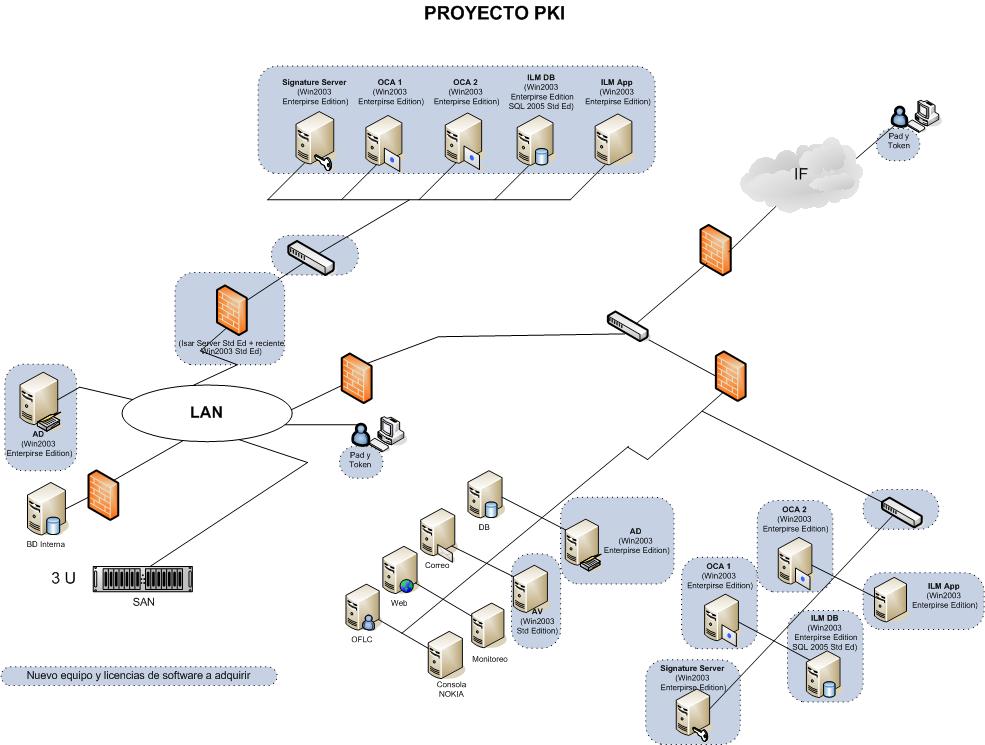 Las siguientes inspecciones y pruebas se realizarán: Cumplimiento de las especificaciones técnicas solicitadas. Revisión física sobre el funcionamiento y operación de los productos. PARTE 3 – ContratoSección VII. Condiciones Generales del ContratoÍndice de Cláusulas1.	Definiciones	692.	Documentos del Contrato	703.	Fraude y Corrupción	704.	Interpretación	745.	Idioma	756.	Consorcio	767.	Elegibilidad	768.	Notificaciones	779.	Ley aplicable	7710.	Solución de controversias	7811.	Alcance de los suministros	7812.	Entrega y documentos	7813.	Responsabilidades del Proveedor	7814.	Precio del Contrato	7915.	Condiciones de Pago	7916.	Impuestos y derechos	7917.	Garantía Cumplimiento	8018.	Derechos de Autor	8019.	Confidencialidad de 	8020.	Subcontratación	8121.	Especificaciones y Normas	8122.	Embalaje y Documentos	8223.	Seguros	8224.	Transporte	8325.	Inspecciones y Pruebas	8326.	Liquidación por Daños y Perjuicios	8427.	Garantía de los Bienes	8428.	Indemnización por Derechos de Patente	8529.	Limitación de Responsabilidad	8730.	Cambio en las Leyes y Regulaciones	8731.	Fuerza Mayor	8732.	Ordenes de Cambio y Enmiendas al Contrato	8833.	Prórroga de los Plazos	8934.	Terminación	8935.	Cesión	91Sección VII.  Condiciones Generales del ContratoSección VIII. Condiciones Especiales del ContratoLas siguientes Condiciones Especiales del Contrato (CEC) complementarán y/o enmendarán las Condiciones Generales del Contrato (CGC). En caso de haber conflicto, las provisiones aquí dispuestas prevalecerán sobre las de las CGC.  Sección IX. Formularios del ContratoÍndice de Formularios1. Convenio	972. Garantía de Cumplimiento	993. Garantía Bancaria por Pago Anticipado	1014. Garantía de Calidad	1035. Formulario “Certificado del Proveedor”	1041.  Convenio[El Comprador completará este formulario de acuerdo con las instrucciones indicadas]ESTE CONVENIO es celebrado	El día [ indicar: número] de [indicar: mes] de [indicar: año].ENTRE(1)	[indicar nombre completo del Comprador],  una [ indicar la descripción de la entidad jurídica, por ejemplo, una Agencia del Ministerio de .... del Gobierno de  {indicar el nombre del País del Comprador}, o corporación integrada bajo las leyes de {indicar el nombre del País del Comprador}] y físicamente ubicada en [indicar la dirección del Comprador] (en adelante denominado “el Comprador”), y (2)	[indicar el nombre del Proveedor],  una corporación incorporada bajo las leyes de [indicar: nombre del país del Proveedor] físicamente ubicada en [indicar: dirección del Proveedor] (en adelante denominada “el Proveedor”).POR CUANTO el Comprador ha llamado a licitación respecto de ciertos Bienes y Servicios Conexos, para el Suministro de Dispositivos eTokens y ha aceptado una oferta del Proveedor para el suministro de dichos Bienes y Servicios por la suma de [indicar el Precio del Contrato expresado en palabras y en cifras] (en adelante denominado “Precio del Contrato”).ESTE CONVENIO ATESTIGUA LO SIGUIENTE:1.	En este Convenio las palabras y expresiones tendrán el mismo significado que se les asigne en las respectivas condiciones del Contrato a que se refieran.2.	Los siguientes documentos constituyen el Contrato entre el Comprador y el Proveedor, y serán leídos e interpretados como parte integral del Contrato:(a)	Este Convenio;(b)	Las Condiciones Especiales del Contrato(c)	Las Condiciones Generales del Contrato; (d)	Los Requerimientos Técnicos (incluyendo  de Requisitos y las Especificaciones Técnicas);(e)	La oferta del Proveedor y las Listas de Precios originales; (f)	La notificación de Adjudicación del  Contrato emitida por el Comprador.(g)	[Agregar aquí cualquier otro(s) documento(s)]3.	Este Contrato prevalecerá sobre todos los otros documentos contractuales. En caso de alguna discrepancia o inconsistencia entre los documentos del Contrato, los documentos prevalecerán en el orden enunciado anteriormente. 4.	En consideración a los pagos que el Comprador hará al Proveedor conforme a lo estipulado en este Contrato, el Proveedor se compromete a proveer los Bienes y Servicios al Comprador y a subsanar los defectos de éstos de conformidad en todo respecto con las disposiciones del Contrato.5.	El Comprador se compromete a pagar al Proveedor como contrapartida del suministro de los bienes y servicios y la subsanación de sus defectos, el Precio del Contrato o las sumas que resulten pagaderas de conformidad con lo dispuesto en el Contrato en el plazo y en la forma prescritos en éste. EN TESTIMONIO de lo cual las partes han suscrito el presente Convenio de conformidad con las leyes de [indicar el nombre de la ley del país que gobierna el Contrato] en el día, mes y año antes indicados.Por y en nombre del CompradorFirmado:  [indicar firma] en capacidad de [indicar el título u otra designación apropiada] en la presencia de [indicar la identificación del testigo] Por y en nombre del ProveedorFirmado:  [indicar la(s) firma(s) del (los) representante(s) autorizado(s) del Proveedor] en capacidad de [indicar el título u otra designación apropiada] en la presencia de [indicar la identificación del testigo]2.  Garantía de Cumplimiento[El banco, a solicitud del Oferente seleccionado, completará este formulario de acuerdo con las instrucciones indicadas]Fecha: [indicar la fecha (día, mes, y año) de la presentación de ]LPN No. y Título: [indicar el No. y título del proceso licitatorio]Sucursal del Banco u Oficina  [nombre completo del Garante]Beneficiario:  [Nombre completo del Comprador] GARANTIA DE CUMPLIMIENTO No.:   [indicar el número de ]Se nos ha informado que  [nombre completo del Proveedor] (en adelante denominado “el Proveedor”) ha celebrado el contrato No. [indicar número] de fecha [indicar (día, mes, y año)  con ustedes, para el suministro de  [breve descripción de los Bienes y Servicios Conexos] (en adelante denominado “el Contrato”).Además, entendemos que, de acuerdo con las condiciones del Contrato, se  requiere una Garantía de Cumplimiento. A solicitud del Proveedor, nosotros por medio de la presente garantía nos obligamos irrevocablemente a pagarles a ustedes una suma o sumas, que no excedan  [indicar la(s) suma(s) en cifras y en palabras] contra su primera solicitud por escrito, acompañada de una declaración escrita, manifestando que el Proveedor  está en violación de sus obligaciones en virtud del Contrato, sin argumentaciones ni objeciones capciosas, sin necesidad de que ustedes prueben o acrediten las causas o razones de su demanda o la suma especificada en ella. Esta garantía expirará a más tardar el [indicar el número]  día de [indicar el mes  de [indicar el año], y cualquier reclamación de pago bajo esta garantía deberá ser recibida por nosotros en esta oficina en o antes de esa fecha.  Esta garantía está sujeta a las “Reglas Uniformes de  relativas a las garantías contra primera solicitud” (Uniform Rules for Demand Guarantees), Publicación ICC No. 458, excepto el numeral (ii) del Sub-artículo 20 (a).[firma(s) del representante autorizado del banco y del Proveedor]3.  Garantía Bancaria por Pago de Anticipo (No Aplica)[El banco, a solicitud del Oferente seleccionado, completará este formulario de acuerdo con las instrucciones indicadas]Fecha: [indicar la fecha (día, mes, y año) de la presentación de ]BID - LPI No. y Título: [indicar el No. y título del proceso licitatorio][membrete del banco] Beneficiario:  [Nombre y dirección del Comprador] GARANTIA POR PAGO DE ANTICIPO No.: [insertar el No. de  por Pago de Anticipo]A nosotros [indicar el nombre jurídico y dirección del banco] se nos ha informado que [nombre completo y dirección del Proveedor] (en adelante denominado “el Proveedor”) ha celebrado con ustedes el contrato No. [número de referencia del contrato] de fecha [indicar la fecha del Acuerdo], para el suministro de  [breve descripción de los Bienes y Servicios Conexos](en adelante denominado “el Contrato”).Asimismo, entendemos que, de acuerdo con las condiciones del Contrato, se  hará un anticipo contra una garantía por pago de anticipo.A solicitud del Proveedor, nosotros por medio de la presente garantía nos obligamos irrevocablemente a pagarles a ustedes una suma o sumas, que no excedan en total [indicar la(s) suma(s) en cifras y en palabras] contra el recibo de su primera solicitud por escrito, declarando que el Proveedor está en violación de sus obligaciones en virtud del Contrato, porque el Proveedor ha utilizado el pago de anticipo para otros fines que los estipulados para la provisión de los bienes.Como condición para presentar cualquier reclamo y hacer efectiva esta garantía, el referido pago mencionado arriba deber haber sido recibido por el Proveedor en su cuenta número [indicar número]  en el [indicar el nombre y dirección del banco].Esta Garantía permanecerá vigente y en pleno efecto a partir de la fecha en que el Proveedor reciba el pago por anticipo, conforme a lo estipulado en el Contrato y hasta [indicar fecha] Esta garantía está sujeta a las “Reglas Uniformes de  relativas a las garantías contra primera solicitid” (Uniform Rules for Demand Guarantees), ICC Publicación No. 458.     [firma(s) del representante autorizado por el Banco]					4.  Garantía/Fianza de CalidadGarantía No._______________________ 		Suma Garantizada________________Vigencia: Desde:____________________ 		Hasta__________________________Beneficiario: COMISION NACIONAL DE BANCOS Y SEGUROSFianzado: (El Contratista)Hasta por  de:_________________________________________________(5% del valor del Contrato)Para garantizar que el suministro amparado en el Contrato No._____________ cumple con todas las especificaciones ofertadas.__________________________________________________ Conviene:                   (Institución Garante)QUE ESTA GARANTIA SERÁ EJECUTADA A SIMPLE REQUERIMIENTO DE  DE BANCOS Y SEGUROS, SIN NECESIDAD DE TRÁMITES PREVIOS AL MISMO, QUEDANDO ENTENDIDO QUE ES NULA CUALQUIER CLÁUSULA QUE CONTRAVENGA LO ANTERIOR.  CARÁCTER DE TÍTULO EJECUTIVO Y SU CUMPLIMIENTO SE EXIGIRÁ EN SU CASO POR  APREMIO. SOMETIÉNDOSE EXPRESAMENE A  COMPETENCIA DE LOS TRIBUNALES DEL DEPARTAMENTO DE FRANCISCO MORAZÁN.Extendida en la ciudad de ________________________ a los ____ días del mes de ____________ del año________________.____________________________________Firma Autorizada de 5. Formulario de “Certificado del Proveedor” DYBSección I.  Instrucciones a los OferentesSección I.  Instrucciones a los OferentesSección I.  Instrucciones a los OferentesA. Generalidades1.	Alcance de la licitación1.1	El Comprador indicado en los Datos de  (DDL) emite estos Documentos de Licitación para la adquisición de los Bienes y Servicios Conexos especificados en Sección VI, Lista de Requisitos. El nombre y número de identificación de esta Licitación Pública Nacional (LPN) para adquisición de bienes están especificados en los DDL. El nombre, identificación y número de lotes están indicados en los DDL.1.2	Para todos los efectos de estos Documentos de Licitación:(a)	el término “por escrito” significa comunicación en forma escrita (por ejemplo por correo electrónico, facsímile, telex) con prueba de recibido;(b)	si el contexto así lo requiere, “singular” significa “plural” y viceversa; y (c)	“día” significa día calendario.2. 	Fuente de fondos2.1	El Prestatario o Beneficiario (en adelante denominado el “Prestatario”) indicado en los DDL ha solicitado o recibido financiamiento (en adelante denominado “fondos”) del Banco Interamericano de Desarrollo (en adelante denominado “el Banco”) para sufragar el costo del proyecto especificado en los DDL. El Prestatario destinará una porción de dichos fondos para efectuar pagos elegibles en virtud del contrato para el cual se emiten estos Documentos de Licitación.2.2	El Banco Interamericano de Desarrollo efectuará pagos solamente a pedido del Prestatario y una vez que el Banco Interamericano de Desarrollo los haya aprobado de conformidad con las estipulaciones establecidas en el acuerdo financiero entre el Prestatario y el Banco (en adelante denominado “el Contrato de Préstamo”). Dichos pagos se ajustarán en todos sus aspectos a las condiciones de dicho Contrato de Préstamo. Salvo que el Banco Interamericano de Desarrollo acuerde expresamente lo contrario, nadie más que el Prestatario podrá tener derecho alguno en virtud del Contrato de Préstamo ni tendrá ningún derecho a los fondos del financiamiento.3. 	Fraude y corrupción3.1	El Banco exige a  todos los prestatarios (incluyendo los beneficiarios de  donaciones), organismos ejecutores y organismos contratantes, al igual que a todas las firmas, entidades o personas oferentes por participar o participando en proyectos financiados por el Banco incluyendo, entre otros, solicitantes, oferentes, contratistas, consultores y concesionarios (incluyendo sus respectivos funcionarios, empleados y representantes), observar los más altos niveles éticos y denunciar al Banco todo acto sospechoso de fraude o corrupción del cual tenga conocimiento o sea informado, durante el proceso de selección y las negociaciones o la ejecución de un contrato. Los actos de fraude y corrupción están prohibidos. Fraude y corrupción comprenden actos de: (a) práctica corruptiva; (b) práctica fraudulenta; (c) práctica coercitiva; y (d) práctica colusoria. Las definiciones que se transcriben a continuación corresponden a los tipos más comunes de fraude y corrupción, pero no son exhaustivas. Por esta razón, el Banco también adoptará medidas en caso de hechos o denuncias similares relacionadas con supuestos actos de fraude y corrupción, aunque no estén especificados en la lista siguiente. El Banco aplicará en todos los casos los procedimientos establecidos en  3.1 (c).(a)	El Banco define, para efectos de esta disposición, los términos que figuran   a continuación: (i)	Una práctica corruptiva consiste en ofrecer, dar, recibir, o solicitar, directa o indirectamente, algo de valor para influenciar  las acciones de otra parte;(ii)	Una práctica fraudulenta es cualquier acto u omisión, incluyendo la tergiversación de hechos y circunstancias que deliberadamente o por negligencia grave, engañe, o intente engañar, a alguna parte para obtener un beneficio financiero o de otra naturaleza o para evadir una obligación;(iii)	Una práctica coercitiva consiste en perjudicar o causar daño, o amenazar con perjudicar o causar daño, directa o indirectamente, a cualquier parte o a sus bienes para influenciar en forma indebida las acciones de una parte; y(iv)	Una práctica colusoria es un acuerdo entre dos o más partes realizado con la intención de alcanzar un propósito indebido, incluyendo influenciar en forma indebida las acciones de otra parte.(b)	Si se comprueba que, de conformidad con los procedimientos administrativos del Banco, cualquier firma, entidad o persona actuando como oferente o participando en un proyecto financiado por el Banco incluyendo, entre otros, prestatarios, oferentes, proveedores, contratistas, subcontratistas, consultores, y concesionarios, organismos ejecutores u organismos contratantes (incluyendo sus respectivos funcionarios, empleados y representantes) ha cometido un acto de fraude o corrupción, el Banco podrá:(i)	decidir no financiar ninguna propuesta de adjudicación de un contrato o de un contrato adjudicado para la adquisición de bienes o la contratación de obras financiadas por el Banco;(ii)	suspender los desembolsos de la operación, si se determina, en cualquier etapa, que existe evidencia suficiente para comprobar el hallazgo de que un empleado, agente o representante del Prestatario, el Organismo Ejecutor o el Organismo Contratante ha cometido un acto de fraude o corrupción;(iii)	cancelar y/o acelerar el pago de una parte del préstamo o de la donación relacionada con un contrato, cuando exista evidencia de que el representante del Prestatario, o Beneficiario de una donación, no ha tomado las medidas correctivas adecuadas en un plazo que el Banco considere razonable y de conformidad con las garantías de debido proceso establecidas en la legislación del país Prestatario;(iv)	emitir una amonestación en el formato de una carta formal de censura a la conducta de la firma, entidad o individuo;(v)	declarar a una persona, entidad o firma inelegible, en forma permanente o por determinado período de tiempo, para que se le adjudiquen o participe en contratos bajo proyectos financiados por el Banco, excepto bajo aquellas condiciones que el Banco considere apropiadas;(vi)	remitir el tema a las autoridades pertinentes encargadas de hacer cumplir las leyes; y/o(vii)	imponer otras sanciones que considere apropiadas bajo las circunstancias del caso, incluyendo la imposición de multas que representen para el Banco un reembolso de los costos vinculados con las investigaciones y actuaciones. Dichas sanciones podrán ser impuestas en forma adicional o en sustitución de otras sanciones.(c)	El  Banco  ha  establecido  procedimientos administrativos para los casos de denuncias de  fraude y corrupción dentro del proceso de adquisiciones o la ejecución de un contrato financiado por el Banco, los cuales están disponibles en el sitio virtual del Banco (www.iadb.org). Para tales propósitos  cualquier  denuncia  deberá  ser  presentada a  de Integridad Institucional del Banco (OII) para  la  realización  de  la correspondiente investigación. Las denuncias podrán ser presentadas confidencial o anónimamente;(d)    Los pagos estarán expresamente condicionados a que la participación de los Oferentes en el proceso de adquisiciones se haya llevado de acuerdo con las políticas del Banco aplicables en materia de fraude y corrupción que se describen en esta Cláusula 3.1.(e)    La imposición de cualquier medida que sea tomada por el Banco de conformidad con las provisiones referidas en el literal b) de esta Cláusula podrá hacerse en forma pública o privada, de acuerdo con las políticas del Banco.3.2	El Banco tendrá el derecho a exigir que en los contratos financiados con un préstamo o donación del Banco, se incluya una disposición que exija que los Oferentes, proveedores, contratistas, subcontratistas, consultores y concesionarios  permitan al Banco revisar sus cuentas y registros y cualquier otros documentos relacionados con la presentación de propuestas y con el cumplimiento del contrato y someterlos a una auditoría por auditores designados por el Banco. Para estos efectos, el Banco tendrá el derecho a exigir que se incluya en contratos financiados con un préstamo del Banco una disposición que requiera que los Oferentes, proveedores, contratistas, subcontratistas, consultores y concesionarios: (i) conserven todos los documentos y registros relacionados con los proyectos financiados por el Banco por un período de tres (3) años luego de terminado el trabajo contemplado en el respectivo contrato; y (ii) entreguen  todo documento necesario para la investigación de denuncias de fraude o corrupción y pongan a la  disposición del Banco la disponibilidad de los empleados o agentes de los oferentes, proveedores, contratistas, subcontratistas, consultores y concesionarios que tengan conocimiento del proyecto financiado por el Banco para responder a las consultas provenientes de personal del Banco o de cualquier investigador, agente, auditor o consultor apropiadamente designado para la revisión o auditoría de los documentos. Si el Oferente, proveedor, contratista, subcontratista o concesionario incumple el requerimiento del Banco, o de cualquier otra forma obstaculiza la revisión del asunto por parte del Banco, el Banco, bajo su sola discreción, podrá tomar medidas apropiadas contra el Oferente, proveedor, contratista, subcontratista, consultor o concesionario.3.3	Los Oferentes deberán declarar y garantizar:(a)	que han leído y entendido la prohibición sobre actos de fraude y corrupción dispuesta por el Banco y se obligan a observar las normas pertinentes;(b)	que no han incurrido en ninguna infracción de las políticas sobre fraude y corrupción descritas en este documento;(c)	que  no  han tergiversado  ni  ocultado  ningún  hecho  sustancial  durante  los procesos de adquisición o negociación del contrato o cumplimiento del contrato;(d)	que ninguno de sus directores, funcionarios o accionistas principales  han  sido  declarados  inelegibles  para  que   se  les  adjudiquen contratos financiados por el Banco, ni han sido declarados culpables de delitos vinculados con fraude o corrupción;(e)	que ninguno de sus directores, funcionarios o accionistas principales han sido director, funcionario o accionista principal de ninguna otra compañía o entidad que  haya  sido  declarada  inelegible  para  que  se  le  adjudiquen  contratos financiados por el Banco o ha sido declarado culpable de un delito vinculado con fraude o corrupción;(f)	que han declarado todas las comisiones, honorarios de representantes, pagos por servicios de facilitación o acuerdos para compartir ingresos relacionados con el contrato o el contrato financiado por el Banco;(g)	que  reconocen que  el  incumplimiento  de  cualquiera  de  estas  garantías constituye el fundamento para la imposición por el Banco de cualquiera o de un conjunto de medidas que se describen en  3.1 (b).4.    Oferentes elegibles4.1	Un Oferente, y todas las partes que constituyen el Oferente, deberán ser originarios de países miembros del Banco. Los Oferentes originarios de países no miembros del Banco serán descalificados de participar en contratos financiados en todo o en parte con fondos del Banco. En  de este documento se indican los países miembros del Banco al igual que los criterios para determinar la nacionalidad de los Oferentes y el origen de los bienes y servicios.  Los Oferentes originarios de un país miembro del Banco, al igual que los bienes suministrados, no serán elegibles si:(a)	las leyes o la reglamentación oficial el país del Prestatario prohíbe relaciones comerciales con ese país; o(b)	por un acto de conformidad con una decisión del Consejo de Seguridad de las Naciones Unidas adoptada en virtud del Capítulo VII de  de esa Organización, el país del prestatario prohíba las importaciones de bienes de ese país o cualquier pago a personas o entidades en ese país.4.2	Un Oferente no deberá tener conflicto de interés. Los Oferentes que sean considerados que tienen conflicto de interés serán descalificados. Se considerará que los Oferentes tienen conflicto de interés con una o más partes en este proceso de licitación si ellos:(a)	están o han estado asociados, con una firma o con cualquiera de sus afiliados, que ha sido contratada por el Comprador para la prestación de servicios de consultoría para la preparación del diseño, las especificaciones técnicas y otros documentos que se utilizarán en la licitación para la adquisición de los bienes objeto de estos Documentos de Licitación; o(b)	presentan más de una Oferta en este proceso licitatorio, excepto si se trata de ofertas alternativas permitidas bajo  13 de las IAO. Sin embargo, esto no limita la participación de subcontratistas en más de una Oferta.4.3	Un Oferente que ha sido declarado inelegible para que le adjudiquen contratos financiados por el Banco durante el periodo de tiempo determinado por el Banco de acuerdo a lo establecido en la cláusula 3 de las IAO, será descalificado. 4.4	Las empresas estatales del país Prestatario serán elegibles solamente si pueden demostrar que (i) tienen autonomía legal y financiera; (ii) operan conforme a las leyes comerciales; y (iii) no dependen de ninguna agencia del Prestatario. 4.5	Los Oferentes deberán proporcionar al Comprador evidencia satisfactoria de su continua elegibilidad, cuando el Comprador razonablemente la solicite.5. 	Elegibilidad de los Bienes y Servicios Conexos5.1	Todos los Bienes y Servicios Conexos que hayan de suministrarse de conformidad con el contrato y que sean financiados por el Banco deben tener su origen en cualquier país miembro del Banco de acuerdo con , Países Elegibles, con la excepción de los casos indicados en  4.1 (a) y (b).  5.2	Para propósitos de esta cláusula, el término “bienes” incluye mercaderías, materias primas, maquinaria, equipos y plantas industriales; y “servicios conexos” incluye servicios tales como transporte, seguros, instalaciones, puesta en servicio, capacitación y mantenimiento inicial.5.3	Los criterios para determinar el origen de los bienes y los servicios conexos se encuentran indicados en , Países Elegibles.B.  Contenido de los Documentos de Licitación6.  	Secciones de los Documentos de Licitación6.1	Los Documentos de Licitación están compuestos por las Partes 1, 2, y 3 incluidas sus respectivas secciones que a continuación se indican y deben ser leídas en conjunto con cualquier enmienda emitida en virtud de  8 de las IAO. PARTE 1 – Procedimientos de Licitación	Sección I.	Instrucciones a los Oferentes (IAO)	Sección II.	Datos de  (DDL) 	Sección III.	Criterios de Evaluación y Calificación	Sección IV.	Formularios de 	Sección V.	Países ElegiblesPARTE 2 –Requisitos de los Bienes y Servicios	Sección VI.	Lista de RequerimientosPARTE 3 – Contrato	Sección VII.	Condiciones Generales del Contrato (CGC)	Sección VIII.	Condiciones Especiales del Contrato (CEC)	Sección IX.	Formularios del Contrato6.2	El Llamado a Licitación emitido por el Comprador no forma parte de los Documentos de Licitación.6.3	El Comprador no se responsabiliza por la integridad de los Documentos de Licitación y sus enmiendas, de no haber sido obtenidos directamente del Comprador.6.4	Es responsabilidad del Oferente examinar todas las instrucciones, formularios, términos y especificaciones de los Documentos de Licitación. La presentación incompleta de la información o documentación requerida en los Documentos de Licitación puede constituir causal de rechazo de la oferta.7.  	Aclaración de los Documentos de Licitación 7.1	Todo aquel que haya obtenido  de manera oficial los documentos de licitación que requiera alguna aclaración sobre los Documentos de Licitación deberá comunicarse con el Comprador por escrito a la dirección del Comprador que se suministra en los DDL. El Comprador responderá por escrito a todas las solicitudes de aclaración, siempre que dichas solicitudes las reciba el Comprador por lo menos quince (15) días antes de la fecha límite para la presentación de ofertas.  El Comprador enviará copia de las respuestas, incluyendo una descripción de las consultas realizadas, sin identificar su fuente, a todos los que hubiesen adquirido los Documentos de Licitación directamente del Comprador. 7.2	Las respuestas a solicitudes de aclaración se publicarán además en el Sistema de Información de Contratación y Adquisiciones del Estado de Honduras, “HonduCompras”, (www.honducompras.gob.hn). 7.3	Si como resultado de las aclaraciones, el Comprador considera necesario enmendar los Documentos de Licitación, deberá hacerlo siguiendo el procedimiento indicado en  8 y Subcláusula 24.2, de las IAO.8.	Enmienda a los Documentos de Licitación8.1	El Comprador podrá, en cualquier momento antes del vencimiento del plazo para  presentación de ofertas, enmendar los Documentos de Licitación mediante la emisión de una enmienda.8.2	Toda enmienda emitida formará parte integral de los Documentos de Licitación y deberá ser comunicada por escrito a todos los que hayan obtenido los documentos de Licitación directamente del Comprador. 8.3	Las enmiendas a documentos de licitación se publicarán además en el Sistema de Información de Contratación y Adquisiciones del Estado de Honduras, “HonduCompras”, (www.honducompras.gob.hn).8.4	El Comprador podrá, a su discreción, prorrogar el plazo de presentación de ofertas a fin de dar a los posibles Oferentes un plazo razonable para que puedan tomar en cuenta las enmiendas en la preparación de sus ofertas, de conformidad con  24.2 de las IAO. C.  Preparación de las Ofertas9.	Costo de la Oferta9.1	El Oferente financiará todos los costos relacionados con la preparación y presentación de su oferta, y el Comprador no estará sujeto ni será responsable en ningún caso por dichos costos, independientemente de la modalidad o del resultado del proceso de licitación.10.	Idioma de la Oferta10.1	, así como toda la correspondencia y documentos relativos a la oferta intercambiados entre el Oferente y el Comprador deberán ser escritos en español.  Los documentos de soporte y material impreso que formen parte de , pueden estar en otro idioma con la condición de que los apartes pertinentes estén acompañados de una traducción fidedigna al español. Para efectos de interpretación de la oferta, dicha traducción prevalecerá. 11.	Documentos que componen la Oferta11.1	 estará compuesta por los siguientes documentos:(a)	Formulario de Oferta y Lista de Precios, de conformidad con las Cláusulas 12, 14 y 15 de las IAO;(b)	Garantía de Mantenimiento de , de conformidad con  21 de las IAO o  de Mantenimiento de , si de conformidad con  21 de las IAO así se requiere;(c)	confirmación escrita que autorice al signatario de la oferta a comprometer al Oferente, de conformidad con  22 de las IAO;(d)	evidencia documentada, de conformidad con la cláusula 16 de las IAO, que establezca que el Oferente es elegible para presentar una oferta; (e)	evidencia documentada, de conformidad con  17 de las IAO, que certifique que los Bienes y Servicios Conexos que proporcionará el Oferente son de origen elegible;(f)	evidencia documentada, de conformidad con las Cláusulas 18 y 30 de las IAO, que establezca que los Bienes y Servicios Conexos se ajustan sustancialmente a los Documentos de Licitación; (g)	evidencia documentada, de conformidad con  19 de las IAO, que establezca que el   Oferente está calificado para ejecutar el contrato en caso que su oferta sea aceptada; y(h)	cualquier otro documento requerido en los DDL. 
12. 	Formulario de Oferta y Lista de Precios12.1	El Oferente presentará el Formulario de Oferta utilizando el formulario suministrado en , Formularios de  formulario deberá ser debidamente llenado sin alterar su forma y no se aceptarán sustitutos. Todos los espacios en blanco deberán ser llenados con la información solicitada. 12.2	El Oferente presentará  de Precios de los Bienes y Servicios Conexos, según corresponda a su origen y utilizando los formularios suministrados en , Formularios de la Oferta.13.	Ofertas Alternativas13.1	A menos que se indique lo contrario en los DDL, no se considerarán ofertas alternativas.14. 	Precios de  y Descuentos14.1	Los precios y descuentos cotizados por el Oferente en el Formulario de Presentación de  y en  de Precios deberán ajustarse a los requerimientos que se indican a continuación.14.2	Todos los lotes y artículos deberán enumerarse y cotizarse por separado en el Formulario de Lista de Precios. Si una Lista de Precios detalla artículos pero no los cotiza, se asumirá que los precios están incluidos en los precios de otros artículos. Asimismo, cuando algún lote o artículo no aparezca en  de Precios se asumirá que no está incluido en la oferta, y de considerarse que la oferta cumple sustancialmente, se aplicarán los ajustes correspondientes, de conformidad con  31 de las IAO. 14.3	El precio cotizado en el formulario de Presentación de  deberá ser el precio total de la oferta, excluyendo cualquier descuento que se ofrezca. 14.4	El Oferente cotizará cualquier descuento incondicional e indicará su método de aplicación en el formulario de Presentación de  14.5	Las expresiones DDP, DDU y otros términos afines se regirán por las normas prescritas en la edición vigente de Incoterms publicada por  de Comercio Internacional (www.iccwbo.org), según se indique en los DDL.14.6 Los precios deberán cotizarse como se indica en cada formulario de Lista de Precios incluidos en , Formularios de  desglose de los componentes de los precios se requiere con el único propósito de facilitar al Comprador la comparación de las ofertas. Esto no limitará de ninguna manera el derecho del Comprador para contratar bajo cualquiera de los términos ofrecidos. Al cotizar los precios, el Oferente podrá incluir costos de transporte cotizados por empresas transportadoras registradas en cualquier país elegible, de conformidad con , Países Elegibles. Asimismo, el Oferente podrá adquirir servicios de seguros de cualquier país elegible de conformidad con , Países Elegibles. Los precios deberán registrarse de la siguiente manera:  (i) 	el precio de los bienes cotizados entregados en el lugar de destino convenido en Honduras especificado en los DDL, incluyendo todos los derechos de aduana y los impuestos a la venta o de otro tipo ya pagados o por pagar sobre los componentes y materia prima utilizada en la fabricación o ensamblaje de los bienes; (ii)	todo impuesto a las ventas u otro tipo de impuesto que obligue Honduras a pagar sobre  los Bienes en caso de ser adjudicado el Contrato al Oferente.14.7	Los precios cotizados por el Oferente serán fijos durante la ejecución del Contrato y no estarán sujetos a ninguna variación por ningún motivo, salvo indicación contraria en los DDL. Una oferta presentada con precios ajustables no responde a lo solicitado y, en consecuencia, será rechazada de conformidad con  30 de las IAO. Sin embargo, si de acuerdo con lo indicado en los DDL, los precios cotizados por el Oferente pueden ser ajustables durante la ejecución del Contrato, las ofertas que coticen precios fijos no serán rechazadas, y el ajuste de los precios se considerará igual a cero.14.8	Si así se indica en la subcláusula 1.1 de las IAO, el Llamado a Licitación será por ofertas para contratos individuales (lotes) o para combinación de contratos (grupos). A menos que se indique lo contrario en los DDL, los precios cotizados deberán corresponder al 100% de los artículos indicados en cada lote y al 100% de las cantidades indicadas para cada artículo de un lote. Los Oferentes que deseen ofrecer reducción de precios (descuentos) por la adjudicación de más de un contrato deberán indicar en su oferta los descuentos aplicables de conformidad con  14.4 de las IAO, siempre y cuando las ofertas por todos los lotes sean presentadas y abiertas al mismo tiempo. 15.	Moneda de la Oferta15.1	El Oferente cotizará en Lempiras salvo que en los DDL se indique que los Oferentes podrán expresar el precio de su oferta en cualquier moneda plenamente convertible. En tal caso,  los Oferentes que deseen que se les pague en varias monedas, deberán cotizar su oferta en esas monedas pero no podrán emplear más de tres monedas además del Lempira. 16. 	Documentos que establecen la elegibilidad del Oferente16.1	Para establecer su elegibilidad, de conformidad con  4 de las IAO, los Oferentes deberán completar el Formulario de Oferta, incluido en , Formularios de  17.	Documentos que establecen la elegibilidad de los Bienes y Servicios Conexos17.1	Con el fin de establecer la elegibilidad de los Bienes y Servicios Conexos, de conformidad con  5 de las IAO, los Oferentes deberán completar las declaraciones de país de origen en los Formularios de Lista de Precios, incluidos en , Formularios de la Oferta.18.	Documentos que establecen la conformidad de los Bienes y Servicios Conexos18.1	Con el fin de establecer la conformidad de los Bienes y Servicios Conexos, los Oferentes deberán proporcionar como parte de  evidencia documentada acreditando que los Bienes cumplen con las especificaciones técnicas y los estándares especificados en , Lista de Requerimientos. 18.2	La evidencia documentada puede ser en forma de literatura impresa, planos o datos, y deberá incluir una descripción detallada de las características esenciales técnicas y de funcionamiento de cada artículo demostrando conformidad sustancial de los Bienes y Servicios Conexos con las especificaciones técnicas. De ser procedente el Oferente incluirá una declaración de variaciones y excepciones a las provisiones en los Requisitos de los Bienes y Servicios.18.3	Los Oferentes también deberán proporcionar una lista detallada que incluya disponibilidad y precios actuales de repuestos, herramientas especiales, etc. necesarias para el adecuado y continuo funcionamiento de los bienes durante el período indicado en los DDL, a partir del inicio de la utilización de los bienes por el Comprador. 18.4	Las normas de fabricación, procesamiento, material y equipo así como las referencias a marcas o números de catálogos que haya incluido el Comprador en los Requisitos de los Bienes y Servicios son solamente descriptivas y no restrictivas. Los Oferentes pueden ofrecer otras normas de calidad, marcas, y/o números de catálogos siempre y cuando demuestren a satisfacción del Comprador, que las substituciones son sustancialmente equivalentes o superiores a las especificadas en los Requisitos de los Bienes y Servicios.19.	Documentos que establecen las Calificaciones del Oferente19.1	La evidencia documentada de las calificaciones del Oferente para ejecutar el contrato si su oferta es aceptada, deberá establecer a completa satisfacción del Comprador: (a) 	que, si se requiere en los DDL, el oferente que no fabrique o produzca los bienes a ser suministrados en Honduras deberá presentar una Autorización del Fabricante mediante el formulario incluido en , Formularios de  (b)	que, si se requiere en los DDL, en el caso de un Oferente que no está establecido comercialmente en Honduras, el Oferente está o estará (si se le adjudica el contrato) representado por un Agente en Honduras equipado y con capacidad para cumplir con las obligaciones de mantenimiento, reparaciones y almacenamiento de repuestos, estipuladas en las Condiciones del Contrato y/o las Especificaciones Técnicas;(c)	que el Oferente cumple con cada uno de los criterios de calificación estipulados en , Criterios de Evaluación y Calificación. 20.	Período de Validez de las Ofertas20.1	Las ofertas se deberán mantener válidas por el período determinado en los DDL a partir de la fecha límite para la presentación de ofertas establecida por el Comprador. Toda oferta con un período de validez menor será rechazada por el Comprador por incumplimiento.20.2	En circunstancias excepcionales y antes de que expire el período de validez de la oferta, el Comprador podrá solicitarle a los Oferentes que extiendan el período de la validez de sus ofertas. Las solicitudes y las respuestas serán por escrito.  de Mantenimiento de Oferta también ésta deberá prorrogarse por el período correspondiente. Un Oferente puede rehusar a tal solicitud sin que se le haga efectiva su Garantía de Mantenimiento de  los Oferentes que acepten la solicitud de prórroga no se les pedirá ni permitirá que modifiquen sus ofertas, con excepción de lo dispuesto en  20.3 de las IAO. 20.3	En el caso de contratos con precio fijo,  si la adjudicación se retrasase por un período mayor a cincuenta y seis (56) días a partir del vencimiento del plazo inicial de validez de la oferta, el precio del Contrato será ajustado mediante la aplicación de un factor que será especificado en la solicitud de prórroga.  La evaluación de la oferta deberá basarse en el precio cotizado sin tomar en cuenta el ajuste mencionado.21.	Garantía de Mantenimiento de Oferta21.1	El Oferente deberá presentar como parte de su oferta una Garantía de Mantenimiento de  o una Declaración de Mantenimiento de , si así se estipula en los DDL.21.2	 de Mantenimiento de  deberá expedirse por la cantidad especificada en los DDL y en Lempiras o en una moneda de libre convertibilidad, y deberá: (a) 	a opción del Oferente, adoptar la forma de una carta de crédito, o una garantía bancaria emitida por una institución bancaria, o una fianza emitida por una aseguradora;(b)	ser emitida por una institución de prestigio seleccionada por el Oferente y ubicada en un país elegible. Si la institución que emite la garantía está localizada fuera del país del Comprador, deberá tener una sucursal financiera en el país del Comprador que permita hacer efectiva la garantía;(c)	estar sustancialmente de acuerdo con alguno de los formularios de  de Mantenimiento de Oferta incluidos en , Formularios de , u otro formulario aprobado por el Comprador con anterioridad a la presentación de la oferta; (d)	ser pagadera a la vista ante solicitud escrita del Comprador en caso de tener que invocar las condiciones detalladas en  21.5 de las IAO. (e)	ser presentada en original; no se aceptarán copias;(f)	permanecer válida por un período de 30 días posteriores a la fecha límite de la validez de las ofertas, o del período prorrogado, si corresponde, de conformidad con  20.2 de las IAO; 21.3	Si  21.1 de las IAO exige una Garantía de Mantenimiento de  o una Declaración de Mantenimiento de , todas las ofertas que no estén acompañadas por una Garantía que sustancialmente responda a lo requerido en la cláusula mencionada, serán rechazadas por el Comprador por incumplimiento.  21.4	 de Mantenimiento de  de los Oferentes cuyas ofertas no fueron seleccionadas serán devueltas tan prontamente como sea posible después que el Oferente adjudicado suministre su Garantía de Cumplimiento, de conformidad con  44 de las IAO. 21.5	 de Mantenimiento de  se podrá hacer efectiva o  de Mantenimiento de  se podrá ejecutar si:(a) 	un Oferente retira su oferta durante el período de validez de la oferta especificado por el Oferente en el Formulario de Oferta, salvo a lo estipulado en  20.2 de las IAO; o(b)	si el Oferente seleccionado:(i)	no firma el contrato de conformidad con  43 de las IAO;(ii)	no suministra  de Cumplimiento de conformidad con  44 de las IAO;21.6	 de Mantenimiento de  o  de Mantenimiento de  de una Asociación en Participación, Consorcio o Asociación (en lo sucesivo Consorcio) deberá ser emitida en nombre del Consorcio que presenta la oferta.  Si dicho Consorcio no ha sido legalmente constituido en el momento de presentar la oferta,  de Mantenimiento de  o  de Mantenimiento de  deberá estar en nombre de todos los futuros socios del Consorcio tal como se denominan en la carta de intención mencionada en el Formulario de Información sobre el Oferente, incluido en , Formularios de  22.	Formato y firma de la Oferta22.1	El Oferente preparará un original de los documentos que comprenden la oferta según se describe en  11 de las IAO y lo marcará claramente como “ORIGINAL”. Además el Oferente deberá presentar el número de copias de la oferta que se indica en los DDL y marcar claramente cada ejemplar como “COPIA”. En caso de discrepancia, el texto del original  prevalecerá sobre el de las copias.22.2	El original y todas las copias de la oferta deberán ser mecanografiadas o escritas con tinta indeleble y deberán estar firmadas por la persona debidamente autorizada para firmar en nombre del Oferente.22.3	Los textos entre líneas, tachaduras o palabras superpuestas serán válidos solamente si llevan la firma o las iniciales de la persona que firma la Oferta.D. Presentación y Apertura de las Ofertas23.	Presentación, Sello e Identificación de las Ofertas23.1	Los Oferentes siempre podrán enviar sus ofertas por correo o entregarlas personalmente. Los Oferentes tendrán la opción de presentar sus ofertas electrónicamente cuando así se indique en los DDL. (a)	Los Oferentes que presenten sus ofertas por correo o las entreguen personalmente incluirán el original y cada copia de la oferta, inclusive ofertas alternativas si fueran permitidas en virtud de  13 de las IAO, en sobres separados, cerrados en forma inviolable y debidamente identificados como “ORIGINAL” y “COPIA”. Los sobres conteniendo el original y las copias serán incluidos a su vez en un solo sobre. El resto del procedimiento será de acuerdo con las Subcláusulas 23.2 y 23.3 de las IAO. (a)	Los Oferentes que presenten sus ofertas electrónicamente seguirán los procedimientos indicados en los DDL para la presentación de dichas ofertas. 23.2	Los sobres interiores y el sobre exterior deberán: (a)	llevar el nombre y la dirección del Oferente;(b)	estar dirigidos al Comprador y llevar la dirección que se indica en  24.1 de las IAO;(c)	llevar la identificación específica de este proceso de licitación indicado en  1.1 de las IAO y cualquier otra identificación que se indique en los DDL; y(d)	llevar una advertencia de no abrir antes de la hora y fecha de apertura de ofertas, especificadas de conformidad con  27.1 de las IAO.	Si los sobres no están sellados e identificados como se requiere, el Comprador no se responsabilizará en caso de que la oferta se extravíe o sea abierta prematuramente.24.	Plazo para presentar las Ofertas24.1	Las ofertas deberán ser recibidas por el Comprador en la dirección y no más tarde que la fecha y hora que se indican en los DDL.24.2	El  Comprador podrá a su discreción, extender el plazo para la presentación de ofertas mediante una enmienda a los Documentos de Licitación, de conformidad con  8 de las IAO. En este caso todos los derechos y obligaciones del Comprador y de los Oferentes previamente sujetos a la fecha límite original para presentar las ofertas quedarán sujetos a la nueva fecha prorrogada. 25. 	Ofertas tardías25.1	El Comprador no considerará ninguna oferta que llegue con posterioridad al plazo límite para la presentación de ofertas, en virtud de  24 de las IAO. Toda oferta que reciba el Comprador después del plazo límite para la presentación de las ofertas será declarada tardía y será rechazada y devuelta al Oferente remitente sin abrir.  26.	Retiro, sustitución y modificación de las Ofertas26.1	Un Oferente podrá retirar, sustituir o modificar su oferta después de presentada mediante el envío de una comunicación por escrito, de conformidad con  23 de las IAO, debidamente firmada por un representante autorizado, y deberá incluir una copia de dicha autorización de acuerdo a lo estipulado en  22.2 (con excepción de la comunicación de retiro que no requiere copias). La sustitución o modificación correspondiente de la oferta deberá acompañar dicha comunicación por escrito. Todas las comunicaciones deberán ser:(a)	presentadas de conformidad con las Cláusulas 22 y 23 de las IAO (con excepción de la comunicación de retiro que no requiere copias) y los respectivos sobres deberán estar claramente marcados “RETIRO”, “SUSTITUCION”  o “MODIFICACION” y(b)	recibidas por el Comprador antes del plazo límite establecido para la presentación de las ofertas, de conformidad con  24 de las IAO.26.2	 Las ofertas cuyo retiro fue solicitado de conformidad con  26.1 de las IAO serán devueltas sin abrir a los Oferentes remitentes. 26.3	Ninguna oferta podrá ser retirada, sustituida o modificada durante el intervalo comprendido entre la fecha límite para presentar ofertas y la expiración del período de validez de las ofertas indicado por el Oferente en el Formulario de Oferta, o cualquier extensión si la hubiese. 27.	Apertura de las Ofertas27.1	El Comprador llevará a cabo el Acto de Apertura de las ofertas en público en la dirección, fecha y hora establecidas en los DDL.  El procedimiento para apertura de ofertas presentadas electrónicamente si fueron permitidas, es el indicado en  23.1 de las IAO.27.2	Primero se abrirán los sobres marcados como “RETIRO” y se leerán en voz alta y el sobre con la oferta correspondiente no será abierto sino devuelto al Oferente remitente. No se permitirá el retiro de ninguna oferta a menos que la comunicación de retiro pertinente contenga la autorización válida para solicitar el retiro y sea leída en voz alta en el acto de apertura de las ofertas. Seguidamente, se abrirán los sobres marcados como “SUSTITUCION” se leerán en voz alta y se intercambiará con la oferta correspondiente que está siendo sustituida; la oferta sustituida no se abrirá y se devolverá al Oferente remitente. No se permitirá ninguna sustitución a menos que la comunicación de sustitución correspondiente contenga una autorización válida para solicitar la sustitución y sea leída en voz alta en el acto de apertura de las ofertas. Los sobres marcados como “MODIFICACION” se abrirán y leerán en voz alta con la oferta correspondiente. No se permitirá ninguna modificación a las ofertas a menos que la comunicación de modificación correspondiente contenga la autorización válida para solicitar la modificación y sea leída en voz alta en el acto de apertura de las ofertas. Solamente se considerarán en la evaluación los sobres que se abren y leen en voz alta durante el Acto de Apertura de las Ofertas. 27.3	Todos los demás sobres se abrirán de uno en uno, leyendo en voz alta: el nombre del Oferente y si contiene modificaciones; los precios de la oferta, incluyendo cualquier descuento u ofertas alternativas; la existencia de  de Mantenimiento de ; y cualquier otro detalle que el Comprador considere pertinente.  Solamente los descuentos y ofertas alternativas leídas en voz alta se considerarán en la evaluación. Ninguna oferta será rechazada durante el Acto de Apertura, excepto las ofertas tardías, de conformidad con  25.1 de las IAO. 27.4	El Comprador preparará un acta del acto de apertura de las ofertas que incluirá como mínimo: el nombre del Oferente y si hay retiro, sustitución o modificación; el precio de , por lote si corresponde, incluyendo cualquier descuento y ofertas alternativas si estaban permitidas; y la existencia o no de  de Mantenimiento de  le solicitará a los representantes de los Oferentes presentes que firmen la hoja de asistencia. Una copia del acta será distribuida a los Oferentes que presentaron sus ofertas a tiempo, y será publicado en línea si fue permitido ofertar electrónicamente.E.  Evaluación y Comparación de las Ofertas28.	Confidencialidad28.1	No se divulgará a los Oferentes ni a ninguna persona que no esté oficialmente involucrada con el proceso de la licitación, información relacionada con la revisión, evaluación, comparación y poscalificación de las ofertas, ni sobre la recomendación de adjudicación del contrato hasta que se haya publicado la adjudicación del Contrato. 28.2	Cualquier intento por parte de un Oferente para influenciar al Comprador en la revisión, evaluación, comparación y poscalificación de las ofertas o en la adjudicación del contrato podrá resultar en el rechazo de su oferta. 28.3	No obstante lo dispuesto en  28.2 de las IAO, si durante el plazo transcurrido entre el Acto de Apertura y la fecha de adjudicación del contrato, un Oferente desea comunicarse con el Comprador sobre cualquier asunto relacionado con el proceso de la licitación, deberá hacerlo por escrito. 29.	Aclaración de las Ofertas29.1	Para facilitar el proceso de revisión, evaluación, comparación y poscalificación de las ofertas, el Comprador podrá, a su discreción, solicitar a cualquier Oferente aclaraciones sobre su Oferta. No se considerarán aclaraciones a una oferta presentadas por Oferentes cuando no sean en respuesta a una solicitud del Comprador. La solicitud de aclaración por el Comprador y la respuesta deberán ser hechas por escrito. No se solicitará, ofrecerá o permitirá cambios en los precios o a la esencia de la oferta, excepto para confirmar correcciones de errores aritméticos descubiertos por el Comprador en la evaluación de las ofertas, de conformidad con  31 de las IAO. 30.	Cumplimiento de las Ofertas30.1	Para determinar si la oferta se ajusta sustancialmente a los Documentos de Licitación, el Comprador se basará en el contenido de la propia oferta.30.2	Una oferta que se ajusta sustancialmente a los Documentos de Licitación es la que satisface todos los términos, condiciones y especificaciones estipuladas en dichos documentos sin desviaciones, reservas u omisiones significativas. Una desviación, reserva u omisión significativa es aquella que: (a)	afecta de una manera sustancial el alcance, la calidad o el funcionamiento de los Bienes y Servicios Conexos especificados en el Contrato; o (b)	limita de una manera sustancial, contraria a los Documentos de Licitación, los derechos del Comprador o las obligaciones del Oferente en virtud del Contrato; o(c)	de rectificarse, afectaría injustamente la posición competitiva de los otros Oferentes que presentan ofertas que se ajustan sustancialmente a los Documentos de Licitación. 30.3	Si una oferta no se ajusta sustancialmente a los Documentos de Licitación, deberá ser rechazada por el Comprador y el Oferente no podrá ajustarla posteriormente mediante correcciones de las desviaciones, reservas u omisiones significativas. 31. 	Diferencias, errores y omisiones31.1	Si una oferta se ajusta sustancialmente a los Documentos de Licitación, el Comprador podrá dispensar alguna diferencia u omisión cuando ésta no constituya una desviación significativa. 31.2	Cuando una oferta se ajuste sustancialmente a los Documentos de Licitación, el Comprador podrá solicitarle al Oferente que presente dentro de un plazo razonable, información o documentación necesaria para rectificar diferencias u omisiones relacionadas con requisitos no significativos de documentación. Dichas omisiones no podrán estar relacionadas con ningún aspecto del precio de  el Oferente no cumple con la petición, su oferta podrá ser rechazada. 31.3	A condición de que la oferta cumpla sustancialmente con los Documentos de Licitación, el Comprador corregirá errores aritméticos de la siguiente manera: (a)	si hay una discrepancia entre un precio unitario y el precio total obtenido al multiplicar ese precio unitario por las cantidades correspondientes, prevalecerá el precio unitario y el precio total será corregido, a menos que hubiere un error obvio en la colocación del punto decimal, entonces el precio total cotizado prevalecerá y se corregirá el precio unitario;(b)	si hay un error en un total que corresponde a la suma o resta de subtotales, los subtotales prevalecerán y se corregirá el total; (b)	si hay una discrepancia entre palabras y cifras, prevalecerá el monto expresado en palabras a menos que la cantidad expresada en palabras corresponda a un error aritmético, en cuyo caso prevalecerán las cantidades en cifras de conformidad con los párrafos (a) y (b) mencionados.31.4	Si el Oferente que presentó la oferta evaluada como la más baja no acepta la corrección de los errores, su oferta será rechazada.32.	Examen preliminar de las Ofertas32.1	El Comprador examinará todas las ofertas para confirmar que todos los documentos y la documentación técnica solicitada en  11 de las IAO han sido suministrados y determinará si cada documento entregado  está completo. 32.2	El Comprador confirmará que los siguientes documentos e información han sido proporcionados con la oferta. Si cualquiera de estos documentos o información faltaran, la oferta será rechazada. (a)	Formulario de Oferta, de conformidad con  12.1 de las IAO;(b)	Lista de Precios, de conformidad con  12.2 de las IAO; y(c)	Garantía de Mantenimiento de , de conformidad con  21 de las IAO si corresponde.33.	Examen de los Términos y Condiciones; Evaluación Técnica33.1	El Comprador examinará todas las ofertas para confirmar que todas las estipulaciones y condiciones de las CGC y de las CEC han sido aceptadas por el Oferente sin desviaciones, reservas u omisiones significativas.33.2	El Comprador evaluará los aspectos técnicos de la oferta presentada en virtud de  18 de las IAO, para confirmar que todos los requisitos estipulados en , Requisitos de los Bienes y Servicios de los Documentos de Licitación, han sido cumplidos sin ninguna desviación o reserva significativa.  33.3	Si después de haber  examinado los términos y condiciones y efectuada la evaluación técnica, el Comprador establece que la oferta no se ajusta sustancialmente a los Documentos de Licitación de conformidad con  30 de las IAO, la oferta será rechazada. 34.	Conversión a una sola moneda34.1	Para efectos de evaluación y comparación, el Comprador convertirá todos los precios de las ofertas expresados en diferentes monedas a Lempiras utilizando el tipo de cambio vendedor establecido por el Banco Central de Honduras para transacciones semejantes, vigente 28 días antes de la fecha de apertura de Ofertas.35.	Preferencia nacional35.1	La preferencia nacional no será un factor de evaluación.36.	Evaluación de las Ofertas36.1	El Comprador evaluará todas las ofertas que se determine que hasta esta etapa de la evaluación se ajustan sustancialmente a los Documentos de Licitación.36.2	Para evaluar las ofertas, el Comprador utilizará únicamente los factores, metodologías y criterios definidos en  36 de las IAO. No se permitirá ningún otro criterio ni metodología. 36.3	Al evaluar las Ofertas, el Comprador considerará lo siguiente:(a)	el precio cotizado de conformidad con  14 de las IAO; (b)	el ajuste del precio por correcciones de errores aritméticos de conformidad con  31.3 de las IAO; (c)	el ajuste del precio debido a descuentos ofrecidos de conformidad con  14.4 de las IAO;(d)	ajustes debidos a la aplicación de criterios de evaluación especificados en los DDL de entre los indicados en , Criterios de Evaluación y Calificación;(e)	ajustes debidos a la aplicación de un margen de preferencia, si corresponde, de conformidad con la cláusula 35 de las IAO.36.4	Al evaluar una oferta el Comprador excluirá y no tendrá en cuenta: (a)	los impuestos sobre las ventas y otros impuestos similares pagaderos en Honduras sobre los bienes si el contrato es adjudicado al Oferente;(b)	ninguna disposición por ajuste de precios durante el período de ejecución del contrato, si estuviese estipulado en la oferta.  36.5	La evaluación de una oferta requerirá que el Comprador considere otros factores, además del precio cotizado, de conformidad con  14 de las IAO. Estos factores estarán relacionados con las características, rendimiento, términos y condiciones de la compra de los Bienes y Servicios Conexos. El efecto de los factores seleccionados, si los hubiere, se expresarán en términos monetarios para facilitar la comparación de las ofertas, a menos que se indique lo contrario en , Criterios de Evaluación y Calificación.  Los factores, metodologías y criterios que se apliquen serán aquellos especificados de conformidad con  36.3(d) de las IAO.36.6	Si así se indica en los DDL, estos Documentos de Licitación permitirán que los Oferentes coticen precios separados por uno o más lotes, y permitirán que el Comprador adjudique uno o varios lotes a más de un Oferente. La metodología de evaluación para determinar la combinación de lotes evaluada como la más baja, está detallada en , Criterios de Evaluación y Calificación. 37.	Comparación de las Ofertas37.1	El Comprador comparará todas las ofertas que cumplen sustancialmente para determinar la oferta evaluada como la más baja, de conformidad con  36 de las IAO. 38.	Poscalificación del Oferente 38.1	El Comprador determinará, a su entera satisfacción, si el Oferente seleccionado como el que ha presentado la oferta evaluada como la más baja y ha cumplido sustancialmente con la oferta, está calificado para ejecutar el Contrato satisfactoriamente.38.2	Dicha determinación se basará en el examen de la evidencia documentada de las calificaciones del Oferente que éste ha presentado, de conformidad con  19 de las IAO.38.3	Una determinación afirmativa será un requisito previo para la adjudicación del Contrato al Oferente. Una determinación negativa resultará en el rechazo de la oferta del Oferente, en cuyo caso el Comprador procederá a determinar si el Oferente que presentó la siguiente oferta evaluada como la más baja está calificado para ejecutar el contrato satisfactoriamente.  39.	Derecho del comprador a aceptar cualquier oferta y a rechazar cualquiera o todas las ofertas39.1	El Comprador se reserva el derecho a aceptar o rechazar cualquier oferta, de anular el proceso licitatorio y de rechazar todas las ofertas en cualquier momento antes de la adjudicación del contrato, sin que por ello adquiera responsabilidad alguna ante los Oferentes.F.  Adjudicación del Contrato40.  Criterios de Adjudicación 40.1	El Comprador adjudicará el Contrato al Oferente cuya oferta haya sido determinada la oferta evaluada como la más baja y cumple sustancialmente con los requisitos de los Documentos de Licitación, siempre y cuando el Comprador determine que el Oferente está calificado para ejecutar el Contrato satisfactoriamente.41.	Derecho del Comprador a variar las cantidades en el momento de la adjudicación41.1	Al momento de adjudicar el Contrato, el Comprador se reserva el derecho a aumentar o disminuir la cantidad de los Bienes y Servicios Conexos especificados originalmente en , Lista de Requerimientos, siempre y cuando esta variación no exceda los porcentajes indicados en los DDL, y no altere los precios unitarios u otros términos y condiciones de  y de los Documentos de Licitación. 42.	Notificación de Adjudicación del Contrato42.1	Antes de la expiración del período de validez de las ofertas, el Comprador notificará por escrito a todos los Oferentes. 42.2	El Comprador publicará en el Sistema de Información de Contratación y Adquisiciones del Estado de Honduras, “HonduCompras” (www.honducompras.gob.hn), los resultados de la licitación, identificando la oferta y número de lotes y la siguiente información: (i) nombre de todos los  Oferentes que presentaron ofertas; (ii) los precios que se leyeron en voz alta en el acto de apertura de las ofertas; (iii) nombre de los Oferentes cuyas ofertas fueron evaluadas y precios evaluados de cada oferta evaluada; (iv) nombre de los Oferentes cuyas ofertas fueron rechazadas y las razones de su rechazo; y (v) nombre del Oferente seleccionado y el precio cotizado, así como la duración y un resumen del alcance del contrato adjudicado. Después de la publicación de la adjudicación del contrato, los Oferentes no favorecidos podrán solicitar por escrito al Comprador explicaciones de las razones por las cuales sus ofertas no fueron seleccionadas. El Comprador, después de la adjudicación del Contrato, responderá prontamente y por escrito a cualquier Oferente no favorecido que solicite dichas explicaciones.43.	Firma del Contrato43.1	Inmediatamente después de la notificación de adjudicación, el Comprador enviará al Oferente seleccionado el Contrato y las Condiciones Especiales del Contrato.43.2	El Oferente seleccionado tendrá un plazo de 30 días después de la fecha de recibo del Contrato para firmarlo, fecharlo y devolverlo al Comprador.43.3	Cuando el Oferente seleccionado suministre el Contrato firmado y la garantía de cumplimiento de conformidad con  44 de las IAO, el Comprador informará inmediatamente a cada uno de los Oferentes no seleccionados y les devolverá su garantía de Mantenimiento de la oferta, de conformidad con  21.4 de las IAO.44.	Garantía de Cumplimiento del Contrato44.1	Dentro de los treinta (30) días siguientes al recibo de la notificación de adjudicación de parte del Comprador, el Oferente seleccionado deberá presentar  de Cumplimiento del Contrato, de conformidad con las CGC, utilizando para dicho propósito el formulario de Garantía de Cumplimiento incluido en , Formularios del Contrato, u otro formulario  aceptable para el Comprador.  El Comprador notificará inmediatamente el nombre del Oferente seleccionado a todos los Oferentes no favorecidos y les devolverá las Garantías de Mantenimiento de  de conformidad con  21.4 de las IAO. 44.2	Si el Oferente seleccionado no cumple con la presentación de  de Cumplimiento mencionada anteriormente o no firma el Contrato, esto constituirá bases suficientes para anular la adjudicación del contrato y hacer efectiva  de Mantenimiento de  tal caso, el Comprador podrá adjudicar el Contrato al Oferente cuya oferta sea evaluada como la siguiente más baja y que se ajuste sustancialmente a los Documentos de Licitación, y que el Comprador determine que está calificado para ejecutar el Contrato satisfactoriamente. Cláusula en las IAOA. Disposiciones GeneralesIAO 1.1El Comprador es: Comisión Nacional de Bancos y Seguros  IAO 1.1El nombre y número de identificación de  son: Adquisición de Dispositivos eTokens LPN –BID No.01/2008  Los lotes que comprende esta LPN son: Un Lote de (1000 Dispositivos eToken)  IAO 2.1El nombre del Prestatario es: Comisión Nacional de Bancos y Seguros (CNBS) IAO 2.1El nombre del Proyecto es: Fortalecimiento Institucional de  – II Etapa (Convenio ATN/SF-9421-HO)B.  Contenido de los Documentos de LicitaciónIAO 7.1Para aclaraciones de las ofertas y cualquier información adicional, se podrá formular consultas por escrito a  del Comité de Compras de Bienes, Suministros y Servicios de  de Bancos y Seguros, quien, si así lo considera pertinente hará las aclaraciones mediante nota expresa al solicitante con  copia  a los demás  oferentes.El Comité también se encargará de comunicar a los oferentes cualquier Addendum por modificaciones o ampliaciones que se hagan a los presentes documentos.    Secretaría del Comité de Compras de Bienes, Suministros y Servicios de  de Bancos y Seguros, ubicada en el segundo piso del edificio Santa Fe, Tegucigalpa M.D.C., Teléfono: PBX: (504) 290-4500 ext. 271Facsímile: (504) 221 6991Dirección de correo electrónico: dyfigueroa@cnbs.gov.hnC. Preparación de las OfertasIAO 10.1El idioma en que se debe presentar la oferta así como toda correspondencia y documentos relativos a la oferta deberán ser escritos en el idioma: “español”.IAO 11.1(h)Los Oferentes deberán presentar obligatoriamente con su oferta los siguientes documentos originales actualizados a la fecha que se consigne, así como cualquier documentos en fotocopia debidamente autenticado. Para la presentación de autenticas, los oferentes podrán presentar dos (2) certificados de autenticidad uno (1) que contenga la validación de todas las copias y otro con la auténtica de las firmas de las declaraciones juradas que deban presentarse.Fotocopia de documentos personales del representante legal de la sociedad (Tarjeta de identidad), en caso de ser extranjeros, acreditar su residencia legal en el país.Fotocopia de escritura pública de constitución de sociedad y sus reformas, debidamente inscrita en el Registro Mercantil respectivo.Los representantes legales deberán exhibir el poder de representación inscrito en el registro correspondiente, que indique claramente las facultades suficientes para la suscripción del respectivo contrato. Certificación de  de Industria y Comercio de ser Representante Distribuidor de los productos ofertados  y su respectiva publicación en el Diario Oficial Declaración jurada de la sociedad y de su representante legal debidamente autenticada de no estar comprendido en ninguno de los casos señalados en los Artículos 15 y 16 de  de Contratación del Estado.Fotocopia del permiso de operaciones, extendido por la municipalidad de su localidad, vigente a la fecha de apertura de plicas de la presente licitación.IAO 13.1No se considerarán ofertas alternativas.IAO 14.5La edición de Incoterms es: 2000.IAO 14.6 (a)(i), (b)(i) y (c)(iii)El lugar de destino convenido es:  Gerencia de Informática de  de Bancos y Seguros, ubicada en el Edificio Santa Fe, Colonia el Castaño Sur, Paseo Virgilio Zelaya Rubí, Bloque C, Tegucigalpa, M,D,C., Honduras, C.A. IAO 14.7Los precios cotizados por el Oferente: permanecerán fijos durante la ejecución del contrato y no estarán sujetos a variaciones por ningún motivoIAO 14.8Los precios cotizados para el lote deberán corresponder por lo menos al 100 % de los artículos listados. IAO 15.1El Oferente está obligado a cotizar en la moneda nacional (lempiras) la porción del precio de la oferta que corresponde a gastos incurridos en esa moneda. IAO 19.1 (a)Se requiere   del Fabricante.IAO 19.1 (b)No se requieren servicios posteriores a la venta. IAO 20.1El plazo de validez de la oferta será de 90 días, contados a partir de la fecha de apertura de ofertas.IAO 21.2 deberá incluir una Garantía de Mantenimiento (cheque certificado, garantía bancaria o fianza) emitida por un banco o una aseguradora legalmente constituida en Honduras, a favor de  de Bancos y Seguros (CNBS), utilizando el formulario para garantía de  incluido en  “Formularios de ” IAO 21.2El monto de  de Mantenimiento de  deberá ser: por un valor no menor de Veintidós Mil Ochocientos Lempiras (L. 22,800.00).   La vigencia de la garantía de mantenimiento será de 30 días adicionales al período de validez de la oferta, es decir tendrá una vigencia de ciento veinte (120) días contados a partir de la fecha de apertura de ofertas. Las ofertas que presenten garantías con una vigencia menor serán rechazadas. IAO 22.1Además de la oferta original, el oferente deberá presentar: Dos (2) copias de toda la documentación relativa a las ofertas técnica y económica. D. Presentación y Apertura de OfertasIAO 23.1Los Oferentes no podrán presentar Ofertas electrónicamente; Esta documentación podrá entregarse personalmente o remitirse por correo certificado o servicio de mensajería al Comité de Compras de Bienes Suministros y Servicios.IAO 23.1 (b)Si los Oferentes tienen la opción de presentar sus ofertas electrónicamente, los procedimientos para dicha presentación y su apertura serán: No AplicaIAO 23.2 (c)Los sobres deberán presentarse de la siguiente forma:El primer sobre contendrá el Formulario de Oferta Económica Original firmada y sellada por el oferente y  de Mantenimiento de Oferta, indicará en su cubierta las palabras "OFERTA ECONOMICA ORIGINAL".El segundo sobre contendrá  Original, preparada estrictamente siguiendo las instrucciones de estas bases y la documentación obligatoria requerida en el numeral 11.1(h) de estos DDL, además  indicará en su cubierta las palabras “OFERTA TÉCNICA ORIGINAL”.En sobres adicionales se incluirán dos (2) copias de toda la documentación relativa a las ofertas técnicas y económicas  originales y documentación obligatoria; deberá aparecer en la cubierta de cada sobre la expresión: “COPIAS OFERTA TÉCNICA”, “COPIAS OFERTA ECONÓMICA”.El original y las copias que se soliciten serán firmadas, selladas y foliadas en todas sus hojas por el oferente o por quien tenga la representación legal; además, los documentos incluidos en los sobres deberán ser foliados. Cualquier documento expedido en el extranjero deberá estar autenticado por el respectivo Cónsul hondureño y por  de Estado en el Despacho de Relaciones Exteriores. IAO 24.1Para propósitos de la presentación de las ofertas, la rotulación de los Sobre es:Esquina Superior Izquierda Nombre, razón o denominación social, dirección completa y   teléfono del Oferente.Parte CentralLicenciadoDaniel A. FigueroaPresidente del Comité de Compras de Bienes, Suministros y ServiciosComisión Nacional de Bancos y SegurosCuarto piso, Edificio Santa FeColonia Castaño Sur, Paseo Virgilio Zelaya Rubí, Bloque “C”Tegucigalpa  M.D.C., Honduras, C.A.BID-Licitación Pública No.01/2008Esquina Inferior DerechaIndicación clara del tipo de oferta (Técnica o económica), si es original, primera, segunda o tercera copia.Indicación de, no abrir antes del día y hora señalados en el aviso de licitación.La fecha límite para presentar las ofertas es:Fecha: Viernes 31 de Octubre de 2008Hora: a las 9:30am. IAO 27.1La apertura de las ofertas tendrá lugar en:Dirección: Comisión Nacional de Bancos y Seguros Colonia el Castaño Sur, Paseo Virgilio Zelaya Rubí, Bloque “C”Número de Piso/Oficina: Cuarto piso, Edificio Santa Fe, Ciudad: Tegucigalpa, M.D.C., País: Honduras, C.A.Fecha: Viernes 31 de Octubre de 2008Hora: 10:00 am.E. Evaluación y Comparación de las OfertasIAO 36.3 (d)Los ajustes se determinarán utilizando los siguientes criterios de entre los enumerados en , Criterios de Evaluación y Calificación: (a) 	Desviación en el plan de entregas: NO.(b)	Desviación el plan de pagos: NO. (c)	El costo de reemplazo de componentes importantes, repuestos obligatorios y servicio: NO. (d)	Disponibilidad en Honduras de repuestos y servicios posteriores a la venta para el equipo ofrecido en la oferta: NO. (e)	Los costos estimados de operación y mantenimiento durante la vida del equipo: NO. (f)   El rendimiento y productividad del equipo ofrecido: NO.  IAO 36.6Los Oferentes no podrán cotizar precios separados por uno o más lotes F. Adjudicación del ContratoIAO 41.1El máximo porcentaje en que las cantidades podrán ser aumentadas es: 15%  El máximo porcentaje en que las cantidades podrán ser disminuidas es: 15%  1.  Nombre jurídico del Oferente  [indicar el nombre jurídico del Oferente]2.  Si se trata de un Consorcio, nombre jurídico de cada miembro: [indicar el nombre jurídico de cada miembro del Consorcio]3.  País donde está constituido o incorporado el Oferente en la actualidad o País donde intenta constituirse o incorporarse [indicar el país de ciudadanía del Oferente en la actualidad o país donde intenta constituirse o incorporarse]4.  Año de constitución o incorporación del Oferente: [indicar el año de constitución o incorporación del Oferente]5.  Dirección jurídica del Oferente en el país donde está constituido o incorporado: [indicar  jurídica del Oferente en el país donde está constituido o incorporado]6.  	Información del Representante autorizado del Oferente:	Nombre: [indicar el nombre del representante autorizado]	Dirección: [indicar la dirección del representante autorizado]Números de teléfono y facsímile: [indicar los números de teléfono y facsímile del representante autorizado]Dirección de correo electrónico: [indicar la dirección de correo electrónico del representante autorizado]7.	Se adjuntan copias de los documentos originales de: [marcar  la(s) casilla(s) de los documentos originales adjuntos]ٱ	Estatutos de  de la empresa indicada en el párrafo1 anterior, y de conformidad con las Subcláusulas 4.1 y 4.2  de las IAO.ٱ	Si se trata de un Consorcio, carta de intención de formar el Consorcio, o el Convenio de Consorcio, de conformidad con  4.1 de las IAO.ٱ	Si se trata de un ente gubernamental Hondureño, documentación que acredite su autonomía jurídica y financiera y el cumplimiento con las leyes comerciales, de conformidad con  4.4 de las IAO. 1.  Nombre jurídico del Oferente  [indicar el nombre jurídico del Oferente]2.  Nombre jurídico del miembro del Consorcio [indicar el Nombre jurídico del miembro del Consorcio]3.	Nombre del País de constitución o incorporación del miembro del Consorcio [indicar el nombre del País de constitución o incorporación del miembro del Consorcio]4.  Año de constitución o incorporación del miembro del Consorcio: [indicar el año de constitución o incorporación del miembro del Consorcio]5.  Dirección jurídica del miembro del Consorcio en el País donde está constituido o incorporado: [Dirección jurídica del miembro del Consorcio en el país donde está constituido o incorporado]6.  Información sobre el Representante Autorizado del miembro del Consorcio:	Nombre: [indicar el nombre del representante autorizado del miembro del Consorcio]	Dirección: [indicar la dirección del representante autorizado del miembro del Consorcio]	Números de teléfono y facsímile: [[indicar los números de teléfono y facsímile del representante autorizado del miembro del Consorcio]	Dirección de correo electrónico: [[indicar la dirección de correo electrónico del representante autorizado del miembro del Consorcio]7.	Copias adjuntas de documentos originales de: [marcar la(s) casillas(s) de los documentos adjuntos]ٱ	Estatutos de  de la empresa indicada en el párrafo 2 anterior, y de conformidad con las Subcláusulas 4.1 y 4.2  de las IAO.ٱ	Si se trata de un ente gubernamental Hondureño, documentación que acredite su autonomía jurídica y financiera y el cumplimiento con las leyes comerciales, de conformidad con  4.4 de las IAO.Nombre del ReceptorDirecciónConceptoMontoLista de PreciosLista de PreciosLista de PreciosLista de PreciosLista de PreciosLista de PreciosLista de PreciosLista de PreciosLista de PreciosPaís del CompradorHondurasPaís del CompradorHondurasPaís del CompradorHondurasPaís del CompradorHondurasMonedas de conformidad con  15Monedas de conformidad con  15Monedas de conformidad con  15Fecha:_______________________LPN No: _____________________Alternativa No: ________________Página N ______ de ______Fecha:_______________________LPN No: _____________________Alternativa No: ________________Página N ______ de ______12345678No. de ArtículoDescripción de los BienesFecha de entrega según definición de IncotermsCantidad y unidad físicaPrecio Unitario entregado en [indicar lugar de destino convenido] de cada artículoPrecio Total por cada artículo(Col. 45)Impuestos sobre la venta y otros pagaderos por artículo si el contrato es adjudicado de acuerdo con  IAO 14.6.6(a)(ii)Precio Total por artículo(Col. 6+8)[indicar No. de Artículo][indicar nombre de los Bienes][indicar la fecha de entrega ofertada][indicar el número de unidades a proveer y el nombre de la unidad física de medida][indicar precio unitario][indicar precio total por cada artículo][indicar impuestos sobre la venta y otros pagaderos por artículo si el contrato es adjudicado][indicar precio total por artículo ]Precio Total Nombre del Oferente [indicar el nombre completo del Oferente] Firma del Oferente [firma de la persona que firma ] Fecha [Indicar Fecha]Nombre del Oferente [indicar el nombre completo del Oferente] Firma del Oferente [firma de la persona que firma ] Fecha [Indicar Fecha]Nombre del Oferente [indicar el nombre completo del Oferente] Firma del Oferente [firma de la persona que firma ] Fecha [Indicar Fecha]Nombre del Oferente [indicar el nombre completo del Oferente] Firma del Oferente [firma de la persona que firma ] Fecha [Indicar Fecha]Nombre del Oferente [indicar el nombre completo del Oferente] Firma del Oferente [firma de la persona que firma ] Fecha [Indicar Fecha]Nombre del Oferente [indicar el nombre completo del Oferente] Firma del Oferente [firma de la persona que firma ] Fecha [Indicar Fecha]Nombre del Oferente [indicar el nombre completo del Oferente] Firma del Oferente [firma de la persona que firma ] Fecha [Indicar Fecha]Nombre del Oferente [indicar el nombre completo del Oferente] Firma del Oferente [firma de la persona que firma ] Fecha [Indicar Fecha]Nombre del Oferente [indicar el nombre completo del Oferente] Firma del Oferente [firma de la persona que firma ] Fecha [Indicar Fecha]Precio y Cronograma de Cumplimiento - Servicios Conexos (No Aplica)Precio y Cronograma de Cumplimiento - Servicios Conexos (No Aplica)Precio y Cronograma de Cumplimiento - Servicios Conexos (No Aplica)Precio y Cronograma de Cumplimiento - Servicios Conexos (No Aplica)Precio y Cronograma de Cumplimiento - Servicios Conexos (No Aplica)Precio y Cronograma de Cumplimiento - Servicios Conexos (No Aplica)Precio y Cronograma de Cumplimiento - Servicios Conexos (No Aplica)Precio y Cronograma de Cumplimiento - Servicios Conexos (No Aplica)Monedas de conformidad con  15Monedas de conformidad con  15Monedas de conformidad con  15Monedas de conformidad con  15Fecha:_______________________LPN No: _____________________Alternativa No: ________________Página N ______ de ______Fecha:_______________________LPN No: _____________________Alternativa No: ________________Página N ______ de ______12234567ServicioNDescripción de los Servicios (excluye transporte interno y otros servicios requeridos en Honduras para transportar los bienes a su destino final)Descripción de los Servicios (excluye transporte interno y otros servicios requeridos en Honduras para transportar los bienes a su destino final)País de OrigenFecha de entrega en el  lugar de destino finalCantidad y unidad físicaPrecio unitarioPrecio total por servicio(Col 5 x 6 o un estimado)[indicar número del servicio][indicar el nombre de los Servicios][indicar el nombre de los Servicios][indicar el país de origen de los Servicios][indicar la fecha de entrega al lugar de destino final por servicio][indicar le número de unidades a suministrar  y el nombre de la unidad física de medida][indicar el precio unitario por servicio][indicar el precio total por servicio]Precio Total de la OfertaPrecio Total de la OfertaNombre del Oferente [indicar el nombre completo del Oferente] Firma del Oferente [firma de la persona que firma ] Fecha [Indicar Fecha]Nombre del Oferente [indicar el nombre completo del Oferente] Firma del Oferente [firma de la persona que firma ] Fecha [Indicar Fecha]Nombre del Oferente [indicar el nombre completo del Oferente] Firma del Oferente [firma de la persona que firma ] Fecha [Indicar Fecha]Nombre del Oferente [indicar el nombre completo del Oferente] Firma del Oferente [firma de la persona que firma ] Fecha [Indicar Fecha]Nombre del Oferente [indicar el nombre completo del Oferente] Firma del Oferente [firma de la persona que firma ] Fecha [Indicar Fecha]Nombre del Oferente [indicar el nombre completo del Oferente] Firma del Oferente [firma de la persona que firma ] Fecha [Indicar Fecha]Nombre del Oferente [indicar el nombre completo del Oferente] Firma del Oferente [firma de la persona que firma ] Fecha [Indicar Fecha]Nombre del Oferente [indicar el nombre completo del Oferente] Firma del Oferente [firma de la persona que firma ] Fecha [Indicar Fecha]Sección VI.  Lista de Requisitos1.  Lista de Bienes y Plan de Entregas[El comprador completará este cuadro, excepto por la columna “Fecha de entrega ofrecida por el Oferente” la cual será completada por el Oferente]1.  Lista de Bienes y Plan de Entregas[El comprador completará este cuadro, excepto por la columna “Fecha de entrega ofrecida por el Oferente” la cual será completada por el Oferente]1.  Lista de Bienes y Plan de Entregas[El comprador completará este cuadro, excepto por la columna “Fecha de entrega ofrecida por el Oferente” la cual será completada por el Oferente]1.  Lista de Bienes y Plan de Entregas[El comprador completará este cuadro, excepto por la columna “Fecha de entrega ofrecida por el Oferente” la cual será completada por el Oferente]1.  Lista de Bienes y Plan de Entregas[El comprador completará este cuadro, excepto por la columna “Fecha de entrega ofrecida por el Oferente” la cual será completada por el Oferente]1.  Lista de Bienes y Plan de Entregas[El comprador completará este cuadro, excepto por la columna “Fecha de entrega ofrecida por el Oferente” la cual será completada por el Oferente]1.  Lista de Bienes y Plan de Entregas[El comprador completará este cuadro, excepto por la columna “Fecha de entrega ofrecida por el Oferente” la cual será completada por el Oferente]1.  Lista de Bienes y Plan de Entregas[El comprador completará este cuadro, excepto por la columna “Fecha de entrega ofrecida por el Oferente” la cual será completada por el Oferente]Fecha de EntregaFecha de EntregaFecha de EntregaFecha más temprana de entregaFecha límite de entregaFecha de entrega ofrecida por el Oferente [a ser especificada por el Oferente][indicar  el No.][indicar la descripción de los Bienes][indicar la cantidad de los artículos a suministrar][indicar la unidad física de medida de la cantidad][indicar el lugar de destino convenido][indicar el número de días después de la fecha de efectividad del Contrato][indicar el número de días después de la fecha de efectividad del Contrato][indicar el número de días después de la fecha de efectividad del Contrato] 1.Dispositivos eTokens para conectarse a la Red PKI1,000UnidadInstalaciones que ocupa la CNBS15 días45 díasServicioDescripción del ServicioCantidadUnidad físicaLugar donde los servicios serán prestadosFecha(s) final(es) de Ejecución de los Servicios [indicar el No. del Servicio][indicar descripción de los Servicios Conexos ][Insertar la cantidad de rubros de servicios a proveer][indicar la unidad física de medida de los rubros de servicios] [indicar el nombre del lugar] [indicar la(s) fecha(s) de entrega requerida(s)]Lista de Planos o DiseñosLista de Planos o DiseñosLista de Planos o DiseñosPlano o Diseño No.Nombre del Plano o DiseñoPropósito1Diagrama de AplicaciónUtilización de e-Tokens Proyecto PKI1.	Definiciones1.1.	Las siguientes palabras y expresiones tendrán los significados que aquí se les asigna:(a)	“Banco” significa el Banco Interamericano de Desarrollo (BID) o cualquier fondo administrado por el Banco.(b)	“Contrato” significa el Contrato celebrado entre el Comprador y el Proveedor, junto con los documentos del Contrato allí referidos, incluyendo todos los anexos y apéndices, y todos los documentos incorporados allí por referencia.(c)	“Documentos del Contrato” significa los documentos enumerados en el Contrato, incluyendo cualquier enmienda.(d)	“Precio del Contrato” significa el precio pagadero al Proveedor según se especifica en el Contrato, sujeto a las condiciones y ajustes allí estipulados o deducciones propuestas, según corresponda en virtud del Contrato.(e)	“Día” significa día calendario.(f)	“Cumplimiento” significa que el Proveedor ha completado la prestación de los Servicios Conexos de acuerdo con los términos y condiciones establecidas en el Contrato.(g)	“CGC” significa las Condiciones Generales del Contrato.(h)	“Bienes” significa todos los productos, materia prima, maquinaria y equipo, y otros materiales que el Proveedor deba proporcionar al Comprador en virtud del Contrato. (j)	“Comprador” significa la entidad que compra los Bienes y Servicios Conexos, según se indica en las CEC.(k)	“Servicios Conexos” significan los servicios incidentales relativos a la provisión de los bienes, tales como transporte, seguro, instalación, puesta en servicio, capacitación y mantenimiento inicial y otras obligaciones similares del Proveedor en virtud del Contrato. (l)	“CEC” significa las Condiciones Especiales del Contrato.(m)	“Subcontratista” significa cualquier persona natural, entidad privada o pública, o cualquier combinación de ellas, con quienes el Proveedor ha subcontratado el suministro de cualquier porción de los Bienes o la ejecución de cualquier parte de los Servicios.(n)	“Proveedor” significa la persona natural, jurídica o entidad gubernamental, o una combinación de éstas, cuya oferta para ejecutar el contrato ha sido aceptada por el Comprador y es denominada como tal en el Contrato. (o)	“El Sitio del Proyecto”, donde corresponde, significa el lugar citado en las CEC. 2.	Documentos del Contrato2.1	Sujetos al orden de precedencia establecido en el Contrato, se entiende que todos los documentos que forman parte integral del Contrato (y todos sus componentes allí incluidos) son correlativos, complementarios y recíprocamente aclaratorios.  El Contrato deberá leerse de manera integral.3.	Fraude y Corrupción[En el caso de Financiamiento con Fondos BID]3.1	El Banco exige a todos los prestatarios (incluyendo los beneficiarios de donaciones), organismos ejecutores y organismos contratantes, al igual que a todas las firmas, entidades o personas oferentes por participar o participando en proyectos financiados por el Banco incluyendo, entre otros, solicitantes, oferentes, contratistas, consultores y concesionarios (incluyendo sus respectivos funcionarios, empleados y representantes), observar los más altos niveles éticos y denunciar al Banco todo acto sospechoso de fraude o corrupción del cual tenga conocimiento o sea informado, durante el proceso de selección y las negociaciones o la ejecución de un contrato. Los actos de fraude y corrupción están prohibidos. Fraude y corrupción comprenden actos de: (a) práctica corruptiva; (b) práctica fraudulenta; (c) práctica coercitiva; y (d) práctica colusoria. Las definiciones que se transcriben a continuación corresponden a los tipos más comunes de fraude y corrupción, pero no son exhaustivas. Por esta razón, el Banco también adoptará medidas en caso de hechos o denuncias similares relacionadas con supuestos actos de fraude y corrupción, aunque no estén especificados en la lista siguiente. El Banco aplicará en todos los casos los procedimientos establecidos en  3.1 (c). A efectos de su cumplimiento::(a)	El Banco define, para efectos de esta disposición, los términos que figuran  a continuación:(i) 	Una práctica corruptiva consiste en ofrecer, dar, recibir o solicitar, directa o indirectamente, algo de valor para influenciar  las acciones de otra parte;(ii)	Una práctica fraudulenta es cualquier acto u omisión, incluyendo la tergiversación de hechos y circunstancias que deliberadamente o por negligencia grave , engañe, o intente engañar, a alguna parte para obtener un beneficio financiero o de otra naturaleza o para evadir una obligación;(iii)	Una práctica coercitiva consiste en perjudicar o causar daño, o amenazar con perjudicar o causar daño, directa o indirectamente, a cualquier parte o a sus bienes para influenciar en forma indebida las acciones de una parte; y(iv)	Una práctica colusoria es un acuerdo entre dos o más partes realizado con la intención de alcanzar un propósito indebido, incluyendo influenciar en forma indebida las acciones de otra parte.(b)	Si se comprueba que, de conformidad con los procedimientos administrativos del Banco, cualquier firma, entidad o persona actuando como oferente o participando en un proyecto financiado por el Banco incluyendo, entre otros, prestatarios, oferentes, proveedores, contratistas, subcontratistas, consultores y concesionarios, organismos ejecutores u organismos contratantes (incluyendo sus respectivos funcionarios, empleados y representantes) ha cometido un acto de fraude o corrupción, el Banco podrá:(i)	decidir no financiar ninguna propuesta de adjudicación de un contrato o de un contrato adjudicado para la adquisición de bienes o la contratación de obras financiadas por el Banco;(ii)	suspender los desembolsos de la operación, si se determina, en cualquier etapa, que existe evidencia suficiente para comprobar el hallazgo de que un empleado, agente o representante del Prestatario, el Organismo Ejecutor o el Organismo Contratante ha cometido un acto de fraude o corrupción;(iii)	cancelar y/o acelerar el pago de una parte del préstamo o de la donación relacionada inequívocamente con un contrato, cuando exista evidencia de que el representante del Prestatario, o Beneficiario de una donación, no ha tomado las medidas correctivas adecuadas en un plazo que el Banco considere razonable y de conformidad con las garantías de debido proceso establecidas en la legislación del país Prestatario;(iv)	emitir una amonestación en el formato de una carta formal de censura a la conducta de la firma, entidad o individuo;(v)	declarar a una persona, entidad o firma inelegible, en forma permanente o por determinado período de tiempo, para que se le adjudiquen o participe en contratos bajo proyectos financiados por el Banco, excepto bajo aquellas condiciones que el Banco considere apropiadas;(vi)	remitir el tema a las autoridades pertinentes encargadas de hacer cumplir las leyes; y/o(vii)	imponer otras sanciones que considere apropiadas bajo las circunstancias del caso, incluyendo la imposición de multas que representen para el Banco un reembolso de los costos vinculados con las investigaciones y actuaciones. Dichas sanciones podrán ser impuestas en forma adicional o en sustitución de otras sanciones.(c)	El  Banco  ha  establecido procedimientos administrativos para los casos de denuncias de  fraude y corrupción dentro del proceso de adquisiciones o la ejecución de un contrato financiado por el Banco, los cuales están disponibles en el sitio virtual del Banco (www.iadb.org). Para tales propósitos  cualquier  denuncia  deberá  ser  presentada  a  de Integridad Institucional del Banco (OII) para  la  realización  de  la correspondiente investigación. Las denuncias podrán ser presentadas confidencial o anónimamente.(d)    Los pagos estarán expresamente condicionados a que la participación de los Proveedores en el proceso de adquisiciones se haya llevado de acuerdo con las políticas del Banco aplicables en materia de fraude y corrupción que se describen en esta Cláusula 3.1.(e)   La imposición de cualquier medida que sea tomada por el Banco de conformidad con las provisiones referidas en ésta Cláusula podrá hacerse de forma pública o privada, de acuerdo con las políticas del Banco.3.2   El Banco tendrá el derecho a exigir que, en los contratos financiados con un préstamo o donación del Banco, se incluya una disposición que exija que los oferentes, proveedores, contratistas, subcontratistas, consultores y concesionarios permita al Banco revisar sus cuentas y registros y cualquier otros documentos relacionados con la presentación de propuestas y con el cumplimiento del contrato y someterlos a una auditoría por auditores designados por el Banco. Para estos efectos, el Banco tendrá el derecho a exigir que se incluya una disposición que requiera que los oferentes, proveedores, contratistas, subcontratistas, consultores y concesionarios: (i) conserven todos los documentos y registros relacionados con los proyectos financiados por el Banco por un período de tres (3) años luego de terminado el trabajo contemplado en el respectivo contrato; y (ii) entreguen   todo documento necesario para la investigación de denuncias de fraude o corrupción y pongan a la disposición del Banco los empleados o agentes de los oferentes, proveedores, contratistas, subcontratistas, consultores y concesionarios que tengan conocimiento del proyecto financiado por el Banco para responder las consultas provenientes de personal del Banco o de cualquier investigador, agente, auditor o consultor apropiadamente designado para la revisión o auditoría de los documentos. Si el oferente, proveedor, contratista, subcontratista, consultor o concesionario incumple el requerimiento del Banco, o de cualquier otra forma obstaculiza la revisión del asunto por parte del Banco, el Banco, bajo su sola discreción, podrá tomar medidas apropiadas contra el oferente, proveedor, contratista, subcontratista, consultor o concesionario.3.3    Los Proveedores declaran y garantizan:(i)	que han leído y entendido la prohibición sobre actos de fraude y corrupción dispuesta por el Banco y se obligan a observar las normas pertinentes;(ii)	que no han incurrido en ninguna infracción de las políticas sobre fraude y corrupción descritas en éste documento;(iii)	que  no  han tergiversado  ni  ocultado  ningún  hecho  sustancial  durante  los procesos de adquisición o ejecución del Contrato;(iv)	que ninguno de sus directores, funcionarios o accionistas principales  han  sido  declarados  inelegibles  para  que   se  les  adjudiquen contratos financiados por el Banco, ni han sido declarados culpables de delitos vinculados con fraude o corrupción;(v)	que ninguno de sus directores, funcionarios o accionistas principales han sido director, funcionario o accionista principal de ninguna otra compañía o entidad que  haya  sido  declarada  inelegible  para  que  se  le  adjudiquen  contratos financiados por el Banco o ha sido declarado culpable de un delito vinculado con fraude o corrupción;(vi)	que han declarado todas las comisiones, honorarios de representantes, pagos por servicios de facilitación o acuerdos para compartir ingresos relacionados con el contrato o el contrato financiado por el Banco;(vii)	que  reconocen que  el  incumplimiento  de  cualquiera  de  estas  garantías constituye el fundamento para la imposición por el Banco de cualquiera o de un conjunto de medidas que se describen en  3.1 (b).4.	Interpretación4.1	Si el contexto así lo requiere, el singular significa el plural, y viceversa.4.2	Incoterms(a)	El significado de cualquier término comercial, así como los derechos y obligaciones de las partes serán los prescritos en los Incoterms, a menos que sea inconsistente con alguna disposición del Contrato.(b)	El término DDP, DDU y otros similares, cuando se utilicen, se regirán por lo establecido en la edición vigente de los Incoterms para la fecha de presentación de la oferta, y publicada por  de Comercio Internacional en París, Francia.4.3	Totalidad del Contrato	El Contrato constituye la totalidad de lo acordado entre el Comprador y el Proveedor y substituye todas las comunicaciones, negociaciones y acuerdos (ya sea escritos o verbales) realizados entre las partes con anterioridad a la fecha de la celebración del Contrato.4.4	Enmienda	Ninguna enmienda u otra variación al Contrato será válida a menos que esté por escrito, fechada y se refiera expresamente al Contrato, y esté firmada por un representante de cada una de las partes debidamente autorizado.4.5	Limitación de Dispensas(a)	Sujeto a lo indicado en  4.5(b) siguiente de estas CGC, ninguna dilación, tolerancia, demora o aprobación por cualquiera de las partes al hacer cumplir algún término y condición del Contrato o el otorgar prórrogas por una de las partes a la otra, perjudicará, afectará o limitará los derechos de esa parte en virtud del Contrato.  Asimismo, ninguna dispensa concedida por cualquiera de las partes por un incumplimiento del Contrato, servirá de dispensa para incumplimientos posteriores o continuos del Contrato.(b)	Toda dispensa a los derechos, poderes o remedios de una de las partes en virtud del Contrato, deberá ser por escrito, llevar la fecha y estar firmada por un representante autorizado de la parte otorgando dicha dispensa y deberá especificar la obligación que está dispensando y el alcance de la dispensa.4.6	Divisibilidad	Si cualquier provisión o condición del Contrato es prohibida o resultase inválida o inejecutable, dicha prohibición, invalidez o falta de ejecución no afectará la validez o el cumplimiento de las otras provisiones o condiciones del Contrato.  5.	Idioma5.1	El Contrato, así como toda la correspondencia y documentos relativos al Contrato intercambiados entre el Proveedor y el Comprador, deberán ser escritos en español.  Los documentos de sustento y material impreso que formen parte del Contrato, pueden estar en otro idioma siempre que los mismos estén acompañados de una traducción fidedigna de los apartes pertinentes al español y, en tal caso, dicha traducción prevalecerá para efectos de interpretación del Contrato.    5.2	El Proveedor será responsable de todos los costos de la traducción al idioma que rige, así como de todos los riesgos derivados de la exactitud de dicha traducción de los documentos proporcionados por el Proveedor. 6.	Consorcio 6.1	Si el Proveedor es un Consorcio, todas las partes que lo conforman deberán ser mancomunada y solidariamente responsables frente al Comprador por el cumplimiento de las disposiciones del Contrato y deberán designar a una de ellas para que actúe como representante con autoridad para comprometer al Consorcio. La composición o constitución del Consorcio no podrá ser alterada sin el previo consentimiento del Comprador. 7.	Elegibilidad[En el caso de Financiamiento con Fondos BID]7.1	El Proveedor y sus Subcontratistas deberán ser originarios de países miembros del Banco. Se considera que un Proveedor o Subcontratista tiene la nacionalidad de un país elegible si cumple con los siguientes requisitos:(a)	Un individuo tiene la nacionalidad de un país miembro del Banco si el o ella satisface uno de los siguientes requisitos:i.	es ciudadano de un país miembro; oii.	ha establecido su domicilio en un país miembro como residente “bona fide” y está legalmente autorizado para trabajar en dicho país.(b)	Una firma tiene la nacionalidad de un país miembro si satisface los dos siguientes requisitos:i.	esta legalmente constituida o incorporada conforme a las leyes de un país miembro del Banco; yii.	más del cincuenta por ciento (50%) del capital de la firma es de propiedad de individuos o firmas de países miembros del Banco.7.2  Todos los socios de un Consorcio con responsabilidad mancomunada y solidaria y todos los subcontratistas deben cumplir con los requisitos arriba establecidos.7.3	Todos los Bienes y Servicios Conexos que hayan de suministrarse de conformidad con el contrato y que sean financiados por el Banco deben tener su origen en cualquier país miembro del Banco.  Los bienes se originan en un país miembro del Banco si han sido extraídos, cultivados, cosechados o producidos en un país miembro del Banco.  Un bien es producido cuando mediante manufactura, procesamiento o ensamblaje el resultado es un artículo comercialmente reconocido cuyas características básicas, su función o propósito de uso son substancialmente diferentes de sus partes o componentes. En el caso de un bien que consiste de varios componentes individuales que requieren interconectarse (lo que puede ser ejecutado por el proveedor, el comprador o un tercero) para lograr que el bien pueda operar, y sin importar la complejidad de la interconexión, el Banco considera que dicho bien es elegible para su financiación si el ensamblaje de los componentes individuales se hizo en un país miembro.  Cuando el bien es una combinación de varios bienes individuales que normalmente se empacan y venden comercialmente como una sola unidad, el bien se considera que proviene del país en donde éste fue empacado y embarcado con destino al comprador. Para efectos de determinación del origen de los bienes identificados como “hecho en ”, éstos serán elegibles sin necesidad de identificar el correspondiente país específico de  El origen de los materiales, partes o componentes de los bienes o la nacionalidad de la firma productora, ensambladora, distribuidora o vendedora de los bienes no determina el origen de los mismos.7.4   El Proveedor deberá suministrar el formulario denominado "Certificado de Proveedor", contenido en los Formularios del Contrato, declarando que los bienes y servicios conexos tienen su origen en un país miembro del Banco. Este formulario deberá ser entregado al Comprador, junto con los documentos mencionados en  15.2 CGC, como condición  para que se realice el pago de los Bienes. El Comprador se reserva el derecho de pedir al Proveedor información adicional con el objeto de verificar que los Bienes son originarios de países miembros del Banco.8.	Notificaciones8.1	Todas las notificaciones entre las partes en virtud de este Contrato deberán ser por escrito y dirigidas a la dirección indicada en las CEC. El término “por escrito” significa comunicación en forma escrita con prueba de recibo.8.2	Una notificación será efectiva en la fecha más tardía entre la fecha de entrega y la fecha de la notificación. 9.	Ley aplicable9.1	El Contrato se regirá y se interpretará según las leyes Hondureñas. 10.	Solución de controversias10.1	El Comprador y el Proveedor harán todo lo posible para resolver amigablemente mediante negociaciones directas informales,  cualquier desacuerdo o controversia que se haya suscitado entre ellos en virtud o en referencia al Contrato.10.2	Si después de transcurridos veintiocho (28) días las partes no han podido resolver la controversia o diferencia mediante dichas consultas mutuas, entonces el Comprador o el Proveedor podrá informar a la otra parte sobre sus intenciones de iniciar un  proceso  de arbitraje con respecto al asunto en disputa, conforme a las disposiciones que se indican a continuación, ; no se podrá iniciar un proceso  de arbitraje con respecto a dicho asunto si no se ha emitido la mencionada notificación. Cualquier controversia o diferencia respecto de la cual se haya notificado la intención de iniciar un proceso  de arbitraje de conformidad con esta cláusula, se resolverá definitivamente mediante arbitraje. El proceso de arbitraje puede comenzar antes o después de la entrega de los bienes en virtud del Contrato. El arbitraje se llevará a cabo  según el reglamento de procedimientos estipulado en las CEC.  10.3	No obstante las referencias a arbitraje en este documento, (a)	ambas partes deben continuar cumpliendo con sus obligaciones respectivas en virtud del Contrato, a menos que las partes acuerden de otra manera; y(b)	el Comprador pagará el dinero que le adeude al Proveedor. 11.	Alcance de los suministros11.1	Los Bienes y Servicios Conexos serán suministrados según lo estipulado en  de Requisitos. 12.	Entrega y documentos12.1	Sujeto a lo dispuesto en  32.1 de las CGC,  de los Bienes y Cumplimiento de los Servicios Conexos se realizará de acuerdo con el Plan de Entrega y Cronograma de Cumplimiento indicado en  de Requisitos. Los detalles de los documentos que deberá suministrar el Proveedor se especifican en las CEC. 13.Responsabilidades del Proveedor13.1	El Proveedor deberá proporcionar todos los bienes y Servicios Conexos incluidos en el Alcance de Suministros de conformidad con  11 de las CGC y el Plan de Entrega y Cronograma de Cumplimiento, de conformidad con  12 de las CGC. 14.	Precio del Contrato14.1	Los precios que cobre el Proveedor por los Bienes proporcionados y los Servicios Conexos prestados en virtud del contrato no podrán ser diferentes de los cotizados por el Proveedor en su oferta, excepto por cualquier ajuste de precios autorizado en las CEC. 15.	Condiciones de Pago15.1	El precio del Contrato, incluyendo cualquier pago por anticipo, si corresponde, se pagará según se establece en las CEC.15.2	La solicitud de pago del Proveedor al Comprador deberá ser por escrito, acompañada de documentación de soporte que describan, según corresponda, los Bienes entregados y los Servicios Conexos cumplidos, y de los documentos presentados de conformidad con las Cláusulas 7.4 y 12 de las CGC y en cumplimiento de las obligaciones estipuladas en el Contrato.15.3	El Comprador efectuará los pagos prontamente, pero de ninguna manera podrá exceder sesenta (60) días después de la presentación de una factura o solicitud de pago por el Proveedor, y después de que el Comprador la haya aceptado. 15.4	Las monedas en que se le pagará al Proveedor en virtud de este Contrato serán aquellas que el Proveedor hubiese especificado en su  oferta. 15.5	Si el Comprador no efectuara cualquiera de los pagos al Proveedor en las fechas de vencimiento correspondiente o  dentro del plazo establecido en las CEC, el Comprador pagará al Proveedor interés sobre los montos de los pagos morosos a la tasa de interés establecida en las CEC, por el período de la demora hasta que haya efectuado el pago completo, ya sea antes o después de cualquier juicio o fallo de arbitraje. 16.	Impuestos y derechos16.1	El Proveedor será totalmente responsable por todos los impuestos, gravámenes, timbres, comisiones por licencias, y otros cargos similares incurridos hasta la entrega de los Bienes contratados con el Comprador. 16.2	El Comprador interpondrá sus mejores oficios para que el Proveedor se beneficie con el mayor alcance posible de cualquier exención impositiva, concesiones, o privilegios legales que pudiesen aplicar al Proveedor en Honduras. 17.	Garantía Cumplimiento 17.1	Si así se estipula en las CEC, el Proveedor, dentro de los siguientes treinta (30) días de la notificación de la adjudicación del Contrato, deberá suministrar  de Cumplimiento del Contrato por el monto establecido en las CEC.17.2	Los recursos de  de Cumplimiento serán pagaderos al Comprador como indemnización por cualquier pérdida que le pudiera ocasionar el incumplimiento de las obligaciones del Proveedor en virtud del Contrato.17.3	Como se establece en las CEC,  de Cumplimiento, si es requerida, deberá estar denominada en la(s) misma(s) moneda(s) del Contrato, o en una moneda de libre convertibilidad aceptable al Comprador, y presentada en una de los formatos estipuladas por el Comprador en las CEC, u en otro formato aceptable al Comprador. 17.4	A menos que se indique otra cosa en las CEC,  de Cumplimento será liberada por el Comprador y devuelta al Proveedor a más tardar veintiocho (28) días contados a partir de la fecha de Cumplimiento de las obligaciones del Proveedor en virtud del Contrato, incluyendo cualquier obligación relativa a la garantía de los bienes.18.	Derechos de Autor18.1	Los derechos de autor de todos los planos, documentos y otros materiales conteniendo datos e información proporcionada al Comprador por el Proveedor, seguirán siendo de propiedad del Proveedor.  Si esta información fue suministrada al Comprador directamente o a través del Proveedor por terceros, incluyendo proveedores de materiales, el derecho de autor de dichos materiales seguirá siendo de propiedad de dichos terceros. 19.	Confidencialidad de  19.1	El Comprador y el Proveedor deberán  mantener confidencialidad y en ningún momento divulgarán a terceros,  sin el consentimiento por escrito de la otra parte, documentos, datos u otra información que hubiera sido directa o indirectamente proporcionada por la otra parte en conexión con el Contrato, antes, durante o después de la ejecución del mismo. No obstante lo anterior, el Proveedor podrá proporcionar  a sus Subcontratistas  los documentos, datos e información recibidos del Comprador para que puedan cumplir con su trabajo en virtud del Contrato.  En tal caso, el Proveedor obtendrá de dichos Subcontratistas un compromiso de confidencialidad similar al requerido del Proveedor bajo  19 de las CGC. 19.2	El Comprador no utilizará dichos documentos, datos u otra información recibida del Proveedor para ningún uso que no esté relacionado con el Contrato. Asimismo el Proveedor no utilizará los documentos, datos u otra información recibida del Comprador para ningún otro propósito que el de la ejecución del Contrato. 19.3	La obligación de las partes de conformidad con las Subcláusulas19.1 y 19.2 de las CGC arriba mencionadas, no aplicará a información que: (a)	el Comprador o el Proveedor requieran compartir con el Banco u otras instituciones que participan en el financiamiento del Contrato;(b)	actualmente o en el futuro se hace de dominio público sin culpa de ninguna de las partes;(c) 	 puede comprobarse que estaba en posesión de esa parte en el momento que fue divulgada y no fue obtenida previamente directa o indirectamente de la otra parte; o  (d)	que de otra manera fue legalmente puesta a la disponibilidad de esa parte por una tercera parte que no tenía obligación de confidencialidad. 19.4	Las disposiciones precedentes de esta cláusula 19 de las CGC no modificarán de ninguna manera ningún compromiso de confidencialidad otorgado por cualquiera de las partes a quien esto compete antes de la fecha del Contrato con respecto a los Suministros o cualquier parte de ellos. 19.5	Las disposiciones de  19 de las CGC   permanecerán válidas después del cumplimiento o terminación del contrato por cualquier razón. 20.	Subcontratación20.1	El Proveedor informará al Comprador  por escrito de todos los subcontratos que adjudique en virtud del Contrato si no los hubiera especificado en su oferta. Dichas notificaciones, en la oferta original o posteriores, no eximirán al Proveedor de sus obligaciones, deberes y compromisos o responsabilidades contraídas en virtud del Contrato. 20.2	Todos los subcontratos deberán cumplir con las disposiciones de las Cláusulas 3 y 7 de las CGC.21.	Especificaciones y Normas21.1	Especificaciones Técnicas y Planos(a)	Los Bienes y Servicios Conexos proporcionados bajo este contrato deberán ajustarse a las especificaciones técnicas y a las normas estipuladas en , Lista de Requisitos y, cuando no se hace referencia a una norma aplicable, la norma será equivalente o superior a las normas oficiales cuya aplicación sea apropiada en el país de origen de los Bienes.(b)	El Proveedor tendrá derecho a rehusar  responsabilidad por cualquier diseño, dato, plano, especificación u otro documento, o por cualquier modificación proporcionada o diseñada por o  en nombre del Comprador, mediante notificación al Comprador de dicho rechazo. (c)	Cuando en el Contrato se hagan referencias a códigos y normas conforme a las cuales éste debe ejecutarse, la edición o versión revisada de dichos códigos y normas será la especificada en  de Requisitos. Cualquier cambio de dichos códigos o normas durante la ejecución del Contrato se aplicará solamente con  la aprobación previa del Comprador y dicho cambio se regirá de conformidad con  32 de las CGC. 22.	Embalaje y Documentos 22.1	El Proveedor embalará los bienes en la forma necesaria para impedir que se dañen o deterioren durante el transporte al lugar de destino final indicado en el Contrato. El embalaje deberá ser adecuado para resistir, sin limitaciones, su manipulación brusca y descuidada, su exposición a temperaturas extremas, la sal y las precipitaciones, y su almacenamiento en espacios abiertos. En el tamaño y peso de los embalajes se tendrá en cuenta, cuando corresponda, la lejanía del lugar de destino final de los bienes y la carencia de equipo pesado de carga y descarga en todos los puntos en que los bienes deban transbordarse.22.2	El embalaje, las identificaciones y los documentos que se coloquen dentro y fuera de los bultos deberán cumplir estrictamente con los requisitos especiales que se  hayan estipulado expresamente en el Contrato, y cualquier otro requisito, si lo hubiere, especificado en las CEC y en cualquiera otra instrucción dispuesta por el Comprador.23.	Seguros23.1	A menos que se disponga otra cosa en las CEC, los Bienes suministrados bajo el Contrato deberán estar completamente asegurados, en una moneda de libre convertibilidad de un país elegible, contra riesgo de extravío o daños incidentales ocurridos durante fabricación, adquisición, transporte, almacenamiento y entrega, de conformidad con los Incoterms  aplicables o según se disponga en las CEC. 24.	Transporte24.1	A menos que se disponga otra cosa en las CEC, la responsabilidad por los arreglos de transporte de los Bienes se regirá por los Incoterms indicados. 25.	Inspecciones y Pruebas25.1	El Proveedor realizará todas las pruebas y/o inspecciones de los Bienes y Servicios Conexos según se dispone en las CEC, por su cuenta y sin costo alguno para el Comprador.25.2	Las inspecciones y pruebas podrán realizarse en las instalaciones del Proveedor o de sus subcontratistas, en el lugar de entrega y/o en el lugar de destino final de los Bienes o en otro lugar en Honduras. De conformidad con  25.3 de las CGC, cuando dichas inspecciones o pruebas sean realizadas en recintos del Proveedor o de sus subcontratistas se le proporcionarán a los inspectores todas las facilidades y asistencia razonables, incluso  el acceso a los planos y  datos sobre producción, sin cargo alguno para el Comprador.25.3	El Comprador o su representante designado tendrá derecho a presenciar las pruebas y/o inspecciones mencionadas en  25.2 de las CGC, siempre y cuando éste asuma todos los costos y gastos que ocasione su participación, incluyendo gastos de viaje, alojamiento y alimentación.25.4	Cuando el Proveedor esté listo para realizar dichas pruebas e inspecciones, notificará oportunamente al Comprador indicándole el lugar y la hora. El Proveedor obtendrá de una tercera parte, si corresponde, o del fabricante cualquier permiso o consentimiento necesario para permitir al Comprador o a su representante designado presenciar las pruebas o inspecciones, cuando el proveedor esté dispuesto. 25.5	El Comprador podrá requerirle al Proveedor que realice algunas pruebas y/o inspecciones que no están requeridas en el Contrato, pero que considere necesarias para verificar que las características y funcionamiento de los bienes cumplan con los códigos de las especificaciones técnicas y normas establecidas en el Contrato. Los costos adicionales razonables que incurra el Proveedor por dichas pruebas e inspecciones serán sumados al precio del Contrato. Asimismo, si dichas pruebas y/o inspecciones impidieran el avance de la fabricación y/o el desempeño de otras  obligaciones del Proveedor bajo el Contrato, deberán realizarse los ajustes correspondientes a las Fechas de Entrega y de Cumplimiento y de las otras obligaciones afectadas. 25.6	El Proveedor presentará al Comprador un informe de los resultados de dichas pruebas y/o inspecciones.25.7	El Comprador podrá rechazar algunos de los Bienes  o componentes de ellos que no pasen las pruebas o inspecciones o que no se ajusten a las especificaciones. El Proveedor tendrá que rectificar o reemplazar dichos bienes o componentes rechazados o hacer las modificaciones necesarias para cumplir con las especificaciones sin ningún costo para el Comprador. Asimismo, tendrá que repetir las pruebas o inspecciones, sin ningún costo para el Comprador, una vez que notifique al Comprador de conformidad con  25.4 de las CGC.  25.8 	El Proveedor acepta que ni la realización de pruebas o inspecciones de los Bienes o de parte de ellos, ni la presencia del Comprador o de su representante, ni la emisión de informes, de conformidad con  25.6 de las CGC, lo eximirán de las garantías u otras obligaciones en virtud del Contrato.26.	Liquidación por Daños y Perjuicios26.1	Con excepción de lo que se establece en  31 de las CGC, si el Proveedor no cumple con la entrega de la totalidad o parte de los Bienes en la(s) fecha(s) establecida(s) o con la prestación de los Servicios Conexos dentro del período especificado en el Contrato, sin perjuicio de los demás recursos que el Comprador tenga en virtud del Contrato, éste podrá deducir del Precio del Contrato por concepto de liquidación de daños y perjuicios, una suma equivalente al porcentaje del precio de entrega de los bienes atrasados o de los servicios no prestados establecido en las CEC por cada semana o parte de la semana de retraso hasta alcanzar el máximo del porcentaje especificado en esas CEC. Al alcanzar el máximo establecido, el Comprador podrá dar por terminado el contrato de conformidad con  34 de las CGC.  27.	Garantía de los Bienes27.1	El Proveedor garantiza que todos los bienes suministrados en virtud del Contrato son nuevos, sin uso, del modelo más reciente o actual e incorporan todas las mejoras recientes en cuanto a diseño y materiales, a menos que el Contrato disponga otra cosa. 27.2	De conformidad con  21.1(b) de las CGC, el Proveedor garantiza que todos los bienes suministrados estarán libres de defectos derivados de actos y omisiones que éste hubiese incurrido, o derivados del  diseño, materiales o manufactura, durante el uso normal de los bienes en las condiciones que imperen en el país de destino final.27.3	Salvo que se indique otra cosa en las CEC, la garantía permanecerá vigente durante el período cuya fecha de  terminación sea la más temprana entre los períodos siguientes: doce (12) meses a partir de la fecha en que los bienes, o cualquier parte de ellos según el caso,  hayan sido entregados y  aceptados en el punto final de destino indicado en el Contrato, o dieciocho (18) meses a partir de la fecha de embarque en el puerto o lugar de flete en el país de origen.27.4	El Comprador comunicará al Proveedor la naturaleza de los defectos y proporcionará toda la evidencia disponible, inmediatamente después de haberlos descubierto. El Comprador otorgará al Proveedor facilidades razonables para inspeccionar tales defectos. 27.5	Tan pronto reciba el Proveedor dicha comunicación, y dentro del plazo establecido en las CEC, deberá reparar o reemplazar de forma expedita los Bienes defectuosos, o sus partes sin ningún costo para el Comprador. 27.6	Si el Proveedor después de haber sido notificado, no cumple con corregir los defectos dentro del plazo establecido en las CEC, el Comprador, dentro de un tiempo razonable, podrá proceder a tomar las medidas necesarias para remediar la situación, por cuenta y riesgo del Proveedor y sin perjuicio de otros derechos que el Comprador pueda ejercer contra el Proveedor en virtud del Contrato.28.	Indemnización por Derechos de Patente28.1	De conformidad con  28.2 de las CEC, el Proveedor indemnizará y librará de toda responsabilidad al Comprador y sus empleados y funcionarios en caso de pleitos, acciones o procedimientos administrativos, reclamaciones, demandas, pérdidas, daños, costos y gastos de cualquier naturaleza, incluyendo gastos y honorarios por representación legal, que el Comprador tenga que incurrir como resultado de  transgresión o supuesta transgresión de derechos de patente, uso de modelo, diseño registrado, marca registrada, derecho de autor u otro derecho de propiedad intelectual registrado o ya existente en la fecha del Contrato debido a:(a)	la instalación de los bienes por el Proveedor o el uso de los bienes en el País donde está el lugar del proyecto; y(b)	la venta de los productos producidos por los Bienes en cualquier país.	Dicha indemnización no procederá si los Bienes o una parte de ellos fuesen utilizados para fines no previstos en el Contrato o para fines que no pudieran inferirse razonablemente del Contrato. La indemnización tampoco cubrirá cualquier transgresión que resultara del uso de los Bienes o parte de ellos, o de cualquier producto producido como resultado de asociación o combinación con otro equipo, planta o materiales no suministrados por el Proveedor en virtud del Contrato.  28.2	Si se entablara un proceso legal o una demanda contra el Comprador como resultado de alguna de las situaciones indicadas en  28.1 de las CGC, el Comprador notificará prontamente al Proveedor y éste por su propia cuenta y en nombre del Comprador responderá a dicho proceso o demanda, y realizará las negociaciones necesarias para llegar a un acuerdo de dicho proceso o demanda.    28.3	Si el Proveedor no notifica al Comprador dentro de veintiocho (28) días a partir del recibo de dicha comunicación de su intención de  proceder con tales procesos o reclamos, el Comprador tendrá derecho a emprender dichas acciones en su propio nombre. 28.4	El Comprador se compromete, a solicitud del Proveedor, a prestarle toda la asistencia posible para que el Proveedor pueda contestar las citadas acciones legales o reclamaciones. El Comprador será reembolsado por el Proveedor por todos los gastos razonables en que hubiera incurrido.28.5	El Comprador deberá indemnizar y eximir de culpa al Proveedor y a sus empleados, funcionarios y Subcontratistas,  por cualquier litigio, acción legal o procedimiento administrativo,  reclamo, demanda, pérdida, daño, costo y gasto, de cualquier naturaleza, incluyendo honorarios y gastos de abogado, que pudieran afectar al Proveedor como resultado de cualquier transgresión o supuesta transgresión de patentes, modelos de aparatos, diseños registrados, marcas registradas, derechos de autor,   o cualquier otro derecho de propiedad intelectual registrado o ya existente a la fecha del Contrato, que pudieran suscitarse con motivo de cualquier diseño, datos, planos, especificaciones, u otros documentos o materiales que hubieran sido suministrados o diseñados por el Comprador o a nombre suyo.29.	Limitación de Responsabilidad29.1	Excepto en casos de negligencia grave o actuación de mala fe, (a)	el Proveedor no tendrá ninguna responsabilidad contractual, de agravio o de otra índole frente al Comprador por pérdidas o daños indirectos o consiguientes, pérdidas de utilización, pérdidas de producción, o pérdidas de ganancias o por costo de intereses, estipulándose que esta exclusión no se aplicará a ninguna de las obligaciones del Proveedor de pagar al Comprador los daños y perjuicios previstos en el Contrato, y(b)	la responsabilidad total del Proveedor frente al Comprador, ya sea contractual, de agravio o de otra índole, no podrá exceder el Precio del Contrato, entendiéndose que tal limitación de responsabilidad no se aplicará a los costos provenientes de la reparación o reemplazo de equipo defectuoso, ni afecta la obligación del Proveedor de indemnizar al Comprador por  transgresiones de patente.30.	Cambio en las Leyes y Regulaciones30.1	A menos que se indique otra cosa en el Contrato, si después de la fecha de 28 días antes de la presentación de Ofertas, cualquier ley, reglamento, decreto, ordenanza o estatuto con carácter de ley entrase en vigencia, se promulgase, abrogase o se modificase en el lugar de Honduras donde está ubicado el Proyecto (incluyendo cualquier cambio en interpretación o aplicación por las autoridades competentes) y que afecte posteriormente la fecha de Entrega y/o el Precio del Contrato, dicha Fecha de Entrega y/o Precio del Contrato serán incrementados o reducidos según corresponda, en la medida en que el Proveedor haya sido afectado por estos cambios en el desempeño de sus obligaciones en virtud del Contrato. No obstante lo anterior, dicho incremento o disminución del costo no se pagará separadamente ni será acreditado si el mismo ya ha sido tenido en cuenta en las provisiones de ajuste de precio, si corresponde y de conformidad con  14 de las CGC. 31.	Fuerza Mayor31.1	El Proveedor no estará sujeto a la ejecución de su Garantía de Cumplimiento, liquidación por daños y perjuicios o terminación por incumplimiento en la medida en que la demora o el incumplimiento de sus obligaciones en virtud del Contrato sea el resultado de un evento de Fuerza Mayor.31.2	Para fines de esta Cláusula, “Fuerza Mayor” significa un evento o situación fuera del control del Proveedor que es imprevisible, inevitable y no se origina por descuido o negligencia del Proveedor. Tales eventos pueden incluir sin que éstos sean los únicos, actos del Comprador en su capacidad soberana, guerras o revoluciones, incendios, inundaciones, epidemias, restricciones de cuarentena, y embargos de cargamentos. 31.3	Si se presentara un evento de Fuerza Mayor, el Proveedor notificará por escrito al Comprador a la máxima brevedad posible sobre dicha condición y causa. A menos que el Comprador disponga otra cosa por escrito, el Proveedor continuará cumpliendo con sus obligaciones en virtud del Contrato en la medida que sea razonablemente práctico, y buscará todos los medios alternativos de cumplimiento que no estuviesen afectados por la situación de Fuerza Mayor existente.32.	Órdenes de Cambio y Enmiendas al Contrato32.1	El Comprador podrá, en cualquier momento, efectuar cambios dentro del marco general del Contrato, mediante orden escrita al Proveedor de acuerdo con  8 de las CGC, en uno o más de los siguientes aspectos:(a)	planos, diseños o especificaciones, cuando los Bienes que deban suministrarse en virtud al Contrato deban ser fabricados específicamente para el Comprador;(b)	la forma de embarque o de embalaje;(c)	el lugar de entrega, y/o(d)	los Servicios Conexos que deba suministrar el Proveedor.32.2	Si cualquiera de estos cambios causara un aumento o disminución en el costo o en el tiempo necesario para que el Proveedor cumpla cualquiera de las obligaciones  en virtud del Contrato, se efectuará un ajuste equitativo al Precio del Contrato o al Plan de Entregas/de Cumplimiento, o a ambas cosas, y el Contrato se enmendará según corresponda. El Proveedor deberá presentar la solicitud de ajuste de conformidad con esta Cláusula, dentro de los veintiocho (28) días contados a partir de la fecha en que éste reciba la solicitud de la orden de cambio del Comprador. 32.3	Los precios que cobrará el Proveedor por Servicios Conexos que pudieran ser necesarios pero que no fueron incluidos en el Contrato, deberán convenirse previamente entre las partes, y no excederán los precios que el Proveedor cobra actualmente a terceros por servicios similares.32.4	Sujeto a lo anterior, no se introducirá ningún cambio o modificación al Contrato excepto mediante una enmienda por escrito ejecutada por ambas partes.33.	Prórroga de los Plazos33.1	Si en cualquier momento durante la ejecución del Contrato, el Proveedor o sus Subcontratistas encontrasen condiciones que impidiesen la entrega oportuna de los Bienes o el cumplimiento de los Servicios Conexos de conformidad con  12 de las CGC, el Proveedor informará prontamente y por escrito al Comprador sobre la demora, posible duración y causa. Tan pronto como sea posible después de recibir la comunicación del Proveedor, el Comprador evaluará la situación y a su discreción podrá prorrogar el plazo de cumplimiento del Proveedor. En dicha circunstancia, ambas partes ratificarán la prórroga mediante una enmienda al Contrato. 33.2	Excepto en el caso de Fuerza Mayor, como se indicó en  31 de las CGC, cualquier retraso en el desempeño de sus obligaciones de Entrega y Cumplimiento expondrá al Proveedor a la imposición de liquidación por daños y perjuicios de conformidad con  26 de las CGC, a menos que se acuerde una prórroga en virtud de  33.1 de las CGC. 34.	Terminación34.1	Terminación por Incumplimiento(a)	El Comprador, sin perjuicio de otros recursos a su haber en caso de incumplimiento del Contrato, podrá terminar el Contrato en su totalidad o en parte mediante una comunicación de incumplimiento por escrito al Proveedor en cualquiera de las siguientes circunstancias:(i)	si el Proveedor no entrega parte o ninguno de los Bienes dentro del  período establecido en el Contrato, o dentro de alguna prórroga otorgada por el Comprador de conformidad con  33 de las CGC; o (ii)	Si el Proveedor no cumple con cualquier otra obligación en virtud del Contrato; o(iii)	Si el Proveedor, a juicio del Comprador, durante el proceso de licitación o de ejecución del Contrato, ha participado en actos de fraude y corrupción, según se define en  3 de las CGC; o(iv)	La disolución de la sociedad mercantil Proveedora, salvo en los casos de fusión de sociedades y siempre que solicite de manera expresa al Comprador su autorización para la continuación de la ejecución del contrato, dentro de los diez días hábiles siguientes a la fecha en que tal fusión ocurra. El Comprador podrá aceptar o denegar dicha solicitud, sin que, en este último caso, haya derecho a indemnización alguna; o (v)	La falta de constitución de la garantía de cumplimiento del contrato o de las demás garantías a cargo del Proveedor dentro de los plazos correspondientes;(b)	En caso de que el Comprador termine el Contrato en su totalidad o en parte, de conformidad con  34.1(a) de las CGC, éste podrá adquirir, bajo términos y condiciones que considere apropiadas, Bienes o Servicios Conexos similares a los no suministrados o prestados.  En estos casos, el Proveedor deberá pagar al Comprador los costos adicionales resultantes de dicha adquisición. Sin embargo, el Proveedor seguirá estando obligado a completar la ejecución de aquellas obligaciones en la medida que hubiesen quedado sin concluir.34.2	Terminación por Insolvencia(a)	El Comprador podrá rescindir el Contrato en cualquier momento mediante comunicación por escrito al Proveedor en caso de la declaración de quiebra o de suspensión de pagos del Proveedor, o su comprobada incapacidad financiera.34.3	Terminación por Conveniencia.(a)	El Comprador, mediante comunicación enviada al Proveedor, podrá terminar el Contrato total o parcialmente, en cualquier momento por razones de conveniencia. La comunicación de terminación deberá indicar que la terminación es por conveniencia del Comprador, el alcance de la terminación de las responsabilidades del Proveedor en virtud del Contrato y la fecha de efectividad de dicha terminación. (b)	Los bienes que ya estén fabricados y listos para embarcar dentro de los veintiocho (28) días siguientes a al recibo por el Proveedor de la notificación de terminación del Comprador deberán ser aceptados por el Comprador de acuerdo con los términos y precios establecidos en el Contrato. En cuanto al resto de los Bienes el Comprador podrá elegir entre las siguientes opciones: (i)	que se complete alguna porción y se entregue de acuerdo con las condiciones y precios del Contrato; y/o(ii)	que se cancele el balance restante y se pague al Proveedor una suma convenida por aquellos Bienes o Servicios Conexos que hubiesen sido parcialmente completados y por los materiales y repuestos adquiridos previamente por el Proveedor.34.4	El Comprador podrá terminar el Contrato también en caso de muerte del Proveedor individual, salvo que los herederos ofrezcan concluir con el mismo con sujeción a todas sus estipulaciones; la aceptación de esta circunstancia será potestativa del Comprador sin que los herederos tengan derecho a indemnización alguna en caso contrario.34.5	El contrato también podrá ser terminado por el mutuo acuerdo de las partes.35.	Cesión35.1	Ni el Comprador ni el Proveedor podrán ceder total o parcialmente las obligaciones que hubiesen contraído en virtud del Contrato, excepto con el previo consentimiento por escrito de la otra parte.CGC 1.1(i)El comprador es: Comisión Nacional de Bancos y Seguros (CNBS) CGC 1.1(o)El Sitio del Proyecto es: Comisión Nacional de Bancos y Seguros (CNBS) CGC 4.2 (b)La versión de la edición de los Incoterms será: Año 2000 CGC 8.1Para notificaciones, la dirección del Comprador será:Atención: Doris Figueroa, Secretaria Comité de Compras de Bienes y Suministros y Servicios de  Dirección postal: Edifico Santa Fe, Colonia el Castaño Sur, Paseo Virgilio Zelaya Rubí, Bloque “C”Piso/Oficina: Oficina de Servicios Generales, Segundo Piso Ciudad: Tegucigalpa, M.D.C., Código postal: Nº. 20074País:  Honduras, C.A. Teléfono: (504) 290-4500 ext.271Facsímile: (504) 221-6119Dirección electrónica: dyfigueroa@cnbs.gov.hnCGC 10.2Los reglamentos de los procedimientos para los procesos de arbitraje, de conformidad con  10.2 de las CGC, serán: Cualquier disputa, controversia o reclamo generado por o en relación con este Contrato, o por incumplimiento, cesación, o anulación del mismo, deberán ser sometida a juicio o arbitraje de acuerdo con las leyes de Honduras.El lugar de arbitraje será: Tegucigalpa, Honduras, C.A.El arbitraje no podrá tener por objeto las decisiones de imponer multas ni las rescisiones de contrato por incumplimiento del contratista.CGC 12.1Detalle de los documentos que deben ser proporcionados por el Proveedor son: No Aplica CGC 14.1Los precios de los Bienes suministrados y los Servicios Conexos prestados no serán ajustables.CGC 15.1Modelo de disposición:CGC 15.1 - La forma y condiciones de pago al Proveedor en virtud del Contrato serán las siguientes:El pago de los bienes y servicios suministrados se efectuará en Lempiras, de la siguiente manera:Contra aceptación: El valor del contrato será cancelado de una sola vez cuando el equipo sea entregado y recibido a satisfacción, contra presentación de una solicitud de  pago, acción que será documentada mediante la emisión de una Acta de Recepción Definitiva, suscrita por el Jefe de  de Servicios Generales y  Gerencia de Informática de  de Bancos y Seguros;  sea sustituida  de Cumplimiento por la respectiva Garantía de Calidad; con la entrega de los demás documentos solicitados en el contrato y con el retiro del material de empaque, (cajas, protectores, etc.).CGC 15.5El plazo de pago después del cual el Comprador deberá pagar interés al Proveedor es: No aplica.CGC 17.1Se requerirá una Garantía de CumplimientoEl monto de  deberá ser: 10% del valor adjudicado  CGC 17.3Si se requiere una Garantía de Cumplimiento, ésta deberá presentarse en la forma de: Cheque Certificado, o Cheque de Caja, Garantía Bancaria o Fianza.Extendida en: Lempiras, moneda de curso legal en Honduras, vigente hasta tres (3) meses después del plazo previsto para la entrega del suministro. La liberación de  de Cumplimiento se efectuará contra la presentación de  de Calidad que deberá ser emitida por un monto equivalente al 5% del precio del contrato, con una vigencia de un (1) año contado a partir de la fecha de recepción definitiva del suministro. CGC 22.2El embalaje, la identificación y la documentación dentro y fuera de los paquetes serán como se indica a continuación: El proveedor deberá empacar de manera adecuada cada suministro para protegerlo durante su carga, transporte, trasiegos, descarga y almacenamiento temporal en un ambiente contra alta temperatura y humedad, además, deberá contratar el seguro correspondiente que lo proteja contra todo riesgo.CGC 23.1La cobertura de seguro será: Por cuenta del ProveedorLos suministros objeto de la presente Licitación serán proporcionados nuevos y libres de daños, defectos, imperfecciones y faltantes, y serán entregados a  de Bancos y Seguros en Tegucigalpa. La carga, el transporte, descarga y seguro hasta los sitios de entrega serán responsabilidad del Contratista o proveedor.CGC 24.1La responsabilidad por el transporte deberá ser como sigue: El Proveedor está obligado bajo los términos del Contrato a transportar los bienes al lugar de destino final dentro de Honduras, definido como el Sitio del Proyecto, transportarlos a dicho lugar de destino en Honduras, incluyendo seguro y almacenamiento, y tal como se estipulará en el Contrato, será contratado por el Proveedor, y todos lo gastos relacionados estarán incluidos en el Precio del Contrato. CGC 25.1Las inspecciones y pruebas serán como se indica a continuación: Cumplimiento de las especificaciones técnicas solicitadas. Revisión física sobre el funcionamiento y operación de los productos.CGC 25.2Las inspecciones y pruebas se realizarán en: en el lugar de entrega en  de Informática de  CGC 26.1El valor de la liquidación por daños y perjuicios será: Solamente se aceptará incumplimiento total o parcial en los casos fortuitos o fuerza mayor debidamente comprobados. Sí por causas imputables al contratista incurriere en atraso en los plazos de entrega,  de Bancos y Seguros le aplicará porcada día de atraso,  una multa de Un Mil Doscientos Cincuenta y Cinco  Lempiras exactos (L. 1,255.00), de acuerdo a lo establecido en el Reglamento de las Disposiciones Generales del Presupuesto General de Ingresos y Egresos de , vigente. CGC 26.1El monto máximo de la liquidación por daños y perjuicios será: 10 % del monto total del contrato, una vez completado este porcentaje el comprador podrá rescindir el presente contrato.CGC 27.3El período de validez de  será: Una vez que se haya efectuado la recepción final del equipo y  previo a la liquidación del contrato, el contratista deberá sustituir la garantía de cumplimiento del contrato por una garantía de calidad (cheque certificado, garantía bancaria o fianza bancaria) del bien suministrado equivalente al 5% del valor total del contrato, la que tendrá una vigencia de un (1) año contado a  partir de la fecha de acta de recepción final del equipo.CGC 27.5El plazo para reparar o reemplazar los bienes será:Dentro del plazo de la garantía, el tiempo para el reemplazo de productos defectuosos por otro de similar o de superiores especificaciones técnicas será de dos (2) días hábiles,  como máximo. CERTIFICADO  DEL PROVEEDOR(BANCO INTERAMERICANO DE DESARROLLO)CERTIFICADO  DEL PROVEEDOR(BANCO INTERAMERICANO DE DESARROLLO)CERTIFICADO  DEL PROVEEDOR(BANCO INTERAMERICANO DE DESARROLLO)CERTIFICADO  DEL PROVEEDOR(BANCO INTERAMERICANO DE DESARROLLO)CERTIFICADO  DEL PROVEEDOR(BANCO INTERAMERICANO DE DESARROLLO)CERTIFICADO  DEL PROVEEDOR(BANCO INTERAMERICANO DE DESARROLLO)CERTIFICADO  DEL PROVEEDOR(BANCO INTERAMERICANO DE DESARROLLO)CERTIFICADO  DEL PROVEEDOR(BANCO INTERAMERICANO DE DESARROLLO)CERTIFICADO  DEL PROVEEDOR(BANCO INTERAMERICANO DE DESARROLLO)CERTIFICADO  DEL PROVEEDOR(BANCO INTERAMERICANO DE DESARROLLO)CERTIFICADO  DEL PROVEEDOR(BANCO INTERAMERICANO DE DESARROLLO)CERTIFICADO  DEL PROVEEDOR(BANCO INTERAMERICANO DE DESARROLLO)CERTIFICADO  DEL PROVEEDOR(BANCO INTERAMERICANO DE DESARROLLO)CERTIFICADO  DEL PROVEEDOR(BANCO INTERAMERICANO DE DESARROLLO)CERTIFICADO  DEL PROVEEDOR(BANCO INTERAMERICANO DE DESARROLLO)CERTIFICADO  DEL PROVEEDOR(BANCO INTERAMERICANO DE DESARROLLO)CERTIFICADO  DEL PROVEEDOR(BANCO INTERAMERICANO DE DESARROLLO)CERTIFICADO  DEL PROVEEDOR(BANCO INTERAMERICANO DE DESARROLLO)CERTIFICADO  DEL PROVEEDOR(BANCO INTERAMERICANO DE DESARROLLO)CERTIFICADO  DEL PROVEEDOR(BANCO INTERAMERICANO DE DESARROLLO)CERTIFICADO  DEL PROVEEDOR(BANCO INTERAMERICANO DE DESARROLLO)CERTIFICADO  DEL PROVEEDOR(BANCO INTERAMERICANO DE DESARROLLO)                              A:                              A:                              A:                              A:                              A:                              A:                              A:Carta de Crédito del Banco Emisor No.Carta de Crédito del Banco Emisor No.Carta de Crédito del Banco Emisor No.Carta de Crédito del Banco Emisor No.No. de Referencia del Banco Confirmador firmadorReferencia del Banco Confirmador No. C_ Conforirm No. No. de Referencia del Banco Confirmador firmadorReferencia del Banco Confirmador No. C_ Conforirm No. Señores:Entendemos que la venta de los bienes abarcados por nuestra (s) factura (s) descritos a continuación podrán ser financiados en su totalidad o en parte con un préstamo del BANCO INTERAMERICANO DE DESARROLLO.Si ustedes lo desean, le presentaremos a la mayor brevedad una relación o relaciones ampliando la información sobre el origen de los  bienes suministrados.  La definición del término “origen” utilizado a continuación es la que figura en el Contrato.)Por el presente certificamos que los bienes abarcados por dicha (s) factura (s) provienen del país indicado abajo y que fueron enviados al país comparador  como sigue:Señores:Entendemos que la venta de los bienes abarcados por nuestra (s) factura (s) descritos a continuación podrán ser financiados en su totalidad o en parte con un préstamo del BANCO INTERAMERICANO DE DESARROLLO.Si ustedes lo desean, le presentaremos a la mayor brevedad una relación o relaciones ampliando la información sobre el origen de los  bienes suministrados.  La definición del término “origen” utilizado a continuación es la que figura en el Contrato.)Por el presente certificamos que los bienes abarcados por dicha (s) factura (s) provienen del país indicado abajo y que fueron enviados al país comparador  como sigue:Señores:Entendemos que la venta de los bienes abarcados por nuestra (s) factura (s) descritos a continuación podrán ser financiados en su totalidad o en parte con un préstamo del BANCO INTERAMERICANO DE DESARROLLO.Si ustedes lo desean, le presentaremos a la mayor brevedad una relación o relaciones ampliando la información sobre el origen de los  bienes suministrados.  La definición del término “origen” utilizado a continuación es la que figura en el Contrato.)Por el presente certificamos que los bienes abarcados por dicha (s) factura (s) provienen del país indicado abajo y que fueron enviados al país comparador  como sigue:Señores:Entendemos que la venta de los bienes abarcados por nuestra (s) factura (s) descritos a continuación podrán ser financiados en su totalidad o en parte con un préstamo del BANCO INTERAMERICANO DE DESARROLLO.Si ustedes lo desean, le presentaremos a la mayor brevedad una relación o relaciones ampliando la información sobre el origen de los  bienes suministrados.  La definición del término “origen” utilizado a continuación es la que figura en el Contrato.)Por el presente certificamos que los bienes abarcados por dicha (s) factura (s) provienen del país indicado abajo y que fueron enviados al país comparador  como sigue:Señores:Entendemos que la venta de los bienes abarcados por nuestra (s) factura (s) descritos a continuación podrán ser financiados en su totalidad o en parte con un préstamo del BANCO INTERAMERICANO DE DESARROLLO.Si ustedes lo desean, le presentaremos a la mayor brevedad una relación o relaciones ampliando la información sobre el origen de los  bienes suministrados.  La definición del término “origen” utilizado a continuación es la que figura en el Contrato.)Por el presente certificamos que los bienes abarcados por dicha (s) factura (s) provienen del país indicado abajo y que fueron enviados al país comparador  como sigue:Señores:Entendemos que la venta de los bienes abarcados por nuestra (s) factura (s) descritos a continuación podrán ser financiados en su totalidad o en parte con un préstamo del BANCO INTERAMERICANO DE DESARROLLO.Si ustedes lo desean, le presentaremos a la mayor brevedad una relación o relaciones ampliando la información sobre el origen de los  bienes suministrados.  La definición del término “origen” utilizado a continuación es la que figura en el Contrato.)Por el presente certificamos que los bienes abarcados por dicha (s) factura (s) provienen del país indicado abajo y que fueron enviados al país comparador  como sigue:Señores:Entendemos que la venta de los bienes abarcados por nuestra (s) factura (s) descritos a continuación podrán ser financiados en su totalidad o en parte con un préstamo del BANCO INTERAMERICANO DE DESARROLLO.Si ustedes lo desean, le presentaremos a la mayor brevedad una relación o relaciones ampliando la información sobre el origen de los  bienes suministrados.  La definición del término “origen” utilizado a continuación es la que figura en el Contrato.)Por el presente certificamos que los bienes abarcados por dicha (s) factura (s) provienen del país indicado abajo y que fueron enviados al país comparador  como sigue:Señores:Entendemos que la venta de los bienes abarcados por nuestra (s) factura (s) descritos a continuación podrán ser financiados en su totalidad o en parte con un préstamo del BANCO INTERAMERICANO DE DESARROLLO.Si ustedes lo desean, le presentaremos a la mayor brevedad una relación o relaciones ampliando la información sobre el origen de los  bienes suministrados.  La definición del término “origen” utilizado a continuación es la que figura en el Contrato.)Por el presente certificamos que los bienes abarcados por dicha (s) factura (s) provienen del país indicado abajo y que fueron enviados al país comparador  como sigue:Señores:Entendemos que la venta de los bienes abarcados por nuestra (s) factura (s) descritos a continuación podrán ser financiados en su totalidad o en parte con un préstamo del BANCO INTERAMERICANO DE DESARROLLO.Si ustedes lo desean, le presentaremos a la mayor brevedad una relación o relaciones ampliando la información sobre el origen de los  bienes suministrados.  La definición del término “origen” utilizado a continuación es la que figura en el Contrato.)Por el presente certificamos que los bienes abarcados por dicha (s) factura (s) provienen del país indicado abajo y que fueron enviados al país comparador  como sigue:Señores:Entendemos que la venta de los bienes abarcados por nuestra (s) factura (s) descritos a continuación podrán ser financiados en su totalidad o en parte con un préstamo del BANCO INTERAMERICANO DE DESARROLLO.Si ustedes lo desean, le presentaremos a la mayor brevedad una relación o relaciones ampliando la información sobre el origen de los  bienes suministrados.  La definición del término “origen” utilizado a continuación es la que figura en el Contrato.)Por el presente certificamos que los bienes abarcados por dicha (s) factura (s) provienen del país indicado abajo y que fueron enviados al país comparador  como sigue:Señores:Entendemos que la venta de los bienes abarcados por nuestra (s) factura (s) descritos a continuación podrán ser financiados en su totalidad o en parte con un préstamo del BANCO INTERAMERICANO DE DESARROLLO.Si ustedes lo desean, le presentaremos a la mayor brevedad una relación o relaciones ampliando la información sobre el origen de los  bienes suministrados.  La definición del término “origen” utilizado a continuación es la que figura en el Contrato.)Por el presente certificamos que los bienes abarcados por dicha (s) factura (s) provienen del país indicado abajo y que fueron enviados al país comparador  como sigue:FACTURA(S)FACTURA(S)FACTURA(S)FACTURA(S)FACTURA(S)CONTRATO (S) U ORDEN (ES) DE COMPRACONTRATO (S) U ORDEN (ES) DE COMPRACONTRATO (S) U ORDEN (ES) DE COMPRAMONEDAMONEDACOSTO DEL FLETE YSEGURO DE LOS BIENESNUMERONUMERONUMEROFECHAFECHANUMERONUMEROFECHAMONEDAMONEDACOSTO DEL FLETE YSEGURO DE LOS BIENESTOTALTOTALTOTALTOTALTOTALTOTALTOTALTOTALTOTALTOTALINFORMACION DE EMBARQUE (llenar esta parte según los INCOTERMS que correspondan)   (*)INFORMACION DE EMBARQUE (llenar esta parte según los INCOTERMS que correspondan)   (*)INFORMACION DE EMBARQUE (llenar esta parte según los INCOTERMS que correspondan)   (*)INFORMACION DE EMBARQUE (llenar esta parte según los INCOTERMS que correspondan)   (*)INFORMACION DE EMBARQUE (llenar esta parte según los INCOTERMS que correspondan)   (*)INFORMACION DE EMBARQUE (llenar esta parte según los INCOTERMS que correspondan)   (*)INFORMACION DE EMBARQUE (llenar esta parte según los INCOTERMS que correspondan)   (*)INFORMACION DE EMBARQUE (llenar esta parte según los INCOTERMS que correspondan)   (*)INFORMACION DE EMBARQUE (llenar esta parte según los INCOTERMS que correspondan)   (*)INFORMACION DE EMBARQUE (llenar esta parte según los INCOTERMS que correspondan)   (*)INFORMACION DE EMBARQUE (llenar esta parte según los INCOTERMS que correspondan)   (*)TIPO DE ENVIO (X)TIPO DE ENVIO (X)TIPO DE ENVIO (X)TIPO DE ENVIO (X)TIPO DE ENVIO (X)MONEDAMONEDACOSTO DEL FLETEAireTierraTierraTierraMarBANDERA DEL TRANSPORTADOR (País)BANDERA DEL TRANSPORTADOR (País)BANDERA DEL TRANSPORTADOR (País)MONEDAMONEDACOSTO DEL FLETESUB-TOTALSUB-TOTALSUB-TOTALSUB-TOTALSUB-TOTALSUB-TOTALSUB-TOTALSUB-TOTALNOMBRE DEL PROVEEDORNOMBRE DEL PROVEEDORNOMBRE DEL PROVEEDORNOMBRE DEL PROVEEDORNOMBRE DEL PROVEEDORNOMBRE DEL PROVEEDORNOMBRE DEL PROVEEDORORIGEN DE LOS BIENESORIGEN DE LOS BIENESORIGEN DE LOS BIENESORIGEN DE LOS BIENESPAISMONEDACOSTO DE LOS BIENESCOSTO DE LOS BIENESDIRECCION (No. CALLE, CIUDAD, ESTADO, ZONA POSTAL, PAIS)DIRECCION (No. CALLE, CIUDAD, ESTADO, ZONA POSTAL, PAIS)DIRECCION (No. CALLE, CIUDAD, ESTADO, ZONA POSTAL, PAIS)DIRECCION (No. CALLE, CIUDAD, ESTADO, ZONA POSTAL, PAIS)DIRECCION (No. CALLE, CIUDAD, ESTADO, ZONA POSTAL, PAIS)DIRECCION (No. CALLE, CIUDAD, ESTADO, ZONA POSTAL, PAIS)DIRECCION (No. CALLE, CIUDAD, ESTADO, ZONA POSTAL, PAIS)DIRECCION (No. CALLE, CIUDAD, ESTADO, ZONA POSTAL, PAIS)DIRECCION (No. CALLE, CIUDAD, ESTADO, ZONA POSTAL, PAIS)DIRECCION (No. CALLE, CIUDAD, ESTADO, ZONA POSTAL, PAIS)DIRECCION (No. CALLE, CIUDAD, ESTADO, ZONA POSTAL, PAIS)DIRECCION (No. CALLE, CIUDAD, ESTADO, ZONA POSTAL, PAIS)DIRECCION (No. CALLE, CIUDAD, ESTADO, ZONA POSTAL, PAIS)DIRECCION (No. CALLE, CIUDAD, ESTADO, ZONA POSTAL, PAIS)Certificamos, además, que salvo los descuentos y rebajas, si los hay, que se indican en dichas facturas, órdenes de compra o contratos, no hemos pagado, ni convenido en pagar ni originado pagos  al destinatario de dichas facturas, órdenes de compra o contratos o a ninguna otra persona o entidad (excepto a nuestros directores titulares, funcionarios y empleados, hasta el nivel de sus remuneraciones ordinarias), ningún descuento, reintegro, comisión, honorario u otro pago en relación con la venta de los bienes que abarcan dichas facturas, órdenes de compra o contratos, o para obtener los contratos para venderlas, excepto los aquí mencionados.  (Si usted pagó o irá a pagar, adjunte una declaración). Certificamos, además, que salvo los descuentos y rebajas, si los hay, que se indican en dichas facturas, órdenes de compra o contratos, no hemos pagado, ni convenido en pagar ni originado pagos  al destinatario de dichas facturas, órdenes de compra o contratos o a ninguna otra persona o entidad (excepto a nuestros directores titulares, funcionarios y empleados, hasta el nivel de sus remuneraciones ordinarias), ningún descuento, reintegro, comisión, honorario u otro pago en relación con la venta de los bienes que abarcan dichas facturas, órdenes de compra o contratos, o para obtener los contratos para venderlas, excepto los aquí mencionados.  (Si usted pagó o irá a pagar, adjunte una declaración). Certificamos, además, que salvo los descuentos y rebajas, si los hay, que se indican en dichas facturas, órdenes de compra o contratos, no hemos pagado, ni convenido en pagar ni originado pagos  al destinatario de dichas facturas, órdenes de compra o contratos o a ninguna otra persona o entidad (excepto a nuestros directores titulares, funcionarios y empleados, hasta el nivel de sus remuneraciones ordinarias), ningún descuento, reintegro, comisión, honorario u otro pago en relación con la venta de los bienes que abarcan dichas facturas, órdenes de compra o contratos, o para obtener los contratos para venderlas, excepto los aquí mencionados.  (Si usted pagó o irá a pagar, adjunte una declaración). Certificamos, además, que salvo los descuentos y rebajas, si los hay, que se indican en dichas facturas, órdenes de compra o contratos, no hemos pagado, ni convenido en pagar ni originado pagos  al destinatario de dichas facturas, órdenes de compra o contratos o a ninguna otra persona o entidad (excepto a nuestros directores titulares, funcionarios y empleados, hasta el nivel de sus remuneraciones ordinarias), ningún descuento, reintegro, comisión, honorario u otro pago en relación con la venta de los bienes que abarcan dichas facturas, órdenes de compra o contratos, o para obtener los contratos para venderlas, excepto los aquí mencionados.  (Si usted pagó o irá a pagar, adjunte una declaración). Certificamos, además, que salvo los descuentos y rebajas, si los hay, que se indican en dichas facturas, órdenes de compra o contratos, no hemos pagado, ni convenido en pagar ni originado pagos  al destinatario de dichas facturas, órdenes de compra o contratos o a ninguna otra persona o entidad (excepto a nuestros directores titulares, funcionarios y empleados, hasta el nivel de sus remuneraciones ordinarias), ningún descuento, reintegro, comisión, honorario u otro pago en relación con la venta de los bienes que abarcan dichas facturas, órdenes de compra o contratos, o para obtener los contratos para venderlas, excepto los aquí mencionados.  (Si usted pagó o irá a pagar, adjunte una declaración). Certificamos, además, que salvo los descuentos y rebajas, si los hay, que se indican en dichas facturas, órdenes de compra o contratos, no hemos pagado, ni convenido en pagar ni originado pagos  al destinatario de dichas facturas, órdenes de compra o contratos o a ninguna otra persona o entidad (excepto a nuestros directores titulares, funcionarios y empleados, hasta el nivel de sus remuneraciones ordinarias), ningún descuento, reintegro, comisión, honorario u otro pago en relación con la venta de los bienes que abarcan dichas facturas, órdenes de compra o contratos, o para obtener los contratos para venderlas, excepto los aquí mencionados.  (Si usted pagó o irá a pagar, adjunte una declaración). Certificamos, además, que salvo los descuentos y rebajas, si los hay, que se indican en dichas facturas, órdenes de compra o contratos, no hemos pagado, ni convenido en pagar ni originado pagos  al destinatario de dichas facturas, órdenes de compra o contratos o a ninguna otra persona o entidad (excepto a nuestros directores titulares, funcionarios y empleados, hasta el nivel de sus remuneraciones ordinarias), ningún descuento, reintegro, comisión, honorario u otro pago en relación con la venta de los bienes que abarcan dichas facturas, órdenes de compra o contratos, o para obtener los contratos para venderlas, excepto los aquí mencionados.  (Si usted pagó o irá a pagar, adjunte una declaración). SUB-TOTALSUB-TOTALCertificamos, además, que salvo los descuentos y rebajas, si los hay, que se indican en dichas facturas, órdenes de compra o contratos, no hemos pagado, ni convenido en pagar ni originado pagos  al destinatario de dichas facturas, órdenes de compra o contratos o a ninguna otra persona o entidad (excepto a nuestros directores titulares, funcionarios y empleados, hasta el nivel de sus remuneraciones ordinarias), ningún descuento, reintegro, comisión, honorario u otro pago en relación con la venta de los bienes que abarcan dichas facturas, órdenes de compra o contratos, o para obtener los contratos para venderlas, excepto los aquí mencionados.  (Si usted pagó o irá a pagar, adjunte una declaración). Certificamos, además, que salvo los descuentos y rebajas, si los hay, que se indican en dichas facturas, órdenes de compra o contratos, no hemos pagado, ni convenido en pagar ni originado pagos  al destinatario de dichas facturas, órdenes de compra o contratos o a ninguna otra persona o entidad (excepto a nuestros directores titulares, funcionarios y empleados, hasta el nivel de sus remuneraciones ordinarias), ningún descuento, reintegro, comisión, honorario u otro pago en relación con la venta de los bienes que abarcan dichas facturas, órdenes de compra o contratos, o para obtener los contratos para venderlas, excepto los aquí mencionados.  (Si usted pagó o irá a pagar, adjunte una declaración). Certificamos, además, que salvo los descuentos y rebajas, si los hay, que se indican en dichas facturas, órdenes de compra o contratos, no hemos pagado, ni convenido en pagar ni originado pagos  al destinatario de dichas facturas, órdenes de compra o contratos o a ninguna otra persona o entidad (excepto a nuestros directores titulares, funcionarios y empleados, hasta el nivel de sus remuneraciones ordinarias), ningún descuento, reintegro, comisión, honorario u otro pago en relación con la venta de los bienes que abarcan dichas facturas, órdenes de compra o contratos, o para obtener los contratos para venderlas, excepto los aquí mencionados.  (Si usted pagó o irá a pagar, adjunte una declaración). Certificamos, además, que salvo los descuentos y rebajas, si los hay, que se indican en dichas facturas, órdenes de compra o contratos, no hemos pagado, ni convenido en pagar ni originado pagos  al destinatario de dichas facturas, órdenes de compra o contratos o a ninguna otra persona o entidad (excepto a nuestros directores titulares, funcionarios y empleados, hasta el nivel de sus remuneraciones ordinarias), ningún descuento, reintegro, comisión, honorario u otro pago en relación con la venta de los bienes que abarcan dichas facturas, órdenes de compra o contratos, o para obtener los contratos para venderlas, excepto los aquí mencionados.  (Si usted pagó o irá a pagar, adjunte una declaración). Certificamos, además, que salvo los descuentos y rebajas, si los hay, que se indican en dichas facturas, órdenes de compra o contratos, no hemos pagado, ni convenido en pagar ni originado pagos  al destinatario de dichas facturas, órdenes de compra o contratos o a ninguna otra persona o entidad (excepto a nuestros directores titulares, funcionarios y empleados, hasta el nivel de sus remuneraciones ordinarias), ningún descuento, reintegro, comisión, honorario u otro pago en relación con la venta de los bienes que abarcan dichas facturas, órdenes de compra o contratos, o para obtener los contratos para venderlas, excepto los aquí mencionados.  (Si usted pagó o irá a pagar, adjunte una declaración). Certificamos, además, que salvo los descuentos y rebajas, si los hay, que se indican en dichas facturas, órdenes de compra o contratos, no hemos pagado, ni convenido en pagar ni originado pagos  al destinatario de dichas facturas, órdenes de compra o contratos o a ninguna otra persona o entidad (excepto a nuestros directores titulares, funcionarios y empleados, hasta el nivel de sus remuneraciones ordinarias), ningún descuento, reintegro, comisión, honorario u otro pago en relación con la venta de los bienes que abarcan dichas facturas, órdenes de compra o contratos, o para obtener los contratos para venderlas, excepto los aquí mencionados.  (Si usted pagó o irá a pagar, adjunte una declaración). Certificamos, además, que salvo los descuentos y rebajas, si los hay, que se indican en dichas facturas, órdenes de compra o contratos, no hemos pagado, ni convenido en pagar ni originado pagos  al destinatario de dichas facturas, órdenes de compra o contratos o a ninguna otra persona o entidad (excepto a nuestros directores titulares, funcionarios y empleados, hasta el nivel de sus remuneraciones ordinarias), ningún descuento, reintegro, comisión, honorario u otro pago en relación con la venta de los bienes que abarcan dichas facturas, órdenes de compra o contratos, o para obtener los contratos para venderlas, excepto los aquí mencionados.  (Si usted pagó o irá a pagar, adjunte una declaración). INFORMACION SOBRE SEGURO (si los términos son CIP)INFORMACION SOBRE SEGURO (si los términos son CIP)INFORMACION SOBRE SEGURO (si los términos son CIP)INFORMACION SOBRE SEGURO (si los términos son CIP)Certificamos, además, que salvo los descuentos y rebajas, si los hay, que se indican en dichas facturas, órdenes de compra o contratos, no hemos pagado, ni convenido en pagar ni originado pagos  al destinatario de dichas facturas, órdenes de compra o contratos o a ninguna otra persona o entidad (excepto a nuestros directores titulares, funcionarios y empleados, hasta el nivel de sus remuneraciones ordinarias), ningún descuento, reintegro, comisión, honorario u otro pago en relación con la venta de los bienes que abarcan dichas facturas, órdenes de compra o contratos, o para obtener los contratos para venderlas, excepto los aquí mencionados.  (Si usted pagó o irá a pagar, adjunte una declaración). Certificamos, además, que salvo los descuentos y rebajas, si los hay, que se indican en dichas facturas, órdenes de compra o contratos, no hemos pagado, ni convenido en pagar ni originado pagos  al destinatario de dichas facturas, órdenes de compra o contratos o a ninguna otra persona o entidad (excepto a nuestros directores titulares, funcionarios y empleados, hasta el nivel de sus remuneraciones ordinarias), ningún descuento, reintegro, comisión, honorario u otro pago en relación con la venta de los bienes que abarcan dichas facturas, órdenes de compra o contratos, o para obtener los contratos para venderlas, excepto los aquí mencionados.  (Si usted pagó o irá a pagar, adjunte una declaración). Certificamos, además, que salvo los descuentos y rebajas, si los hay, que se indican en dichas facturas, órdenes de compra o contratos, no hemos pagado, ni convenido en pagar ni originado pagos  al destinatario de dichas facturas, órdenes de compra o contratos o a ninguna otra persona o entidad (excepto a nuestros directores titulares, funcionarios y empleados, hasta el nivel de sus remuneraciones ordinarias), ningún descuento, reintegro, comisión, honorario u otro pago en relación con la venta de los bienes que abarcan dichas facturas, órdenes de compra o contratos, o para obtener los contratos para venderlas, excepto los aquí mencionados.  (Si usted pagó o irá a pagar, adjunte una declaración). Certificamos, además, que salvo los descuentos y rebajas, si los hay, que se indican en dichas facturas, órdenes de compra o contratos, no hemos pagado, ni convenido en pagar ni originado pagos  al destinatario de dichas facturas, órdenes de compra o contratos o a ninguna otra persona o entidad (excepto a nuestros directores titulares, funcionarios y empleados, hasta el nivel de sus remuneraciones ordinarias), ningún descuento, reintegro, comisión, honorario u otro pago en relación con la venta de los bienes que abarcan dichas facturas, órdenes de compra o contratos, o para obtener los contratos para venderlas, excepto los aquí mencionados.  (Si usted pagó o irá a pagar, adjunte una declaración). Certificamos, además, que salvo los descuentos y rebajas, si los hay, que se indican en dichas facturas, órdenes de compra o contratos, no hemos pagado, ni convenido en pagar ni originado pagos  al destinatario de dichas facturas, órdenes de compra o contratos o a ninguna otra persona o entidad (excepto a nuestros directores titulares, funcionarios y empleados, hasta el nivel de sus remuneraciones ordinarias), ningún descuento, reintegro, comisión, honorario u otro pago en relación con la venta de los bienes que abarcan dichas facturas, órdenes de compra o contratos, o para obtener los contratos para venderlas, excepto los aquí mencionados.  (Si usted pagó o irá a pagar, adjunte una declaración). Certificamos, además, que salvo los descuentos y rebajas, si los hay, que se indican en dichas facturas, órdenes de compra o contratos, no hemos pagado, ni convenido en pagar ni originado pagos  al destinatario de dichas facturas, órdenes de compra o contratos o a ninguna otra persona o entidad (excepto a nuestros directores titulares, funcionarios y empleados, hasta el nivel de sus remuneraciones ordinarias), ningún descuento, reintegro, comisión, honorario u otro pago en relación con la venta de los bienes que abarcan dichas facturas, órdenes de compra o contratos, o para obtener los contratos para venderlas, excepto los aquí mencionados.  (Si usted pagó o irá a pagar, adjunte una declaración). Certificamos, además, que salvo los descuentos y rebajas, si los hay, que se indican en dichas facturas, órdenes de compra o contratos, no hemos pagado, ni convenido en pagar ni originado pagos  al destinatario de dichas facturas, órdenes de compra o contratos o a ninguna otra persona o entidad (excepto a nuestros directores titulares, funcionarios y empleados, hasta el nivel de sus remuneraciones ordinarias), ningún descuento, reintegro, comisión, honorario u otro pago en relación con la venta de los bienes que abarcan dichas facturas, órdenes de compra o contratos, o para obtener los contratos para venderlas, excepto los aquí mencionados.  (Si usted pagó o irá a pagar, adjunte una declaración). PAISMONEDAMONEDACOSTO DEL SEGUROCertificamos, además, que salvo los descuentos y rebajas, si los hay, que se indican en dichas facturas, órdenes de compra o contratos, no hemos pagado, ni convenido en pagar ni originado pagos  al destinatario de dichas facturas, órdenes de compra o contratos o a ninguna otra persona o entidad (excepto a nuestros directores titulares, funcionarios y empleados, hasta el nivel de sus remuneraciones ordinarias), ningún descuento, reintegro, comisión, honorario u otro pago en relación con la venta de los bienes que abarcan dichas facturas, órdenes de compra o contratos, o para obtener los contratos para venderlas, excepto los aquí mencionados.  (Si usted pagó o irá a pagar, adjunte una declaración). Certificamos, además, que salvo los descuentos y rebajas, si los hay, que se indican en dichas facturas, órdenes de compra o contratos, no hemos pagado, ni convenido en pagar ni originado pagos  al destinatario de dichas facturas, órdenes de compra o contratos o a ninguna otra persona o entidad (excepto a nuestros directores titulares, funcionarios y empleados, hasta el nivel de sus remuneraciones ordinarias), ningún descuento, reintegro, comisión, honorario u otro pago en relación con la venta de los bienes que abarcan dichas facturas, órdenes de compra o contratos, o para obtener los contratos para venderlas, excepto los aquí mencionados.  (Si usted pagó o irá a pagar, adjunte una declaración). Certificamos, además, que salvo los descuentos y rebajas, si los hay, que se indican en dichas facturas, órdenes de compra o contratos, no hemos pagado, ni convenido en pagar ni originado pagos  al destinatario de dichas facturas, órdenes de compra o contratos o a ninguna otra persona o entidad (excepto a nuestros directores titulares, funcionarios y empleados, hasta el nivel de sus remuneraciones ordinarias), ningún descuento, reintegro, comisión, honorario u otro pago en relación con la venta de los bienes que abarcan dichas facturas, órdenes de compra o contratos, o para obtener los contratos para venderlas, excepto los aquí mencionados.  (Si usted pagó o irá a pagar, adjunte una declaración). Certificamos, además, que salvo los descuentos y rebajas, si los hay, que se indican en dichas facturas, órdenes de compra o contratos, no hemos pagado, ni convenido en pagar ni originado pagos  al destinatario de dichas facturas, órdenes de compra o contratos o a ninguna otra persona o entidad (excepto a nuestros directores titulares, funcionarios y empleados, hasta el nivel de sus remuneraciones ordinarias), ningún descuento, reintegro, comisión, honorario u otro pago en relación con la venta de los bienes que abarcan dichas facturas, órdenes de compra o contratos, o para obtener los contratos para venderlas, excepto los aquí mencionados.  (Si usted pagó o irá a pagar, adjunte una declaración). Certificamos, además, que salvo los descuentos y rebajas, si los hay, que se indican en dichas facturas, órdenes de compra o contratos, no hemos pagado, ni convenido en pagar ni originado pagos  al destinatario de dichas facturas, órdenes de compra o contratos o a ninguna otra persona o entidad (excepto a nuestros directores titulares, funcionarios y empleados, hasta el nivel de sus remuneraciones ordinarias), ningún descuento, reintegro, comisión, honorario u otro pago en relación con la venta de los bienes que abarcan dichas facturas, órdenes de compra o contratos, o para obtener los contratos para venderlas, excepto los aquí mencionados.  (Si usted pagó o irá a pagar, adjunte una declaración). Certificamos, además, que salvo los descuentos y rebajas, si los hay, que se indican en dichas facturas, órdenes de compra o contratos, no hemos pagado, ni convenido en pagar ni originado pagos  al destinatario de dichas facturas, órdenes de compra o contratos o a ninguna otra persona o entidad (excepto a nuestros directores titulares, funcionarios y empleados, hasta el nivel de sus remuneraciones ordinarias), ningún descuento, reintegro, comisión, honorario u otro pago en relación con la venta de los bienes que abarcan dichas facturas, órdenes de compra o contratos, o para obtener los contratos para venderlas, excepto los aquí mencionados.  (Si usted pagó o irá a pagar, adjunte una declaración). Certificamos, además, que salvo los descuentos y rebajas, si los hay, que se indican en dichas facturas, órdenes de compra o contratos, no hemos pagado, ni convenido en pagar ni originado pagos  al destinatario de dichas facturas, órdenes de compra o contratos o a ninguna otra persona o entidad (excepto a nuestros directores titulares, funcionarios y empleados, hasta el nivel de sus remuneraciones ordinarias), ningún descuento, reintegro, comisión, honorario u otro pago en relación con la venta de los bienes que abarcan dichas facturas, órdenes de compra o contratos, o para obtener los contratos para venderlas, excepto los aquí mencionados.  (Si usted pagó o irá a pagar, adjunte una declaración). Certificamos, además, que salvo los descuentos y rebajas, si los hay, que se indican en dichas facturas, órdenes de compra o contratos, no hemos pagado, ni convenido en pagar ni originado pagos  al destinatario de dichas facturas, órdenes de compra o contratos o a ninguna otra persona o entidad (excepto a nuestros directores titulares, funcionarios y empleados, hasta el nivel de sus remuneraciones ordinarias), ningún descuento, reintegro, comisión, honorario u otro pago en relación con la venta de los bienes que abarcan dichas facturas, órdenes de compra o contratos, o para obtener los contratos para venderlas, excepto los aquí mencionados.  (Si usted pagó o irá a pagar, adjunte una declaración). Certificamos, además, que salvo los descuentos y rebajas, si los hay, que se indican en dichas facturas, órdenes de compra o contratos, no hemos pagado, ni convenido en pagar ni originado pagos  al destinatario de dichas facturas, órdenes de compra o contratos o a ninguna otra persona o entidad (excepto a nuestros directores titulares, funcionarios y empleados, hasta el nivel de sus remuneraciones ordinarias), ningún descuento, reintegro, comisión, honorario u otro pago en relación con la venta de los bienes que abarcan dichas facturas, órdenes de compra o contratos, o para obtener los contratos para venderlas, excepto los aquí mencionados.  (Si usted pagó o irá a pagar, adjunte una declaración). Certificamos, además, que salvo los descuentos y rebajas, si los hay, que se indican en dichas facturas, órdenes de compra o contratos, no hemos pagado, ni convenido en pagar ni originado pagos  al destinatario de dichas facturas, órdenes de compra o contratos o a ninguna otra persona o entidad (excepto a nuestros directores titulares, funcionarios y empleados, hasta el nivel de sus remuneraciones ordinarias), ningún descuento, reintegro, comisión, honorario u otro pago en relación con la venta de los bienes que abarcan dichas facturas, órdenes de compra o contratos, o para obtener los contratos para venderlas, excepto los aquí mencionados.  (Si usted pagó o irá a pagar, adjunte una declaración). Certificamos, además, que salvo los descuentos y rebajas, si los hay, que se indican en dichas facturas, órdenes de compra o contratos, no hemos pagado, ni convenido en pagar ni originado pagos  al destinatario de dichas facturas, órdenes de compra o contratos o a ninguna otra persona o entidad (excepto a nuestros directores titulares, funcionarios y empleados, hasta el nivel de sus remuneraciones ordinarias), ningún descuento, reintegro, comisión, honorario u otro pago en relación con la venta de los bienes que abarcan dichas facturas, órdenes de compra o contratos, o para obtener los contratos para venderlas, excepto los aquí mencionados.  (Si usted pagó o irá a pagar, adjunte una declaración). Certificamos, además, que salvo los descuentos y rebajas, si los hay, que se indican en dichas facturas, órdenes de compra o contratos, no hemos pagado, ni convenido en pagar ni originado pagos  al destinatario de dichas facturas, órdenes de compra o contratos o a ninguna otra persona o entidad (excepto a nuestros directores titulares, funcionarios y empleados, hasta el nivel de sus remuneraciones ordinarias), ningún descuento, reintegro, comisión, honorario u otro pago en relación con la venta de los bienes que abarcan dichas facturas, órdenes de compra o contratos, o para obtener los contratos para venderlas, excepto los aquí mencionados.  (Si usted pagó o irá a pagar, adjunte una declaración). Certificamos, además, que salvo los descuentos y rebajas, si los hay, que se indican en dichas facturas, órdenes de compra o contratos, no hemos pagado, ni convenido en pagar ni originado pagos  al destinatario de dichas facturas, órdenes de compra o contratos o a ninguna otra persona o entidad (excepto a nuestros directores titulares, funcionarios y empleados, hasta el nivel de sus remuneraciones ordinarias), ningún descuento, reintegro, comisión, honorario u otro pago en relación con la venta de los bienes que abarcan dichas facturas, órdenes de compra o contratos, o para obtener los contratos para venderlas, excepto los aquí mencionados.  (Si usted pagó o irá a pagar, adjunte una declaración). Certificamos, además, que salvo los descuentos y rebajas, si los hay, que se indican en dichas facturas, órdenes de compra o contratos, no hemos pagado, ni convenido en pagar ni originado pagos  al destinatario de dichas facturas, órdenes de compra o contratos o a ninguna otra persona o entidad (excepto a nuestros directores titulares, funcionarios y empleados, hasta el nivel de sus remuneraciones ordinarias), ningún descuento, reintegro, comisión, honorario u otro pago en relación con la venta de los bienes que abarcan dichas facturas, órdenes de compra o contratos, o para obtener los contratos para venderlas, excepto los aquí mencionados.  (Si usted pagó o irá a pagar, adjunte una declaración). NOMBRE Y TITULO DEL FIRMANTE AUTORIZADONOMBRE Y TITULO DEL FIRMANTE AUTORIZADONOMBRE Y TITULO DEL FIRMANTE AUTORIZADONOMBRE Y TITULO DEL FIRMANTE AUTORIZADONOMBRE Y TITULO DEL FIRMANTE AUTORIZADONOMBRE Y TITULO DEL FIRMANTE AUTORIZADONOMBRE Y TITULO DEL FIRMANTE AUTORIZADO	SUB-TOTALTOTAL*El país de origen de los servicios es el mismo del individuo o firma que presta los servicios conforme a los criterios de nacionalidad establecidos en el Contrato.  Este criterio de aplica a los servicios conexos al suministro de bienes (tales como transporte, seguro, montaje, ensamblaje, etc.) en los servicios de construcción y a los servicios de consultoría.Países miembros del BID:ALEMANIA, ARGENTINA, AUSTRIA, BAHAMAS, BARBADOS, BELGICA, BELICE, BOLIVIA, BRASIL, CANADA, CHILE, COLOMBIA, COSTA RICA, CROACIA, DINAMARCA, ECUADOR, EL SALVADOR, ESLOVENIA, ESPAÑA, ESTADOS UNIDOS, FINLANDIA, FRANCIA, GUATEMALA, GUYANA, HAITI, HONDURAS, ISRAEL, ITALIA, JAMAICA, JAPON, MEXICO, NICARAGUA, NORUEGA, PAISES BAJOS, PANAMA, PARAGUAY, PERU, PORTUGAL, REINO UNIDO, REPUBLICA DE COREA, REPUBLICA DOMINICANA, SUECIA, SUIZA, SURINAME, TRINIDAD Y TOBAGO, URUGUAY Y VENEZUELA.*El país de origen de los servicios es el mismo del individuo o firma que presta los servicios conforme a los criterios de nacionalidad establecidos en el Contrato.  Este criterio de aplica a los servicios conexos al suministro de bienes (tales como transporte, seguro, montaje, ensamblaje, etc.) en los servicios de construcción y a los servicios de consultoría.Países miembros del BID:ALEMANIA, ARGENTINA, AUSTRIA, BAHAMAS, BARBADOS, BELGICA, BELICE, BOLIVIA, BRASIL, CANADA, CHILE, COLOMBIA, COSTA RICA, CROACIA, DINAMARCA, ECUADOR, EL SALVADOR, ESLOVENIA, ESPAÑA, ESTADOS UNIDOS, FINLANDIA, FRANCIA, GUATEMALA, GUYANA, HAITI, HONDURAS, ISRAEL, ITALIA, JAMAICA, JAPON, MEXICO, NICARAGUA, NORUEGA, PAISES BAJOS, PANAMA, PARAGUAY, PERU, PORTUGAL, REINO UNIDO, REPUBLICA DE COREA, REPUBLICA DOMINICANA, SUECIA, SUIZA, SURINAME, TRINIDAD Y TOBAGO, URUGUAY Y VENEZUELA.*El país de origen de los servicios es el mismo del individuo o firma que presta los servicios conforme a los criterios de nacionalidad establecidos en el Contrato.  Este criterio de aplica a los servicios conexos al suministro de bienes (tales como transporte, seguro, montaje, ensamblaje, etc.) en los servicios de construcción y a los servicios de consultoría.Países miembros del BID:ALEMANIA, ARGENTINA, AUSTRIA, BAHAMAS, BARBADOS, BELGICA, BELICE, BOLIVIA, BRASIL, CANADA, CHILE, COLOMBIA, COSTA RICA, CROACIA, DINAMARCA, ECUADOR, EL SALVADOR, ESLOVENIA, ESPAÑA, ESTADOS UNIDOS, FINLANDIA, FRANCIA, GUATEMALA, GUYANA, HAITI, HONDURAS, ISRAEL, ITALIA, JAMAICA, JAPON, MEXICO, NICARAGUA, NORUEGA, PAISES BAJOS, PANAMA, PARAGUAY, PERU, PORTUGAL, REINO UNIDO, REPUBLICA DE COREA, REPUBLICA DOMINICANA, SUECIA, SUIZA, SURINAME, TRINIDAD Y TOBAGO, URUGUAY Y VENEZUELA.*El país de origen de los servicios es el mismo del individuo o firma que presta los servicios conforme a los criterios de nacionalidad establecidos en el Contrato.  Este criterio de aplica a los servicios conexos al suministro de bienes (tales como transporte, seguro, montaje, ensamblaje, etc.) en los servicios de construcción y a los servicios de consultoría.Países miembros del BID:ALEMANIA, ARGENTINA, AUSTRIA, BAHAMAS, BARBADOS, BELGICA, BELICE, BOLIVIA, BRASIL, CANADA, CHILE, COLOMBIA, COSTA RICA, CROACIA, DINAMARCA, ECUADOR, EL SALVADOR, ESLOVENIA, ESPAÑA, ESTADOS UNIDOS, FINLANDIA, FRANCIA, GUATEMALA, GUYANA, HAITI, HONDURAS, ISRAEL, ITALIA, JAMAICA, JAPON, MEXICO, NICARAGUA, NORUEGA, PAISES BAJOS, PANAMA, PARAGUAY, PERU, PORTUGAL, REINO UNIDO, REPUBLICA DE COREA, REPUBLICA DOMINICANA, SUECIA, SUIZA, SURINAME, TRINIDAD Y TOBAGO, URUGUAY Y VENEZUELA.El certificado de proveedor deberá ser firmado por un oficial o el Representante autorizado del proveedor.El certificado de proveedor deberá ser firmado por un oficial o el Representante autorizado del proveedor.El certificado de proveedor deberá ser firmado por un oficial o el Representante autorizado del proveedor.El certificado de proveedor deberá ser firmado por un oficial o el Representante autorizado del proveedor.El certificado de proveedor deberá ser firmado por un oficial o el Representante autorizado del proveedor.El certificado de proveedor deberá ser firmado por un oficial o el Representante autorizado del proveedor.El certificado de proveedor deberá ser firmado por un oficial o el Representante autorizado del proveedor.*El país de origen de los servicios es el mismo del individuo o firma que presta los servicios conforme a los criterios de nacionalidad establecidos en el Contrato.  Este criterio de aplica a los servicios conexos al suministro de bienes (tales como transporte, seguro, montaje, ensamblaje, etc.) en los servicios de construcción y a los servicios de consultoría.Países miembros del BID:ALEMANIA, ARGENTINA, AUSTRIA, BAHAMAS, BARBADOS, BELGICA, BELICE, BOLIVIA, BRASIL, CANADA, CHILE, COLOMBIA, COSTA RICA, CROACIA, DINAMARCA, ECUADOR, EL SALVADOR, ESLOVENIA, ESPAÑA, ESTADOS UNIDOS, FINLANDIA, FRANCIA, GUATEMALA, GUYANA, HAITI, HONDURAS, ISRAEL, ITALIA, JAMAICA, JAPON, MEXICO, NICARAGUA, NORUEGA, PAISES BAJOS, PANAMA, PARAGUAY, PERU, PORTUGAL, REINO UNIDO, REPUBLICA DE COREA, REPUBLICA DOMINICANA, SUECIA, SUIZA, SURINAME, TRINIDAD Y TOBAGO, URUGUAY Y VENEZUELA.*El país de origen de los servicios es el mismo del individuo o firma que presta los servicios conforme a los criterios de nacionalidad establecidos en el Contrato.  Este criterio de aplica a los servicios conexos al suministro de bienes (tales como transporte, seguro, montaje, ensamblaje, etc.) en los servicios de construcción y a los servicios de consultoría.Países miembros del BID:ALEMANIA, ARGENTINA, AUSTRIA, BAHAMAS, BARBADOS, BELGICA, BELICE, BOLIVIA, BRASIL, CANADA, CHILE, COLOMBIA, COSTA RICA, CROACIA, DINAMARCA, ECUADOR, EL SALVADOR, ESLOVENIA, ESPAÑA, ESTADOS UNIDOS, FINLANDIA, FRANCIA, GUATEMALA, GUYANA, HAITI, HONDURAS, ISRAEL, ITALIA, JAMAICA, JAPON, MEXICO, NICARAGUA, NORUEGA, PAISES BAJOS, PANAMA, PARAGUAY, PERU, PORTUGAL, REINO UNIDO, REPUBLICA DE COREA, REPUBLICA DOMINICANA, SUECIA, SUIZA, SURINAME, TRINIDAD Y TOBAGO, URUGUAY Y VENEZUELA.*El país de origen de los servicios es el mismo del individuo o firma que presta los servicios conforme a los criterios de nacionalidad establecidos en el Contrato.  Este criterio de aplica a los servicios conexos al suministro de bienes (tales como transporte, seguro, montaje, ensamblaje, etc.) en los servicios de construcción y a los servicios de consultoría.Países miembros del BID:ALEMANIA, ARGENTINA, AUSTRIA, BAHAMAS, BARBADOS, BELGICA, BELICE, BOLIVIA, BRASIL, CANADA, CHILE, COLOMBIA, COSTA RICA, CROACIA, DINAMARCA, ECUADOR, EL SALVADOR, ESLOVENIA, ESPAÑA, ESTADOS UNIDOS, FINLANDIA, FRANCIA, GUATEMALA, GUYANA, HAITI, HONDURAS, ISRAEL, ITALIA, JAMAICA, JAPON, MEXICO, NICARAGUA, NORUEGA, PAISES BAJOS, PANAMA, PARAGUAY, PERU, PORTUGAL, REINO UNIDO, REPUBLICA DE COREA, REPUBLICA DOMINICANA, SUECIA, SUIZA, SURINAME, TRINIDAD Y TOBAGO, URUGUAY Y VENEZUELA.*El país de origen de los servicios es el mismo del individuo o firma que presta los servicios conforme a los criterios de nacionalidad establecidos en el Contrato.  Este criterio de aplica a los servicios conexos al suministro de bienes (tales como transporte, seguro, montaje, ensamblaje, etc.) en los servicios de construcción y a los servicios de consultoría.Países miembros del BID:ALEMANIA, ARGENTINA, AUSTRIA, BAHAMAS, BARBADOS, BELGICA, BELICE, BOLIVIA, BRASIL, CANADA, CHILE, COLOMBIA, COSTA RICA, CROACIA, DINAMARCA, ECUADOR, EL SALVADOR, ESLOVENIA, ESPAÑA, ESTADOS UNIDOS, FINLANDIA, FRANCIA, GUATEMALA, GUYANA, HAITI, HONDURAS, ISRAEL, ITALIA, JAMAICA, JAPON, MEXICO, NICARAGUA, NORUEGA, PAISES BAJOS, PANAMA, PARAGUAY, PERU, PORTUGAL, REINO UNIDO, REPUBLICA DE COREA, REPUBLICA DOMINICANA, SUECIA, SUIZA, SURINAME, TRINIDAD Y TOBAGO, URUGUAY Y VENEZUELA.